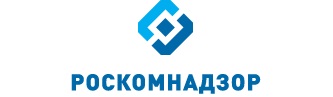 Отчето результатах деятельностиУправления Роскомнадзора по Южному федеральному округуво 2 квартале 2015 годаг. КраснодарСодержаниеI. Сведения о выполнении полномочий, возложенных на территориальный орган Роскомнадзора.	31.1. Результаты проведения плановых проверок юридических лиц (их филиалов, представительств, обособленных подразделений), индивидуальных предпринимателей, плановых проверок деятельности органов местного самоуправления и должностных лиц местного самоуправления, мероприятий по систематическому наблюдению	81.2. Результаты проведения внеплановых проверок юридических лиц (их филиалов, представительств, обособленных подразделений), внеплановых проверок деятельности органов местного самоуправления и должностных лиц местного самоуправления, индивидуальных предпринимателей и мероприятий по систематическому наблюдению	131.3. Выполнение полномочий в установленных сферах деятельности	18II. Сведения о показателях эффективности деятельности	119III. Выводы по результатам деятельности за 6 месяцев 2015 года и предложения по их совершенствованию	120Руководитель УправленияРоскомнадзора по Южномуфедеральному округу 									С.Н. КузенковI. Сведения о выполнении полномочий, возложенных на территориальный орган Роскомнадзора.В Управлении, по состоянию на 01.07.2015 имеется информация:	- о 3912 операторах связи, которым принадлежит 8369 лицензий (с территорией действия – Краснодарский край, Республика Адыгея или юридическим адресом на территории данных субъектов Российской Федерации) на оказание услуг в области связи, из них: 7394 лицензии на предоставление услуг электросвязи, 295 на предоставление услуг почтовой связи, 680 на предоставление услуг связи для целей эфирного и кабельного вещания, 323 лицензии на вещание, 48936 РЭС, 4 ВЧУ и 23 франкировальные машины;- о 458 юридических лицах, индивидуальных предпринимателях (не операторов связи) вещателях, которым принадлежит 732 лицензии на вещание и 2 РЭС;Всего лицензий на вещание по состоянию на 01.07.2015 – 1055, из них:- о 2 юридических лицах, которые имеют 2 лицензии на осуществление деятельности в области воспроизведения аудиовизуальных произведений и фонограмм;- об 8830 юридических лицах, индивидуальных предпринимателях (не операторах связи) и физических лицах владельцах РЭС и ВЧУ, которым принадлежит 27056 РЭС и 47 ВЧУ, 2 франкировальные машины;- о 111 владельцах франкировальных машин (не операторы связи и не владельцы РЭС и ВЧУ), которым принадлежит 186 франкировальных машин;- о 10387 операторах, осуществляющих обработку персональных данных;- об 1086 средствах массовой информации, из которых:	- газет – 469;	-журналов – 205;	-телепрограмм – 73;	- радиопрограмм – 36;	- радиоканалов – 176;	- телеканалов – 87;	- электронных периодических изданий – 6;	- бюллетеней – 7;	- альманахов – 2;	- сборников – 17;	- информационных агентств – 3;	- справочников– 3;	- видеопрограмм – 1;	- аудиопрограмм – 1.1.1. Результаты проведения плановых проверок юридических лиц (их филиалов, представительств, обособленных подразделений), индивидуальных предпринимателей, плановых проверок деятельности органов местного самоуправления и должностных лиц местного самоуправления, мероприятий по систематическому наблюдениюЗа 6 месяцев 2015 года было проведено 266 плановых проверок и мероприятий СН, в том числе:не проводились проверки и мероприятия СН в отношении:Доля плановых проверок и мероприятий СН, в которых выявлены нарушения действующего законодательства в 2014 и 2015 годахДоля плановых проверок и мероприятий СН, в которых выявлены нарушения действующего законодательства в 2015 году По результатам плановых проверок и мероприятий СН:- выявлено 286 нарушений норм действующего законодательства- выдано 18 предписаний об устранении выявленных нарушений:- составлено 124 протокола об АПН1.2. Результаты проведения внеплановых проверок юридических лиц (их филиалов, представительств, обособленных подразделений), внеплановых проверок деятельности органов местного самоуправления и должностных лиц местного самоуправления, индивидуальных предпринимателей и мероприятий по систематическому наблюдению Внеплановые проверки Управлением проводились по основаниям, указанным в п.2 ст.10 Федерального закона от 26.12.2008 № 294-ФЗ "О защите прав юридических лиц и индивидуальных предпринимателей при осуществлении государственного контроля (надзора) и муниципального контроля, а именно:- истечение срока исполнения предписания;- нарушение прав потребителей (граждан).И по основаниям, указанным в ст. 27 Федерального закона от 07.07.2003 № 126-ФЗ "О связи":- истечение срока исполнения предписания;- поступление обращений и заявлений граждан, в том числе индивидуальных предпринимателей, юридических лиц, информации от органов государственной власти, органов местного самоуправления, из средств массовой информации о фактах нарушений целостности, устойчивости функционирования и безопасности единой сети электросвязи Российской Федерации по перечню таких нарушений, установленному Правительством Российской Федерации;- выявление органом государственного контроля в результате систематического наблюдения, радиоконтроля нарушений обязательных требований;- поступления обращений и заявлений граждан, ИП, юридических лиц, информации от органов государственной власти о фактах нарушений целостности, устойчивости функционирования и безопасности единой сети электросвязи. С начала года проведено 147 внеплановых проверок и мероприятий СН, в том числе:Доля внеплановых проверок и мероприятий СН, в которых выявлены нарушения действующего законодательства в 2014 и 2015 годахДоля внеплановых проверок и мероприятий СН, в которых выявлены нарушения действующего законодательства в 2015 годуПо результатам внеплановых проверок и мероприятий СН:- выявлено 415 нарушения норм действующего законодательства- выдано 103 предписания об устранении выявленных нарушений:- составлено 723 протокола об АПН1.3. Выполнение полномочий в установленных сферах деятельности	1.3.1. Основные функцииВ сфере средств массовых коммуникаций (СМИ, вещатели)Полномочия выполняют – 11 единиц (с учетом вакантных должностей)Государственный контроль и надзор за соблюдением законодательства Российской Федерации в сфере электронных СМИ (сетевые издания, иные интернет-издания)Государственный контроль и надзор за соблюдением законодательства Российской федерации в сфере печатных СМИГосударственный контроль и надзор за соблюдением законодательства Российской Федерации в сфере телерадиовещанияГосударственный контроль и надзор за представлением обязательного федерального экземпляра документов в установленной сфере деятельности федеральной службы по надзору в сфере связи, информационных технологий и массовых коммуникацийГосударственный контроль и надзор за соблюдением лицензионных требований владельцами лицензий на телерадиовещаниеГосударственный контроль и надзор в сфере защиты детей от информации, причиняющей вред их здоровью и (или) развитию, - за соблюдением требований законодательства Российской Федерации в сфере защиты детей от информации, причиняющей вред их здоровью и (или) развитию, к производству и выпуску средств массовой информации, вещанию телеканалов, радиоканалов, телепрограмм и радиопрограмм, а также к распространению информации посредством информационно-телекоммуникационных сетей (в том числе сети интернет) и сетей подвижной радиотелефонной связи*сроки привлечения к административной ответственности истекли.В первом полугодии 2015 года проведен мониторинг информации (операторы связи, предоставляющие телематические услуги связи), содержащейся в ЕИС Роскомнадзора («Факты авторизации ОС для получения выгрузки из реестра для ТО»).По состоянию на 30.06.2015 авторизовано операторов связи:	- многотерриториальных									- 28;- однотерриториальных в Краснодарском крае 					- 91;- однотерриториальных в Республике Адыгея					- 5.Сведения о регистрации ОС в Едином реестреКраснодарский крайРеспублика Адыгея- из 96 однотерриториальных операторов связи, прошедших регистрацию, 18 операторов связи получают выгрузки через зарегистрированных в Едином реестре операторов связи:- 5 операторов (ООО «Микрофон», ООО «Новаг-Сервис», ООО «Мобидо», ООО «Паскаль», ООО «Центр бухгалтерских услуг») оказывают телематические услуги связи, за исключением доступа к сети Интернет.Были выявлены случаи (у 13 операторов связи) нерегулярного осуществления выгрузки информации из ЕАИС (с использованием web-сервиса (vigruzki.rkn.gov.ru) в целях ограничения и возобновления доступа к информации, распространяемой посредством информационно-телекоммуникационной сети «Интернет», внесенной в «Единый реестр доменных имен, указателей страниц сайтов в информационно-телекоммуникационной сети «Интернет», содержащих информацию, распространение которой в Российской Федерации запрещено»).В отношении виновных лиц, в первом полугодии 2015 года, составлено 32 протокола об административных правонарушениях по ч. 3 ст. 14.1 КоАП РФ.Количество составленных протоколов об административных правонарушениях в 2014 и 2015 годахГосударственный контроль и надзор за соблюдением лицензионных требований владельцами лицензий на изготовление экземпляров аудиовизуальных произведений, программ для ЭВМ, баз данных и фонограмм на любых видах носителейОрганизация проведения экспертизы информационной продукции в целях обеспечения информационной безопасности детейПри проведении систематического наблюдения во 2 квартале 2015 года в отношении вещателей было выявлено:- Общество с ограниченной ответственностью "Аэронет" - не предоставление обязательного экземпляра документов в филиал ФГУП «ВГТРК» «Государственный фонд телевизионных и радиопрограмм» (составлены 2 протокола об административном правонарушении по ст.13.23 КоАП РФ, направлены в суд по подведомственности); Нарушение порядка объявления выходных данных (В отношении главного редактора составлен 1 протокол об административном правонарушении по ст.13.22 КоАП РФ, направлен в суд по подведомственности). - Общество с ограниченной ответственностью "Телерадиокомпания "Три С" - не предоставление обязательного экземпляра документов в филиал ФГУП «ВГТРК» «Государственный фонд телевизионных и радиопрограмм» (лица вызваны для составления протоколов об административном правонарушении по ст.13.23 КоАП РФ) нарушение порядка объявления выходных данных (главный редактор вызван для составления протокола об административном правонарушении по ст.13.22 КоАП РФ). - Общество с ограниченной ответственностью "Авторадио Регион" - не предоставление обязательного экземпляра документов в филиал ФГУП «ВГТРК» «Государственный фонд телевизионных и радиопрограмм» (лица вызваны для составления административных протоколов по ст.13.23 КоАП РФ).При проведении внепланового систематического наблюдения в отношении общества с ограниченной ответственностью "Юг-ТВ" выявлен факт неосуществления вещания более 3 месяцев, (лица вызваны для составления административных протоколов по ч.3 ст 14.1 КоАП РФ).В ходе проведения мероприятий по систематическому наблюдению в отношении печатных СМИ, при рассмотрении информации о нарушениях законодательства Российской Федерации, выявлено 106 нарушений:- 19 по ст. 27 (выходные данные) Закона РФ от 27.12.1991 № 2124-I «О средствах массовой информации»;- 14 по ст. 11 (перерегистрация и уведомление) Закона РФ от 27.12.1991 № 2124-I «О средствах массовой информации»;- 18 по ст. 20 (устав редакции СМИ) Закона РФ от 27.12.1991 № 2124-I «О средствах массовой информации»;- 13 по ст. 7 (доставка обязательного экземпляра печатных изданий) Федерального закона от 29.12.1994 №77 – ФЗ «Об обязательном экземпляре документов»;- 42 по ст. 15 (невыход СМИ в свет более одного года, устав редакции или заменяющий его договор не принят и (или) не утвержден в течение трех месяцев со дня первого выхода в свет данного СМИ) Закона РФ от 27.12.1991 № 2124-I «О средствах массовой информации».При проведении планового мониторинга 28 печатных средств массовой информации во втором квартале 2015 года проанализировано 771 экземпляров СМИ, из них на наличие экстремизма - 771, порнографии - 771, пропаганды наркотиков – 771, культа насилия и жестокости – 771, выявление материалов, содержащих нецензурную брань – 771, выявление информации о несовершеннолетних, пострадавших в результате противоправных действий (бездействий) – 771, выявление материалов с признаками иной запрещенной информации - 771, выявление материалов с признаками информации об общественном объединении или иной организации - 771.В ходе мониторинга печатных средств массовой информации фактов публикации информации, являющейся злоупотреблением свободой массовой информации, в отчетном периоде не выявлено.Во 2 квартале аннулировано 30 свидетельств о регистрации СМИ:из них: *16 по решению суда  14 по решению учредителей.*За отчетный период в Управление Роскомнадзора по Южному федеральному округу поступило 44 решения о признании недействительными свидетельств о регистрации СМИ, из которых: 25 решений вступивших в силу в первом квартале, 3 решения ранее вступивших в силу.Разрешительная и регистрационная деятельность:Ведение реестра средств массовой информации, продукция которых предназначена для распространения на территории субъекта Российской Федерации, муниципального образованияПолномочие выполняют – 11 единиц (с учетом вакантных должностей)Количество заявок и количество выданных свидетельств указано с учетом заявок на получение дубликатаВедение реестра плательщиков страховых взносов в государственные внебюджетные фонды – российских организаций и индивидуальных предпринимателей по производству, выпуску в свет (в эфир) и (или) изданию средств массовой информации (за исключением средств массовой информации, специализирующихся на сообщениях и материалах рекламного и (или) эротического характера) и предоставление выписок из негоПолномочие выполняют – 11 единиц (с учетом вакантных должностей)В целях реализации требований пункта 1.2 статьи 58 Федерального закона от 24.07.2009 № 212-ФЗ «О страховых взносах в Пенсионный фонд Российской Федерации, Фонд социального страхования Российской Федерации, Федеральный фонд обязательного медицинского страхования и территориальные фонды обязательного медицинского страхования» во 2 квартале 2015 года была получена 1 заявка, на выдачу выписки, по которой отказано.Регистрация средств массовой информации, продукция которых предназначена для распространения преимущественно на территории субъекта (субъектов) Российской Федерации, территории муниципального образованияПолномочие выполняют – 11единиц (с учетом вакантных должностей)Количество заявок и количество выданных свидетельств указано с учетом заявок на получение дубликатаВо 2 квартале 2015 года Управлением было выдано 38 свидетельств о регистрации СМИ, из которых:зарегистрировано СМИ - 24, в том числе:печатных СМИ - 18, в том числе:- газет - 12- журналов – 4- альманахов - 1- бюллетеней - 1электронных СМИ - 6, в том числе:- радиоканалов -5- телеканалов -1перерегистрировано СМИ – 8, в том числе:печатных СМИ - 5, в том числе:- газет – 4- журналов -1электронных СМИ - 3, в том числе:- радиоканалов – 2- телеканалов – 1внесено изменений в свидетельства о регистрации СМИ - 4, в том числе:печатных СМИ - 1, в том числе:- газет – 1электронных СМИ - 3, в том числе:- радиоканалов – 2- телеканалов – 1Выдано 2 дубликата.Снято с учета– 30 СМИ: - газет - 13- журналов – 3- сборников – 2- справочников – 0- бюллетеней –0- альманахов -0- телепрограмм - 7- радиопрограмм – 2-телеканалов – 1- радиоканалов -1-информационных агентств – 0- электронных периодических изданий- 1Государственная пошлина, взимаемая за государственную регистрацию СМИ за отчетный период (по состоянию на 30.06.2015), составила – 523 599,97 руб. в том числе:за 1 квартал - 324 966,65 руб.;за 2 квартал - 198 633,32 руб.В сфере связилицензии на оказание услуг в области связи						- 8369:РЭС												- 75994ВЧУ												- 51франкировальные машины								- 211Полномочия выполняют – 30 единицы (с учетом вакантных должностей)При выполнении полномочий в отношении операторов связиПо количеству плановых мероприятий в разрезе полномочий информация не может быть представлена, так как проверки – это совокупность мероприятий государственного контроля (надзора).Государственный контроль и надзор за выполнением операторами связи требований по внедрению системы оперативно-разыскных мероприятий:	* В том числе 5 протоколов об АПН по ч. 1 ст. 19.5 КоАП РФ, 2 протокола об АПН по ст. 19.7 КоАП РФГосударственный контроль и надзор за использованием в сети связи общего пользования, технологических сетях и сетях связи специального назначения (в случае их присоединения к сети связи общего пользования) средств связи, прошедших обязательное подтверждение соответствия установленным требованиямГосударственный контроль и надзор за соблюдением операторами связи требований к метрологическому обеспечению оборудования, используемого для учета объема оказанных услуг (длительности соединения и объема трафика)Государственный контроль и надзор за выполнением операторами связи требований к защите сетей связи от несанкционированного доступа к ним и передаваемой по ним информацииГосударственный контроль и надзор за соблюдением операторами связи требований к оказанию услуг связиГосударственный контроль и надзор за соблюдением требований к построению сетей электросвязи и почтовой связи, требований к проектированию, строительству, реконструкции и эксплуатации сетей и сооружений связи* В том числе 5 протоколов об АПН по ч. 1 ст. 19.5 КоАП РФ.Государственный контроль и надзор за соблюдением установленных лицензионных условий и требований (далее - лицензионные условия) владельцами лицензий на деятельность по оказанию услуг в области связи	*В том числе 4 протокола по мероприятиям 2 квартала будут составлены 02.07.2015 Государственный контроль и надзор за соблюдением операторами связи требований к пропуску трафика и его маршрутизацииГосударственный контроль и надзор за соблюдением требований к порядку распределения ресурса нумерации единой сети электросвязи Российской ФедерацииГосударственный контроль и надзор за соблюдением операторами связи требований к использованию выделенного им ресурса нумерации в соответствии с установленным порядком использования ресурса нумерации единой сети электросвязи Российской ФедерацииГосударственный контроль и надзор за соблюдением требований к присоединению сетей электросвязи к сети связи общего пользования, в том числе к условиям присоединенияРассмотрение обращений операторов связи по вопросам присоединения сетей электросвязи и взаимодействия операторов связи, принятие по ним решения и выдача предписания в соответствии с федеральным закономГосударственный контроль и надзор за соблюдением нормативов частоты сбора письменной корреспонденции из почтовых ящиков, ее обмена, перевозки и доставки, а также контрольных сроков пересылки почтовых отправлений и почтовых переводов денежных средств1. При проведении мероприятия систематического наблюдения ФГУП "Почта России" выявлены нарушения п.п. 6, 8, 46 Правил оказания услуг почтовой связи, утвержденных приказом Министерства связи и массовых коммуникаций Российской Федерации 31.07.2014 № 234 (приказ зарегистрирован в Минюсте России 26.12.2014 № 35442), ст. 20 Федерального закона от 17.07.1999 №176-ФЗ «О почтовой связи», пп. "а" пункта 6 Нормативов частоты сбора из почтовых ящиков, обмена, перевозки и доставки письменной корреспонденции, а также контрольные сроки пересылки письменной корреспонденции (приложение), утвержденных постановлением Правительства РФ от 24.03.2006 № 160.Письменная корреспонденция межобластного потока замедлена на этапах пересылки в г. Краснодар и из г. Краснодара. Из 781 учтенного письма на этапе пересылки замедлено 321 письмо, в контрольный срок поступило 460 писем или 58,90%. Письменная корреспонденция межобластного потока замедлена на этапах пересылки в г. Майкоп и из г. Майкопа. Из 688 учтенных писем на этапе пересылки замедлено 320 писем, в контрольный срок поступило 368 писем или 53,49 %.Замедлений на этапе пересылки отправлений экспресс-почты "EMS-Почта России" не выявлено. 2. Нарушен подпункт "а", "б" пункта 1 Нормативов частоты сбора из почтовых ящиков, обмена, перевозки и доставки письменной корреспонденции, а также контрольные сроки пересылки письменной корреспонденции (приложение), утвержденные постановлением Правительства РФ от 24.03.2006 № 160.Нарушение норматива частоты сбора корреспонденции из почтовых ящиков, принадлежащих УФПС Краснодарского края, составляет от 1 до 27 дней. Всего на этапе выемки замедлено 24 письма. Из них: в Каневском почтамте замедлено 7 писем, в Таманском почтамте - 6 писем, в Краснодарском почтамте - 11 писем.3. Нарушены п.п. 6, 8, 46 Правил оказания услуг почтовой связи, утвержденных приказом Министерства связи и массовых коммуникаций Российской Федерации 31.07.2014 № 234 (приказ зарегистрирован в Минюсте России 26.12.2014 № 35442), ст. 14 гл. 2 Федерального закона от 17.07.1999 № 176-ФЗ «О почтовой связи».В отделениях УФПС Краснодарского края в период проведения систематического наблюдения частично отсутствовал информационный материал, предусмотренный п. 8 Правил оказания услуг почтовой связи, утвержденных приказом Министерства связи и массовых коммуникаций Российской Федерации 31.07.2014 № 234 (приказ зарегистрирован в Минюсте России 26.12.2014 № 35442) (на почтовых ящиках отсутствовала информация о времени выемки, номер ящика и наименование оператора (п. 8 ПОУПС), допускались случаи недоставки письменной корреспонденции имелся доступ посторонних лиц - не была обеспечена тайна связи (п.п. 46 ПОУПС, ст. 14 гл. 2 Федерального закона от 17.07.1999 № 176-ФЗ «О почтовой связи»), на некоторых отделениях почтовой связи отсутствовала фризовая вывеска ("Положение о типовом оформлении объектов и транспорта федеральной почтовой связи" приложение к указанию Минсвязи России от 30.06.2002 46-у).Письменная корреспонденция внутрикраевого потока на этапах пересылки прошла в установленные контрольные сроки. Из 884 учтенных писем на этапе пересылки замедлено 43 письма, в контрольный срок поступило 841 письмо или 95,14%. Установленные контрольные сроки пересылки письменной корреспонденции по внутрикраевому потоку соблюдаются. Процент (%) письменной корреспонденции, прошедшей в установленные контрольные сроки, составляет более 90%.Республика АдыгеяПисьменная корреспонденция межобластного потока замедлена на этапах пересылки в г. Майкоп и из г. Майкопа. Из 688 учтенных писем на этапе пересылки замедлено 320 писем, в контрольный срок поступило 368 писем или 53,49%. Установленные контрольные сроки пересылки письменной корреспонденции по межобластному потоку не соблюдаются. Процент (%) письменной корреспонденции, прошедшей в установленные контрольные сроки, составляет менее 90%.Письменная корреспонденция внутриреспубликанского потока на этапах пересылки прошла в контрольный срок. Из 146 учтенных писем в контрольный срок поступило 145 писем или 99,3%. Установленные контрольные сроки пересылки письменной корреспонденции по внутриреспубликанскому потоку соблюдаются. Процент (%) письменной корреспонденции, прошедшей в установленные контрольные сроки, составляет более 90%. Сравнительный анализ соблюдения контрольных сроков пересылки письменной корреспонденции в 2014 и 2015 годах приведен в таблице:Государственный контроль и надзор за соблюдением организациями почтовой связи порядка фиксирования, хранения и представления информации о денежных операциях, подлежащих контролю в соответствии с законодательством Российской Федерации, а также организации ими внутреннего контроляПолномочия выполняют – 6 единиц (с учетом вакантных должностей)Государственный контроль и надзор за соблюдением пользователями радиочастотного спектра требований к порядку его использования, норм и требований к параметрам излучения (приема) радиоэлектронных средств и высокочастотных устройств гражданского назначенияВ отношении операторов связи и владельцев производственно-технологических сетей связиНе проведена плановая проверка ЧОУ ВПО «Сочинский морской институт» в связи с отсутствием проверяемого лица. В соответствии с письмом Роскомнадзора от 29.09.2010 № ШР-16986 в адрес ИФНС № 7 по г. Сочи направлено письмо о наличии признаков нарушения ст. ст. 83, 84 Налогового кодекса Российской Федерации.Государственный контроль и надзор за соблюдением пользователями радиочастотного спектра требований к порядку его использования, норм и требований к параметрам излучения (приема) радиоэлектронных средств и высокочастотных устройств гражданского назначения, включая надзор с учетом сообщений (данных), полученных в процессе проведения радиочастотной службой радиоконтроля	* – 1 протокол об АПН по ч. 1 ст. 19.5 КоАП РФ и 2 протокола об АПН по ст. 19.7 КоАП РФ.	* - 18 протоколов об АПН будут составлены 01 и 02.07.2015Государственный контроль и надзор за соблюдением требований к порядку использования франкировальных машин и выявления франкировальных машин, не разрешенных к использованиюПолномочия выполняют – 6 единиц (с учетом вакантных должностей)Фиксированная телефонная связь, ПД и ТМСЗа 6 месяцев 2015 года по результатам мероприятий государственного контроля (надзора):- выдано 23 предписания об устранении выявленных нарушений, - вынесено 7 предупреждений о приостановлении действия лицензий, - составлено 236 протоколов об административных правонарушениях.С целью пресечения и недопущения нарушения обязательных требований в области связи, с представителями операторов связи, проводилась профилактическая работа: пояснение требований законодательства, разъяснение о необходимости исполнения данных требований, как в телефонном режиме, так и устной беседе, путем информационного обеспечения деятельности Управления (размещение новостей на официальном сайте Управления), а также 03.06.2015, совместно с операторами связи, проведено совещание по вопросу соблюдения Правил распределения и использования ресурсов нумерации Единой сети электросвязи Российской Федерации.Результаты проведенных мероприятий систематического наблюдения в отношении оператора универсального обслуживания ОАО «Ростелеком»:- по лицензиям № 86467 «Услуги местной телефонной связи с использованием таксофонов» и № 121480 «Телематические услуги связи» проведены мероприятия систематического наблюдения (проверкой охвачено 3 муниципальных образования Краснодарского края и 5 муниципальных образований Республики Адыгея), в результате которых выявлены нарушения обязательных требований.Анализ сведений о выявленных нарушенияхза 6 месяцев 2015 года 
при оказании универсальных услуг связи с использованием таксофоновВ результате внеплановой выездной проверки, оператору связи выдано 1 предписание об устранении выявленных нарушений, которое 15.06.2015 снято с контроля, составлено 2 протокола об административных правонарушениях по ч. 3 ст. 14.1 КоАП РФ.За 6 месяцев 2015 года нарушения обязательных требований при оказании универсальных услуг связи с использованием средств коллективного доступа не выявлено.Взаимодействие с силовыми структурами, правоохранительными органами, органами прокуратуры и органами исполнительной властиЗа 6 месяцев 2015 года, на основании полученных данных из УФСБ России по Краснодарскому краю, за нарушения требований к сетям и средствам связи для проведения оперативно-разыскных мероприятий и условий осуществления деятельности в соответствии с имеющимися у операторов связи лицензиями, в отношении 20 операторов связи проведены внеплановые проверки, по результатам которых выданы предписания, составлено 50 протоколов об административных правонарушениях по ч. 3 ст.14.1 КоАП РФ.С целью выполнения Решения межведомственного совещания при прокуроре Краснодарского края по вопросу соблюдения требований Федерального закона от 26.12.2006 № 244-ФЗ «О государственном регулировании деятельности по организации и проведению азартных игр и о внесении изменений в некоторые законодательные акты Российской Федерации» от 18.03.2011 в адрес Прокуратуры Краснодарского края и ГУ МВД по Краснодарскому краю Управлением ежемесячно направляется информация о лицензиатах, предоставляющих телематические услуги связи (услуги доступа в Интернет) на территории Краснодарского края.В мае 2015 года, из Федерального агентства связи получено 30 писем, содержащих информацию о признаках нарушения операторами связи п. 1 Порядка предоставления сведений о базе расчёта обязательных отчислений (неналоговых платежах) в резерв универсального обслуживания, утверждённого приказом Минкомсвязи РФ от 16.09.2008 № 41. В отношении 17 операторов связи было составлено 73 протокола об административных правонарушениях по ч. 3 ст.14.1 КоАП РФ, а так же в отношении 19 операторов связи вынесено 19 определений об отказе в возбуждении дел об административных правонарушениях, из которых:- 4 по причине неоказания операторами связи услуг связи;- 13 по причине аннулирования лицензий на осуществление деятельности в области оказания услуг связи;- 1 по причине прекращения деятельности юридического лица в форме присоединения;- 1 по причине представления оператором связи документов, подтверждающих факт отправки в адрес Федерального агентства связи сведений о базе расчёта обязательных отчислений (неналоговых платежах) в резерв универсального обслуживания.Подвижная связь (радио- и радиотелефонная)За 6 месяцев 2015 года в рамках осуществления полномочий в отношении операторов подвижной связи проведено 14 плановых мероприятий по систематическому наблюдению и 67 внеплановых проверок. Проверено 122 объектов надзора, выявлено 288 нарушений обязательных требований в области связи, выдано 67 предписаний об устранении выявленных нарушений, 27 представлений об устранении причин и условий, способствовавших совершению административных правонарушений, составлено 890 протоколов об административных правонарушениях (580 АПН по мероприятиям и 310 АПН без проведения мероприятий – 308 по информации Управления по Краснодарскому краю и Республике Адыгея филиала ФГУП «РЧЦ ЦФО» в ЮФО и СКФО и 2 по обращения граждан с жалобами). Сравнительные данные приведены в таблице выполнения полномочий. Отмененных и непроведенных мероприятий нет.- по результатам проведенных мероприятий, частота выявления нарушений на одно мероприятие составила 3,96. Средняя сумма штрафов за одно мероприятие составила – 15,7 тыс. руб.;- для проведения плановых и внеплановых мероприятий в первом полугодии 2015 года экспертные организации не привлекались.С целью пресечения и недопущения нарушения обязательных требований в области связи, 04.06.2015 проводилось совещание с ОАО «Мобильные ТелеСистемы» по вопросу организации работы по информированию абонентов в преддверии курортного сезона.Для целей эфирного и кабельного вещанияЗа 6 месяцев 2015 года в рамках осуществления полномочий в отношении операторов, оказывающих услуги связи для целей эфирного и кабельного вещания проведено 10 плановых выездных проверок, 11 плановых мероприятий по систематическому наблюдению, 9 внеплановых проверок. Проверено 72 объекта надзора, выявлено 21 нарушение в области связи, выдано 12 предписаний об устранении выявленных нарушений, составлено 52 протокола об административных правонарушениях (34 АПН по мероприятиям и 18 АПН без проведения мероприятий – 8 по информации Управления по Краснодарскому краю и Республике Адыгея филиала ФГУП «РЧЦ ЦФО» в ЮФО и СКФО и 10 по информации Федерального агентства связи). Непроведенных мероприятий нет. Отменена плановая проверка в отношении МУП муниципального образования Тимашевский район телерадиокомпания "ТИ-ЭФ" в связи с аннулированием лицензии № 103912 (приказ УРКН по ЮФО от 19.02.2015 № 122) и мероприятие по систематическому наблюдению в отношении МУП "Районный культурно-информационный центр "Староминская" в связи с реорганизацией юридического лица (приказ УРКН по ЮФО от 28.01.2015 № 57).- по результатам проведенных мероприятий, частота выявления нарушений на одно мероприятие составила 0,60, сумма штрафов на 1 мероприятие составила 0,57 тыс. руб.;- для проведения плановых и внеплановых мероприятий за 6 месяцев 2015 года экспертные организации не привлекались.С целью пресечения и недопущения нарушения обязательных требований в области связи, с представителями операторов связи, проводилась профилактическая работа: - совещания:19.02.2015 по вопросу соблюдения операторами связи, оказывающими услуги связи для целей кабельного вещания требований действующего законодательства Российской Федерации в области связи в части разъяснения порядка предоставления в лицензирующий орган оператором связи, осуществляющим трансляцию телеканалов по договору с вещателем, сведений о таком вещателе;- консультации, разъяснение необходимости выполнения требований законодательства Российской Федерации, в телефонном режиме и в устной беседе.Результаты работы Управления во взаимодействии с предприятиями радиочастотной службы при осуществлении контрольно-надзорной деятельности приведены в таблице:За 6 месяцев 2015 года:-	составлено 936 протоколов по материалам радиоконтроля радиочастотной службы, что составило 100 % от общего количества протоколов об административных правонарушениях порядка, требований и условий, относящихся к использованию РЭС или ВЧУ, выдано 73 предписания, что составило 18,7 % от общего числа нарушений, направленных радиочастотной службой. Неподтвердившихся сведений от радиочастотной службы за отчетный период не поступало.- проведено совместное совещание с участием представителей Управления по Краснодарскому краю и Республике Адыгея филиала ФГУП «РЧЦ ЦФО» в Южном и Северо-Кавказском округах по решению текущих вопросов по взаимодействию и выявлению неустановленных владельцев РЭС, используемых с нарушениями.Направлено 67 обращений в органы МВД о выявлении неустановленных владельцев РЭС, допустивших нарушения в области использования радиочастотного спектра.Разрешительная и регистрационная деятельность:Выдача разрешений на применение франкировальных машин:Полномочия выполняют – 5 единиц (с учетом вакантных должностей)Выдача разрешений на судовые радиостанции, используемые на морских судах, судах внутреннего плавания и судах смешанного (река-море) плаванияПолномочия выполняют –12 единиц (с учетом вакантных должностей)	Регистрация радиоэлектронных средств и высокочастотных устройств гражданского назначенияПолномочие выполняют – 12 единиц (с учетом вакантных должностей)Сравнительные данные о количестве отказов в выдаче свидетельств о регистрации РЭС и ВЧУ в соответствии с постановлением Правительства РФ от 12.10.2004 № 539 и причинах отказов:Основанием для отказа в регистрации радиоэлектронных средств и высокочастотных устройств является:а) несоответствие представляемых документов требованиям, установленным Правилами регистрации РЭС и ВЧУ;б) непредставление документов, необходимых для регистрации радиоэлектронных средств и высокочастотных устройств в соответствии с настоящими Правилами;в) наличие в документах, представленных заявителем, недостоверной или искажённой информации;г) несоответствие сведений о технических характеристиках и параметрах излучений радиоэлектронных средств и высокочастотных устройств, а также условий их использования требованиям, установленным в разрешении на использование радиочастот (радиочастотных каналов), техническим регламентам и национальным стандартам;д) невыполнение заявителем условия, установленного в разрешении на использование радиочастот или радиочастотных каналов, в части предельного срока регистрации радиоэлектронного средства.Участие в работе приемочных комиссий по вводу в эксплуатацию сооружений связиПолномочие выполняют – 11 специалистов (с учетом вакантных должностей)За 6 месяцев 2015 года введено в эксплуатацию 102 фрагмента сетей электросвязи. Специалисты Управления приняли участие в работе 25 приемочных комиссий по вводу фрагментов сетей электросвязи в эксплуатацию.Сравнительные данные по вводу в эксплуатацию сооружений связи в 2014 и 2015 годахОсновным недостатком, выявленным при обследовании фрагментов сетей электросвязи, является отсутствие документов, подтверждающих организацию мероприятий по внедрению СОРМ на сетях электросвязи.В сфере защиты персональных данных:Государственный контроль и надзор за соответствием обработки персональных данных требованиям законодательства Российской Федерации в области персональных данныхПолномочие выполняют – 12 специалистов (с учетом вакантных должностей)Результаты мероприятий по систематическому наблюдению.В 1 квартале 2015 года проведены следующие мероприятия.1.1.Проведено 1 мероприятие систематического наблюдения по выявлению в местах розничной торговли фактов незаконной реализации на физических носителях (оптические диски и т.п.) баз данных, содержащих персональные данные граждан Российской Федерации.Мероприятие систематического наблюдения проводилось 13.02.2015 в торговом комплексе «5 звезд» (адрес: г. Краснодар, проспект Чекистов, 36), ТЦ "Версаль" (адрес: г. Краснодар, проспект Чекистов, 15/2), ТЦ "Вегас" (адрес: г. Краснодар, проспект Чекистов, 42/1), «Сенной рынок»: (адрес: 350000, г. Краснодар, ул. Длинная, 111), Универсальном рынке (адрес: г. Краснодар, пр. Каляева, 21), Юбилейном рынке (адрес: г. Краснодар, проспект Чекистов, 17).Мероприятие систематического наблюдения проводилось посредством изучения ассортимента продукции, реализуемой на носителях информации в торговых павильонах в указанных местах розничной торговли.По итогам фактов незаконной реализации баз данных на физических носителях, содержащих персональные данные граждан РФ, не установлено.1.2. Проведено 3 мероприятия систематического наблюдения в части оценки соответствия информации, размещаемой в общественных местах, на средствах наружной рекламы и светодиодных экранах.Мероприятие систематического наблюдения проводилось 02.02.2015 по следующим адресам: г. Краснодар, от ул. Маяковского до ул. Шевченко, от ул. Шевченко до ул. Новороссийской, от ул. Новороссийской до ул. Вишняковой, от ул. Вишняковой до ул. Суворова, от ул. Суворова до ул. Ленина, от ул. Ленина до ул. Кубанская набережная.Мероприятие систематического наблюдения проводилось 03.02.2015 по следующим адресам: г. Краснодар, от ул. Маяковского до ул. Шевченко, от ул. Шевченко до ул. Новороссийской, от ул. Новороссийской до ул. Северной, от ул. Северной до ул. Школьной, от ул. Школьной до ул. Восточно-Кругликовской, от ул. Восточно-Кругликовской до ул. Жлобы, от ул. Жлобы до ул. Российской.	Мероприятие систематического наблюдения проводилось 05.02.2015 по следующим адресам: г. Краснодар, от ул. Маяковского до ул. Шевченко, от ул. Шевченко до ул. Новороссийской, от ул. Новороссийской до ул. Филатова, от ул. Филатова до ул. Передовой, от ул. Передовой до ул. Щорса, от ул. Щорса до ул. Ипподромной, от ул. Ипподромной до ул. Чернышевского, от ул. Чернышевского до ул. Армавирской, от ул. Армавирской до ул. Коллективной, от ул. Коллективной до ул. Московской, от ул. Московской до ул. Карякина.Мероприятие систематического наблюдения проводилось посредством изучения информации, размещаемой в общественных местах, на средствах наружной рекламы и светодиодных экранах.По итогам в части оценки соответствия информации, размещаемой в общественных местах, на средствах наружной рекламы и светодиодных экранах нарушений не выявлено.1.3. Проведено 5 мероприятий систематического наблюдения в сети Интернет.Мероприятие систематического наблюдения проводилось в отношении категорий Операторов, осуществляющих обработку персональных данных значительного числа граждан и (или) сведений относящихся к биометрическим и специальным категориям персональных данных:Мероприятие систематического наблюдения проводилось посредством просмотра разделов сайтов операторов сети Интернет и анализа их содержания на предмет соответствия требованиям законодательства Российской Федерации в области персональных данных.По итогам в части оценки соответствия информации, размещаемой в сети Интернет, нарушений не выявлено.Во 2 квартале 2015 года проведены следующие мероприятия.Проведено 2 мероприятия систематического наблюдения в части оценки соответствия информации, размещаемой в общественных местах, на средствах наружной рекламы и светодиодных экранах.Мероприятия систематического наблюдения проводилось 06.04.2015 по следующим адресам: г. Краснодар, от ул. Маяковского до ул. Шевченко, от ул. Шевченко до ул. Ставропольская, от ул. Ставропольская до ул. Суворова, от ул. Суворова до ул. Северная, от ул. Северная до ул. Коммунаров.08.04.2015 по следующим адресам: г. Краснодар, от ул. Маяковского до ул. Шевченко, от ул. Шевченко до ул. Новороссийской, от ул. Новороссийской до ул. Суворова, от ул. Суворова до ул. Захарова, от ул. Захарова до ул. Кубанонабережная.Мероприятия систематического наблюдения проводились посредствам изучения информации, размещаемой в общественных местах, на средствах наружной рекламы и светодиодных экранах.По итогам в части оценки соответствия информации, размещаемой в общественных местах, на средствах наружной рекламы и светодиодных экранах нарушений не выявлено.Проведено 1 мероприятие систематического наблюдения по выявлению в местах розничной торговли фактов незаконной реализации на физических носителях (оптические диски и т.п.) баз данных, содержащих персональные данные граждан Российской Федерации.Мероприятие систематического наблюдения проводилось 23.04.2015 в торговом комплексе «5 звезд» (адрес: г. Краснодар, проспект Чекистов, 36), ТЦ "Версаль" (адрес: г. Краснодар, проспект Чекистов, 15/2), ТЦ "Вегас" (адрес: г. Краснодар, проспект Чекистов, 42/1), Универсальном рынке (адрес: г. Краснодар, пр. Каляева, 21), Юбилейном рынке (адрес: г. Краснодар, проспект Чекистов, 17).Мероприятие систематического наблюдения проводилось посредством изучения ассортимента продукции, реализуемой на носителях информации в торговых павильонах в указанных местах розничной торговли.По итогам фактов незаконной реализации баз данных на физических носителях, содержащих ПД граждан РФ не установлено.Проведено 5 мероприятий систематического наблюдения в сети Интернет.Мероприятие систематического наблюдения проводилось в отношении категорий Операторов, осуществляющих обработку персональных данных значительного числа граждан и (или) сведений относящихся к биометрическим и специальным категориям персональных данных:По результатам проведения мероприятий систематического наблюдения (мониторинга) в области персональных данных официальных интернет сайтов Управлением Роскомнадзора по Южному федеральному округу были выявлены признаки нарушения законодательства в области персональных данных на следующих сайтах-В адрес вышеуказанных операторов были направлены требования об устранении выявленного нарушения в 10-дневный срок с последующим информированием Управления Роскомнадзора по Южному федеральному округу об исполнении требования и с предупреждением об административной ответственности по ст. 19.7 КоАП РФ.По состоянию на 30.06.2015 вышеуказанные нарушения многофункциональными центрами предоставления государственных и муниципальных услуг Краснодарского края, учреждениями здравоохранения Краснодарского края устранены. Нарушения законодательства учреждениями высшего, среднего, начального и общего образования находятся в процессе устранения.	Типовыми нарушениями требований Федерального закона от 27.07.2006 № 152-ФЗ «О персональных данных» и принятых на его основе подзаконных актов, являются: а) ч. 3 ст. 22 Федерального закона «О персональных данных» - представление в Управление уведомления об обработке персональных данных, содержащее неполные и (или) недостоверные сведения;Пример:	В ходе проведения контрольно-надзорного мероприятия в отношении МКУ «МФЦ Туапсинского района» было установлено, что данное учреждение представило в Управление Роскомнадзора по Южному федеральному округу уведомление об обработке персональных данных, содержащее неполные сведения, что является нарушением требований п. 3, 4 ч. 3 ст. 22 Федерального закона от 27.07.2006 № 152-ФЗ «О персональных данных».По факту непредставления МКУ «МФЦ Туапсинского района» сведений, представление которых предусмотрено законом и необходимо для осуществления деятельности Управления, был составлен протокол об административном правонарушении по ст. 19.7 КоАП РФ и направлен в мировой суд.б) ч. 3 ст. 6 Федерального закона «О персональных данных» - отсутствие в поручении лицу, которому оператором поручается обработка персональных данных, обязанности соблюдения конфиденциальности персональных данных и обеспечения их безопасности, а также требований к защите обрабатываемых персональных данных.Пример В ходе проведения контрольно-надзорного мероприятия в отношении ООО «НОВОМЕД» было установлено, что в договорах, заключенных между данным обществом и ОАО «ОТП Банк», ОАО «ЮГ-ИНВЕСТБАНК» отсутствует поручение оператора - ООО «НОВОМЕД» об установлении обязанности кредитным учреждениям обеспечивать безопасность, конфиденциальность персональных данных при их обработке, а так же не указаны требования к защите обрабатываемых персональных данных в соответствии со ст.19 Федерального закона от 27.07.2006 № 152-ФЗ "О персональных данных".По факту данных нарушений ООО «НОВОМЕД», материалы проверки были направлены в прокуратуру г. Новороссийска для принятия решения о применении мер прокурорского реагирования.По результатам рассмотрения полученных материалов, прокуратурой г. Новороссийска возбуждено дело об административном правонарушении по ст. 13.11 КоАП РФ. Ведение реестра операторов, осуществляющих обработку персональных данныхНарушения сроков по предоставлению государственной услуги по внесению сведений об Операторах в Реестр, а также изменений в сведения об Операторах в Реестре, а также остальных положений Административного регламента отсутствуют.Сравнительные данные по количеству поступивших уведомлений в 2014 и 2015 годахСравнительные данные по количеству поступивших уведомлений в 2015 годах	В целях разъяснения операторам, осуществляющим обработку персональных данных, положений законодательства Российской Федерации в области персональных данных сотрудники Управления приняли участие и выступили на следующих семинарах и совещаниях:	- на семинаре «Анализ типичных нарушений законодательства в области обработки персональных данных», организованный Краснодарским филиалом ФГБУ «РЭА» Минэнерго России для руководителей, специалистов кадровых и юридических служб, лиц, ответственных за работу по обработке персональных данных в медицинских учреждениях, г. Краснодар, 27.02.2015;- в совещании «Основные характерные нарушения законодательства РФ в области защиты персональных данных, выявляемые в ходе проведения проверок», организованный Управлением Роскомнадзора по Южному федеральному округу для представителей операторского сообщества, г. Краснодар, 02.03.2015;- в видео-селекторном совещении, организованном Министерством образования и науки Краснодарского края для руководителей муниципальных органов управления образованием, руководителей муниципальных дошкольных и общеобразовательных учреждений края, 13.03.2015;- на семинаре «Обработка персональных данных агентствами недвижимости», для руководителей, специалистов, занимающихся продажей и арендой жилой и коммерческой недвижимости, ипотекой, оценочными и юридическими услугами лиц, г. Краснодар, 07.04.2015;- на семинаре «Персональные данные. Теория и практика применения законодательства», организованный Краснодарским филиалом ФГБУ «РЭА» Минэнерго России для руководителей организаций, специалистов кадровых и юридических служб, лиц, ответственных за работу по обработке персональных данных в организациях и учреждениях, г. Сочи, 21-22.04.2015;- на краевом планерном совещании по вопросам повышения эффективности функционирования системы здравоохранения Краснодарского края на базе ГБУЗ «Научно-исследовательский институт – Краевая клиническая больница № 1 имени профессора С.В. Очаповского».На совещание были приглашены работники министерства и территориального фонда обязательного медицинского страхования Краснодарского края, руководители государственных и муниципальных бюджетных учреждений здравоохранения, заместители главных врачей, экономисты, главные внештатные специалисты министерства, г. Краснодар, 29.04.2015;- на семинаре «Актуальные вопросы применения законодательства в области персональных данных», организованном торгово-промышленной палатой г. Сочи при участии ГОО «Сочинский деловой клуб» для руководителей российских предприятий и предпринимателей, г. Сочи, 12.05.2015;-на семинаре-совещании, организованном Управлением Роскомнадзора по Южному федеральному округу для представителей операторского сообщества по теме: «Документы, необходимые оператору для соответствия деятельности требованиям законодательства в области персональных данных», г. Краснодар, 18.05.2015;- на расширенном планерном совещании под руководством главы администрации Кореновского района для глав сельских поселений, руководителей и специалистов муниципальных органов, юридических лиц, г. Кореновск, 05.06.2015;- на совещании с операторами персональных данных, организованном Управлением Роскомнадзора по Южному федеральному округу, г. Краснодар, 22.06.2015;- на семинаре «Практика проверок. Анализ типичных нарушений законодательства в области обработки персональных данных», организованный Краснодарским филиалом ФГБУ «РЭА» Минэнерго России для руководителей, специалистов кадровых и юридических служб, лиц, ответственных за работу по обработке персональных данных в учреждениях, г. Краснодар, 30.06.2015.	В целях организации информационно-разъяснительной, публичной деятельности по вопросам защиты прав субъектов персональных данных руководителем Управления был утвержден «План мероприятий просветительской разъяснительно- информационной работы в области обработки персональных данных на 1 квартал 2015 года», «План мероприятий просветительской разъяснительно-информационной работы в области обработки персональных данных на 2 квартал 2015 года».	В рамках реализации вышеуказанных Планов за 6 месяцев 2015 года Управлением были проведены следующие мероприятия.Направление информационного сообщения о необходимости подачи уведомления в краевые печатные и электронные СМИ.При содействии департамента печати и средств массовой информации Краснодарского края информационное сообщение было размещено в следующих средствах массовой информации-- «Кубанские новости», 11.02.2015;- «Авангард» (Крыловской район), 12.02.2015;- «Армавирский собеседник», 12.02.2015;- «Белоглинские вести», 12.02.2015;- «Анапское черноморье», 12.02.2015;- «Брюховецкие новости», 12.02.2015;- «В 24 часа» (Гулькевичский район), 12.02.2015;- «Апшеронский рабочий», 12.02.2015;- «Власть Советов» (Выселковский район), 12.02.2015;- «Восход» (Абинский район), 12.02.2015;- «Голос правды» (Красноармейский район), 14.02.2015;- «Горячий Ключ», 12.02.2015;- «Единство», (Павловский район), 12.02.2015;- «Заря Кубани» (Славянский район), 12.02.2015;- «Знамя труда» (Тимашевский район), 12.02.2015;- «Зори» (Северский район), 14.02.2015;- «Калининец», 12.02.2015;- «Каневские зори», 12.02.2015;- «Курганские известия», 12.02.2015;- «Щербиновский курьер», 12.02.2015;- «Прикубанские огни» (Тбилисский район), 12.02.2015;- «Степные зори» (Ленинградский район), 12.02.2015;- «Сельская новь» (Усть-Лабинский район), 12.02.2015;- «Тихорецкие вести», 12.02.2015;- «Приазовские степи» (Ейский район), 12.02.2015;- «Свет маяков» (Новокубанский район), 12.02.2015;- «Сельская жизнь» (Отрадненский район), 12.02.2015;- «Прибой» (г. Геленджик), 12.02.2015;- «Новороссийский рабочий», 12.02.2015;- «Рассвет» (Успенский район), 12.02.2015;- «Призыв» (Крымский район), 12.02.2015;- «Трибуна» (Динской район), 12.02.2015;- «Сельская газета» (Новопокровский район), 14.02.2015;- «Тамань», 09-15.02.2015;- «Приазовье» (Приморско-Ахтарский район), 12.02.2015;- «Кореновские вести», 28.05.2015.Размещение информационного сообщения о необходимости подачи уведомления на официальном сайте-- департамента печати и средств массовой информации Краснодарского края http://www.depsmi.ru/news/detail.php?ID=6298;- министерства курортов и туризма Краснодарского края http://min.kurortkuban.ru/informatsiya/turbiznesu/ob-ispolzovanii-personalnykh-dannykh.;- МКУ МФЦ Туапсинского района, 13.05.15 http://tuapse.e-mfc.ru/documents/regulatory-documents/1158/- МБОУ лицей № 48 (Краснодар), 15.05.2015 http://school48.centerstart.ru/node/246- МБОУ лицей № 34, 29.04.2015 http://www.lsit.adygnet.ru/ib- Сергиевское сельское поселение, 20.05.2015 http://sergievka.ru/index.php?option=com_content&view=category&layout=blog&id=46&Itemid=154- Пролетарское сельское поселение, 20.05.2015 http://proletarskoe.ru/informatsiya/1281-informatsionnoe-soobshchenie-roskomnadzora.html- Журавское сельское поселение, 20.05.2015 http://zhuravskaja.ru/novosti/ob-yavleniya-novosti-dlya-zhitelej/2015/2014-informatsionnoe-soobshchenie.html- Новоберезанское сельское поселение, 20.05.2015 http://www.novoberezanskoe.ru/index.php/dokumenty/munitsipalnyj-zakaz/infor/1431-informatsiya- Кореновское городское поселение, 21.05.2015http://korenovsk-gorod.ru/about/info/news/5341/- Бураковское сельское поселение, 20.05.2015 http://burakovskaja.ru/adminf/admnews/897-2015-05-20-07-35-12.html- Дядьковское сельское поселение, 20.05.2015 http://dyadkovskaya.ru/adminf/admnews.html- Братковское сельское поселение, 20.05.2015 http://bratkovskoe.ru/index.php/adminf/adminf/1185-inf.html- Платнировское сельское поселение, 20.05.2015http://www.platnirovskaja.ru/mkhxfl6t0zk/spravochnaya-informatsiya- администрация МО Кореновский район 21.05.2015http://www.korenovsk.ru/?p=61957- Раздольненское сельское поселение, 20.05.2015 http://razdolnaja.ru/index.php?option=com_content&view=article&id=69&Itemid=90- Министерство экономики Краснодарского края 29.05.2015 http://economy.krasnodar.ru/news/666/Размещение объявления о необходимости подачи уведомления в эфире радиостанции «Казак ФМ», 20.02.2015, «Подсолнух», 05.06.2015.Организация интервью, «круглых столов» с операторами в рамках программ краевых телевизионных каналов, а также участие в совещаниях, конференциях, организованных департаментом печати и средств массовой информации Краснодарского края.На официальном сайте новостного портала «Кубань 24» в разделе телепрограммы можно ознакомиться с интервью заместителя руководителя Рахвалова А.Ю., которое он дал журналистам телепрограммы «Факты. Мнение». Ссылка на интервью - http://www.youtube.com/watch?v=HYMLhFNRumo&index=1&list=PLh0eWlCoAdz5VGMKk-YoMQ0T17uVKKW4bИнтервью состоялось13.02.2015. Эфир передачи 17.02.2015.Кроме того, программа «Факты. Мнение» вышла 20.02.2015 на телеканале «Новая Россия» (г. Новороссийск), 25.02.2015 на телеканале «ННТ» (г. Новороссийск), 26.02.2015 на телеканале «Домашний» (г. Новороссийск), 20.02.2015, 24.02.2015, 26.02.2015 на телеканале «ЭФКАТЕ»+РЕН ТВ.На портале «Макс Медиа Групп» телекомпании «Макс-ТВ» (сетевой партнер СТС) можно ознакомиться с интервью начальника ОЗПДиНСИТ Управления Долаковой Е.В. о требованиях действующего законодательства в области персональных данных. Эфир от 25.04.2015. Ссылка на интервью -http://maks-portal.ru/obshchestvo/video/programma-intervyu-efir-ot-25-aprelya-2015-godaНа сайте телекомпании ЭФКАТЕ (партнера Рен ТВ) можно ознакомиться с интервью начальника ОЗПДиНСИТ Управления –Долаковой Е.В. о проведенном в г. Сочи семинаре «Актуальные вопросы применения законодательства в области персональных данных», организованном торгово-промышленной палатой г. Сочи при участии ГОО «Сочинский деловой клуб» для руководителей российских предприятий и предпринимателей. Интервью состоялось 12.05.2015.Ссылка на интервью -http://efcate.com/show_news__/2015/05/12/150959
Подготовка и направление писем о содействии в адрес председателей Торгово-промышленных палат Краснодарского края и Республики Адыгея.Подготовка и направление писем об оказании содействия по реализации требований Федерального закона от 27.07.2006 № 152-ФЗ «О персональных данных» в адрес главы администрации Краснодарского края и Президента Республики Адыгея.По результатам рассмотрения вышеуказанного письма руководителем администрации главы Республики Адыгея и кабинета министров Республики Адыгея была проведена следующая работа:-исполнительным органам государственной власти Республики Адыгея и органам местного самоуправления направлено письмо о необходимости представления уведомления об обработке персональных данных;-рекомендовано принятие нормативных распорядительных актов в соответствии с постановлением Правительства Российской Федерации от 21.03.2012 № 211 «Об утверждении перечня мер, направленных на обеспечение выполнения обязанностей, предусмотренных Федеральным законом «О персональных данных» и принятыми в соответствии с ним нормативными правовыми актами, операторами, являющимися государственными и муниципальными органами»;-рекомендовано создание совещательных органов по вопросам проблематики исполнения законодательства в сфере обработки персональных данных;-рекомендовано принятие решения о необходимости размещения информационного сообщения о подаче уведомления об обработке персональных данных на официальных сайтах и информационных стендах исполнительных органов государственной власти Республики Адыгея о органов местного самоуправления.7. Направление писем о содействии в размещении информации на информационных стендах в здании налоговых инспекций руководителям ИФНС по Краснодарскому краю и Республики Адыгея.В соответствии с поступившим письмом, информация размещена на стендах ИФНС №1 по Краснодарскому краю г. Тихорецка, ИФНС по крупнейшим налогоплательщикам по Краснодарскому краю, ИФНС № 1 по г. Краснодару.Направление писем о размещении на сайтах и стендах юридических лиц информационных сообщений.По результатам проведенной работы информация была размещена на следующих сайтах--http://kuban.tpprf.ru;http://tppkuban.ru (Торгово-промышленная палата Краснодарского края);- http://clinic23.ru (ООО Клиника «Екатерининская»);- http://yug-avto.ru/about/rkn-info/ (ООО ДЦ «Юг-Авто»); -http://centerstart.ru/node/1874 (МКУ КМ ЦИКТ «Центр Старт»); -http://adminustlabinsk.ru/city/news/8705/(Администрация МО Усть-Лабинский район);-http://upravyug.ugoz.ru/index/politika_bezopasnosti/0-19 (ООО «Южная управляющая компания»);-http://priazovskoe.ru/in/md/adverts?mode=advert&advert_id=1492692 (Администрация Приазовского сельского поселения Приморско-Ахтарского района Краснодарского края);- http://gulkevichi.com (ЦЗН Гулькевичского района Краснодарского края).Также информация размещена на стендах следующих органов власти и юридических лиц-Администрация Красносельского городского поселения;Администрация сельского поселения Венцы-Заря Гулькевичского района;Администрация Николенского сельского поселения;Администрация Отрадо-Ольгинского сельского поселения;Администрация Пушкинского сельского поселения;Администрация сельского поселения Кубань;Администрация Гулькевичского городского поселения;Администрация Гирейского городского поселения;Администрация Скобелевского сельского поселения;Администрация Соколовского сельского поселения;Администрация сельского поселения Союз Четырех Хуторов;Администрация Комсомольского сельского поселения;Администрация МО Гулькевичский район;Администрация Тысячного сельского поселения;Администрация Новоукраинского сельского поселения;Администрация Отрадо-Кубанского сельского поселения;Бюро № 25 - филиал ФКУ ГБ МСЭ по Краснодарскому краю;УПФРФ в Гулькевичском районе Краснодарского края;Многофункциональный центр Краснодарского края по Гулькевичскому району;ГБУ СО КК «Ейский КЦСОН».Сельские поселения Кореновского района-Александровское сельское поселение;Ейское сельское поселение;Копанское сельское поселение;Ясенское сельское поселение;Красноармейское сельское поселение;Кухаревское сельское поселение;Трудовое сельское поселение;Должанское сельское поселение.Направление писем о взаимодействии с региональными отделениями политических партий по вопросам размещения информационного сообщения на сайтах и организация выступлений.Управлением также применяется практика информирования операторов осуществляющих обработку персональных данных, об обеспечении безопасности персональных данных в рамках реализации Федерального Закона от 27.07.2006 № 152-ФЗ «О персональных данных», в процессе проведения плановых мероприятий по контролю, а также в ходе консультаций по телефону и с помощью сети Интернет.В соответствии со ст. 13 Федерального закона РФ от 09.02.2009 № 8-ФЗ «Об обеспечении доступа к информации о деятельности государственных органов и органов местного самоуправления» на сайте ежедневно пополняется лента новостей о надзорной деятельности Управления в области персональных данных. В среднем ежемесячно публикуются по 9-11 новостей.В целях формирования Реестра в течение 2015 года продолжена практика направления операторам информационных писем о необходимости соблюдения требований законодательства РФ в области персональных данных. В соответствии с пп. 1,4 п. 5 ст. 23 Федерального закона от 27.07.2006 № 152-ФЗ «О персональных данных» Уполномоченный орган по защите прав субъектов персональных данных обязан организовать защиту прав субъектов персональных данных, а также осуществлять меры, направленные на совершенствование защиты прав субъектов персональных данных.В рамках осуществления данного положения Управлением активно ведется работа по активизации деятельности, связанной с направлением писем операторам о необходимости представить в Уполномоченный орган по защите прав субъектов персональных данных уведомление об обработке персональных данных. 	В Управлении организована и продолжается работа с государственными органами, муниципальными органами и юридическими лицами по направлению ими уведомлений об обработке персональных данных, а именно, осуществлена рассылка 1725 писем в вышеуказанные организации. 	В случае отсутствия необходимой информации в течение 30 рабочих дней с даты получения оператором письма Управлением составляется протокол об административном правонарушении по ст. 19.7 КоАП РФ.	В сфере защиты персональных данных было составлено 349 протоколов об административных правонарушениях.	Составленные протоколы об АПН направлены по подведомственности в суды:- судами решения вынесены по 193 делам;- наложено административных наказаний в виде штрафа на сумму 407 800 руб. (взыскано 393 800 рублей).1.3.2. Обеспечивающие функцииАдминистративно-хозяйственное обеспечение - организация эксплуатации и обслуживания зданий РоскомнадзораПолномочие выполняют – 4 единицы (с учетом вакантных должностей)За 6 месяцев 2015 года заключены договоры:на поставку электрической энергии:- ОАО «НЭСК» Краснодарэнергосбыт в г. Краснодар от 16.03.15 № 930;- Адыгейский филиал ОАО «Кубаньэнергосбыт» в г. Майкоп от 11.03.15 № 453014.на водоснабжение:- ООО «Краснодар-Водоканал» в г. Краснодар № 874 (в стадии заключения);- МУП «Майкоп-Водоканал» в г. Майкоп от 16.03.15 № 16;на газоснабжение:- ООО «Газпром межрегионгаз Майкоп» в г. Майкоп от 31.12.13 № 01-5-9088/15;на теплоэнергетические ресурсы:- ОАО «Краснодартеплосеть» в г. Краснодар от 24.03.15 № 497/5;на проведение обслуживания пожарной сигнализации:- ООО «ПожСервис» от 29.06.2015 № 25/23.В период отопительного сезона (22.01.2015, 25.02.2015, 24.03.2015) проводилось обслуживание узлов учета тепловой энергии.Выполнение функций государственного заказчика - размещение в установленном порядке заказов на поставку товаров, выполнение работ, оказание услуг, проведение нир, окр и технологических работ для государственных нужд и обеспечения нужд РоскомнадзораПолномочие выполняют – 2единицы (с учетом вакантных должностей)За 6 месяцев 2015 года проведено:3 запроса котировок на:- оказание услуг по заправке и восстановлению картриджей;- оказание услуг по техническому обслуживанию автотранспорта.Экономия бюджетных средств по результатам процедур составила 76 163 руб.14 открытых аукционов в электронной форме на:- установку правовой справочной системы «Гарант»; - оказание услуг телефонной связи;- оказание услуг обслуживания пожарной сигнализации;- выполнение ремонтных работ;- поставку компьютерной техники;- поставку канцелярских товаров;- поставку ГСМ во 2-м и 3-м кварталах 2015 года.Экономия бюджетных средств по результатам проведенных открытых аукционов в электронной форме составила 328 800, 30 руб.Общая экономия бюджетных средств составила 404 963, 30 руб.Заключены договоры на оказание услуг связи:- доступ в сеть Интернет, с ОАО «Ростелеком» от 31.12.2014 № 0157-и, ООО «СтройТелеком-Юг» от 18.03.2015 б/н; - услуги местной и внутризоновой телефонной связи, с ОАО «Ростелеком» от 18.03.2015 № 1846, от 18.03.2015 № 0157, ООО «Юг-Линк от 29.12.2014 № 51/23»;- услуги междугородной связи с ОАО «Ростелеком» от 31.12.2014 № 1846-Б2, от 01.01.2015 № 1032-Б2;- услуги подвижной радиотелефонной связи с ОАО «Мегафон» от 29.12.14 № 0115-13, с ОАО «МТС» от 29.12.14 № 50/23;- услуги почтовой связи с ФГУП «Почта России» от 29.12.2014 № 46/23.Все услуги предоставляются.Защита государственной тайны - обеспечение в пределах своей компетенции защиты сведений, составляющих государственную тайнуПолномочие выполняют – 2 единицы (с учетом вакантных должностей)Работа по допуску и сохранению сведений, относящихся к государственной тайне проводится в Управлении в соответствии с требованиями Федерального закона «О государственной тайне» от 21.07.1993 № 5485-1–ФЗ, Инструкции по обеспечению режима секретности в Российской Федерации, утвержденной постановлением Правительства РФ от 05.01.2004 № 3-1, постановления Правительства Российской Федерации «Об утверждении инструкции о порядке допуска должностных лиц и граждан Российской Федерации к государственной тайне» от 06.02.2010 № 63.Иные функции - организация внедрения достижений науки, техники и положительного опыта в деятельность подразделений и территориальных органов РоскомнадзораВ течение 6 месяцев 2015 года в соответствии с Планом-графиком проведения мероприятий по обмену опытом в деятельности Управления Роскомнадзора по Южному федеральному округу и Управления Роскомнадзора по Республике Крым и г. Севастополь проводились мероприятия по повышению квалификации, обмену опытом. В Республику Крым выезжали 7 специалистов Управления. Рассмотрены вопросы по следующим направлениям деятельности:- организация и ведение кадрового делопроизводства;- контроль в сфере СМК;- организация работы по блокировке сайтов;- организация контроля в сфере почтовой связи;В течение 6 месяцев 2015 года проводилась работа по координации деятельности территориальных управлений Роскомнадзора в Южном федеральном округе. Ежемесячно проводился дистанционный контроль деятельности, анализ контрольно-надзорной деятельности ТУ Роскомнадзора в ЮФО в сфере массовых коммуникаций в соответствии с Методическими рекомендациями от 12.03.2014 № 05КМ-10387. По итогам анализа деятельности были организованы и проведены 5 совместных совещаний с руководителями ТО в ЮФО в режиме ВКС:- 27.01.2015 "Подведение итогов деятельности ТО в ЮФО за 2014 год, результаты дистанционного контроля контрольно-надзорной деятельности";- 30.01.2015 "Итоги принятых мер по результатам мониторинга базы расчета обязательных отчислений (неналоговых платежей) в резерв универсального обслуживания за 3 квартал 2014 года".- 28.04.2015 "Подведение итогов деятельности ТО в ЮФО за 1 квартал 2015 года"- 18.05.2015 "Документы, необходимые оператору для соответствия деятельности требованиям законодательства в области персональных данных".- 18.06.2015 "Итоги разъяснительно-информационной работы ТО Роскомнадзора в ЮФО за 2 квартал 2015 года".В ходе которых обсуждены итоги деятельности, изменения в действующем законодательстве, типичные ошибки, возникающие в ходе деятельности, проанализированы результаты дистанционного контроля деятельности.17.02.2015 проведен обучающий семинар-совещание на тему: "Определение об отказе в возбуждении дела об административном правонарушении: основание вынесения, сроки и иные процессуальные особенности".Организованные и проведенные мероприятия позволили добиться повышения эффективности исполнения ТУ в ЮФО своих полномочий по осуществлению государственного контроля и надзора за соблюдением законодательства Российской Федерации, приведения к единообразию подходов к оформлению в ЕИС Роскомнадзора результатов мероприятий государственного контроля и надзора и применению мер административной ответственности.Иные функции - осуществление организации и ведение гражданской обороныПолномочие выполняют – 2 единицы (с учетом вакантных должностей)	Работа ведётся по отдельному плану, мероприятия, запланированные на 6 месяцев 2015 года выполнены полностью, за исключением закупок из-за отсутствия финансирования.Иные функции - работа по охране трудаПолномочие выполняют – 11 единиц (с учетом вакантных должностей)Охрана труда в Управлении организована в соответствии с требованиями Конституции Российской Федерации, Трудового Кодекса Российской Федерации, нормативных правовых актов по охране труда.	В Управлении штатные подразделения по охране труда отсутствуют. Решение организационных вопросов охраны труда, вопросов контроля ее состояния возложено на заместителя руководителя.	В Управлении созданы следующие постоянно действующие комиссия 	- по проверке знаний охраны труда и электробезопасности;Численность работников на 30.06.2015 составляет:- по штату							136 человек;- фактически						95 человек.Во 2 квартале 2015 года случаев производственного травматизма нет. Профзаболеваний в 2 квартале 2015 года не было. В соответствии с требованиями ГОСТ 12.0.230-07 «Общие требования к управлению охраной труда в организациях» в Управлении разработаны «Стандарты предприятия. ССБТ» по следующим направлениям:- управление охраной труда;- проверка, контроль, оценка состояния и условий безопасности труда;- обучение работников безопасным методам труда, соблюдению правил охраны труда и электробезопасности.За 2 квартал 2015 года прошли очередную, первичную проверку знаний по охране труда 4 работника Управления (им выданы соответствующие удостоверения.), по электробезопасности 25 работников.Работники Управления обеспечены сертифицированными средствами индивидуальной защиты. Коллективных средств защиты Управление не имеет.Обучение по вопросам охраны труда и электробезопасности проводится в системе технической учебы, как в масштабе управления, так и в структурных подразделениях по тематике программ обучения, с фиксацией в журнале единого учета работы по охране труда. Кадровое обеспечение деятельности - документационное сопровождение кадровой работыПолномочие выполняют – 2 специалиста (с учетом вакантных должностей)Подготовка статистической отчетности по кадрам:1. По форме № 2-ГС (ГЗ) "Сведения о дополнительном профессиональном образовании федеральных государственных служащих и государственных гражданских служащих субъектов Российской Федерации за 2014 год", 09.02.2015 г.;2. По форме № П-4 (НЗ) за 4 квартал 2014 года, за 1 квартал 2015 года.Ведение кадрового делопроизводства:1. Осуществление приема на работу - 9 чел, увольнения - 11 чел., переводов - 7 чел. 2. Подготовка проектов приказов по личному составу, отпускам, командировании и других - 247 приказов.3. Осуществление кадровой работы по ведению трудовых книжек, личных карточек, журналов, личных дел, изготовление удостоверений, подготовке служебных контрактов и другой работы - 683.4. Проведение работы по занесению сведений по кадровому составу в ЕИС, регулярное внесение изменений – 28 .5. Отправка писем в СЭД - 62.6. Работа в программе "Гарант".Проведение конкурсов:Проведен 1 конкурс на замещение вакантных должностей. По решению комиссии 5 человек объявлены победителями конкурса на замещение вакантных должностей.Объявлен конкурс на замещение 6 вакантных должностей.Проведено 9 заседаний комиссии по подсчету стажа госслужбы гражданских служащих управления.Проведен квалификационный экзамен 2 гражданских служащим.Присвоены классные чины государственной гражданской службы Российской Федерации 12 государственным гражданским служащим. Работа в Федеральном Портале управленческих кадров:Подготовлен отчет Управления по работе с Федеральным Порталом Госслужбы за 1, 2 кварталы 2015 года.Включены в кадровый резерв Управления: 6 человек, из которых 3 человека назначены на должности.Ведение воинского учета: 1. Направлены в военные комиссариаты (по месту регистрации граждан) сведения о принятых на работу и уволенных с работы граждан, пребывающих в запасе - 6.2. Поставлены на воинский учет граждане, принятые на работу - 1. Кадровое обеспечение деятельности - организация мероприятий по борьбе с коррупциейДанное полномочие выполняют – 2 единицы (с учетом вакантных должностей)1. Приказом от 16.01.2015 № 13 утверждены Правила передачи подарков, полученных государственными гражданскими служащими Управления в связи с протокольными мероприятиями, служебными командировками и другими официальными мероприятиями.2. Приказом от 14.01.2015 № 7 утвержден перечень должностей при назначении на которые граждане и при замещении которых гражданские служащие обязаны представлять сведения о доходах, расходах, об имуществе и обязательствах имущественного характера.3. Проводится мониторинг средств массовой информации на предмет выявления опубликованных в них сведений, обращений граждан о фактах коррупции, личной заинтересованности государственных гражданский служащих Управления. Сообщений о коррупционных проявлениях со стороны должностных лиц Управления в СМИ не поступало.4. Рассмотрены и доведены до сведения гражданских служащих рекомендации Минтруда России по профилактике и предотвращению конфликтных ситуаций, способных нанести ущерб репутации государственного служащего или авторитету государственного органа, письмо Роскомнадзора от 13.02.2015 № 03-13697.5. Рассмотрены и доведены до сведения гражданских служащих Правила сообщения работодателем о заключении трудового или гражданско-правового договора на выполнение работ с гражданином, замещавшим должности государственной или гражданской службы, письмо Роскомнадзора от 06.02.2015 № 18-2/10/П-444 от 30.01.2015.6. Проведено 3 занятия с сотрудниками Управления по антикоррупционной тематике в соответствии с планом профессиональной подготовки сотрудников и 6 вводных инструктажей для граждан, впервые поступивших на гражданскую службу.7. Гражданские служащие Управления ознакомлены с новой формой справки и с порядком представления сведений о доходах, расходах, об имуществе и обязательствах имущественного характера, изучены рекомендации по заполнению ежегодных сведений о доходах, об имуществе и обязательствах имущественного характера государственными гражданскими служащими.8. Подразделы официального сайта Управления, посвященные вопросам противодействия коррупции поддерживаются в актуальном состоянии.9. Представлены сводные сведения по Управлениям ЮФО о деятельности комиссий по соблюдению требований к служебному поведению и урегулированию конфликта интересов за 1, 2 кварталы 2015 года.10. Во исполнение законодательства о противодействии коррупции в связи с проведением проверки достоверности сведений, представленных гражданскими служащими и гражданами, претендующими на замещение должности гражданской службы направлены 7 запросов в высшие образовательные учреждения о сведениях об образовании. 11. Подготовлен отчет в Роскомнадзор о выполнении Плана противодействия коррупции на 2014-2015 гг. за 1, 2 кварталы 2015 года.12. В соответствии с поручением Роскомнадзора от 01.12.2014 № 03-81992 представлен сводный отчет о мерах по организации ротации государственных гражданских служащих Управлений Роскомнадзора, расположенных в Южном федеральном округе, за I, 2 кварталы 2015 года.13. Представлена сводная информация по ЮФО об изменениях в План проведения ротации гражданских служащих Управления за 1, 2 кварталы 2015 г..14. Представлены обобщенные сведения по ЮФО о ходе реализации мер по противодействию коррупции за 1 полугодие 2015 года.15. На сайте Управления открыт онлайн - опрос граждан "Оценка работы по противодействию коррупции, проводимой кадровым подразделением в 2015 году".16. Утверждено Положение о сообщении государственными гражданскими служащими Управления Федеральной службы по надзору в сфере связи, информационных технологий и массовых коммуникаций по Южному Федеральному округу о получении подарка в связи с их должностным положением или исполнением ими служебных (должностных) обязанностей, сдаче и оценке подарка, реализации (выкупа) и зачислении средств, вырученных от его реализации.17. Проведено 1 заседание Комиссии Управления по соблюдению требований к служебному поведению и урегулированию конфликта интересов.Кадровое обеспечение деятельности - организация профессиональной подготовки государственных служащих, их переподготовка, повышение квалификации и стажировкаПолномочие выполняют – 2 единицы (с учетом вакантных должностей)Повысили квалификацию:По теме: "Организация работы по представлению сведений о доходах, расходах, об имуществе и обязательствах имущественного характера государственных гражданских служащих территориальных органов в 2015 году" в режиме ВКС, 1 человек.По теме: "Образовательно-практический семинар по вопросам защиты прав субъектов персональных данных", г. Москва, 3 человека.По теме: "Порядок информационного взаимодействия ППП ЕИС Роскомнадзора с новыми электронными формами ЕПГУ, предоставление госуслуг электронном виде. Порядок организации и проведение работ в ТО Роскомнадзора по защите информации" в режиме ВКС, 3 человека.По теме: "Правовое обеспечение деятельности территориальных органов Роскомнадзора и его подведомственных предприятий", г. Москва, 2 человека.По теме: " Итоги деятельности территориальных органов в области персональных данных в 2014 году: итоги, проблемные вопросы и приоритетные направления развития деятельности в области персональных данных " в режиме ВКС, 3 человека.По теме: "Пилотный семинар для заместителей руководителей территориальных органов Роскомнадзора и государственных гражданских служащих, рекомендованных в кадровый резерв Роскомнадзора" г. Москва, 3 человека.По теме: "Бухгалтерский учет, отчетность, налогообложение и правовые вопросы в бюджетных учреждениях в соответствии с новыми нормативными документами" г. Симферополь, 2 человека.По теме: "Антикоррупционная политика государства", г. Ростов-на-Дону, 1 человек.Прохождение стажировки в УРРКНСМК, г. Москва, 1 человек.По теме "Вопросы по осуществлению государственного контроля в области персональных данных", в режиме ВКС, 3 человека.По теме: "Государственный контроль и надзор за деятельностью в области электросвязи: оказание услуг связи, присоединение сетей электросвязи, порядок пропуска графика, использование ресурсов нумерации, использование радиочастотного спектра и радиоэлектронных средств", г. Москва, 1 человек. Контроль исполнения планов деятельностиРабота ведется постоянно, план деятельности Управления выполнен, все сведения внесены в ЕИС.Контроль исполнения порученийРабота ведется постоянно.Мобилизационная подготовка - обеспечение мобилизационной подготовки, а также контроль и координация деятельности подразделений и территориальных органов по их мобилизационной подготовкеПолномочие выполняют – 1 специалист (с учетом вакантных должностей)	Мобилизационная подготовка проводится по отдельному плану, утверждённому руководителем Управления.	В Управлении по состоянию на 30.06.2015 для предоставления отсрочки от призыва гражданам, пребывающим в запасе, забронировано 13 сотрудников из 40 граждан, пребывающих в запасе, подлежащих бронированию по перечню № 82. Организация делопроизводства - организация работы по комплектованию, хранению, учету и использованию архивных документовПолномочие выполняют – 2 единицыВ Архиве Управления на 30.06.2015 на хранении находятся дела:- постоянного хранения в количестве - 334 ед. хранения;- по личному составу в количестве - 345 ед. хранения.	В связи с ликвидацией Новороссийского территориального отдела с 1 января 2015 года документы в количестве 115 ед. хранения по акту приема-передачи дел переданы в Архив Управления, 34 ед. хранения в отдел надзора в сфере предоставления услуг связи для целей вещания, 26 ед. хранения в отдел надзора в сфере электросвязи. В связи с организационно-штатными мероприятиями Управления с 1 января 2015 года внесены изменения в действующую номенклатуру дел Управления от 01.07.2013 № 8. 	Составлены описи дел постоянного хранения и по личному составу за 2012 год и сданы в ГКУ "Государственный архив Краснодарского края" для согласования и утверждения. Получено заключение экспертно-проверочной комиссии управления по делам архивов Краснодарского края (протокол от 28.01.2015 № 1-м). Внесены изменения в номенклатуру дел за 2015 год. Составлен паспорт Архива Управления за 2012 год и сдан в ГКУ "Государственный архив Краснодарского края"	Проведено 5 заседаний экспертной комиссии Управления.Организация прогнозирования и планирования деятельностиПо состоянию на 30.06.2015 План деятельности Управления выполнен на 100 %. Все мероприятия государственного контроля (надзора), запланированные на 2 квартал 2015 года, завершены.Организация работы по организационному развитиюВ связи с кадровыми перестановками переработаны установочные приказы, регулирующие деятельность Управления. Организация работы по реализации мер, направленных на повышение эффективности деятельностиВ течение 2 квартала 2015 года руководителю ежемесячно предоставлялись аналитические справки о результатах деятельности структурных подразделений Управления в соответствии с приказом от 09.09.2014 № 704 по следующим вопросам:- о неисполненных предписаниях;- о регистрации операторов связи в Едином реестре;- о неоплаченных в установленные сроки штрафах;- об административной практике;- о количестве обработанных писем и уведомлений операторов персональных данных;- о результатах работы по рассмотрению жалоб (обращений) и исполнительской дисциплине;- о размещении информации на сайте в разделе "Новости"Для повышения эффективности деятельности и оптимизации взаимодействия Управления с различными поднадзорными организациями были организованы и проведены следующие мероприятия:23.01.2015 - совещание с представителями ФГУП "РЧЦ ЦФО" в ЮФО и СКФО по итогам взаимодействия;06.02.2015 - совещание-семинар с представителями редакций периодических печатных средств массовой информации на тему: "Соблюдение требований действующего законодательства в сфере СМИ";19.02.2015 - совещание-семинар с представителями организаций, оказывающих услуги связи для целей кабельного вещания на тему: "Порядок предоставления в лицензирующий оператором связи, осуществляющим трансляцию телеканалов по договору с вещателем, сведений о таком вещателе";02.03.2015 - совещание-семинар с представителями юридических лиц на тему: "Основные характерные нарушения законодательства Российской Федерации в области защиты персональных данных, выявляемых в ходе проведения проверок";27.04.2015 - совещание с представителями ФГУП "РЧЦ ЦФО" в ЮФО и СКФО по подведению итогов взаимодействия за 1 квартал 2015 года;18.05.2015 - совещание-семинар с представителями юридических лиц на тему: "Документы, необходимые оператору для соответствия деятельности требованиям законодательства в области персональных данных";03.06.2015 - совещание с представителями ФГУП "РЧЦ ЦФО" в ЮФО и СКФО по проблемным вопросам взаимодействия;03.06.2015 - совещание с представителями операторов связи на тему:" Соблюдение Правил распределения и использования ресурсов нумерации Единой сети электросвязи Российской Федерации";04.06.2015 - совещание с представителями операторов связи на тему: "Организация работы в предверии курортного сезона";22.06.2015 - круглый стол с операторами, осуществляющими обработку персональных данных.Правовое обеспечение - организация законодательной поддержки и судебной работы в установленной сфере в целях обеспечения нужд РоскомнадзораПолномочие выполняют – 6 специалистов (с учетом вакантных должностей)В 1 полугодии 2015 года в ходе правоприменительной деятельности сотрудниками Управления Роскомнадзора по Южному федеральному округу, было составлено 1749 протоколов об административных правонарушениях.Кол-во составленных протоколов об АПНиз которых:- 740 (42,3%) в отношении должностных лиц;- 1009 (57,7%) в отношении юридических лиц.По сферам контроля за 6 месяцев 2015 годаПротоколы об административных правонарушениях можно классифицировать по составам административных правонарушений, следующим образом: Из протоколов об АПН составленных за 6 месяцев 2015года, 761 (43,5%) - направлен по подведомственности в суды, 988 (56,5%) - рассмотрено в рамках полномочий старшими государственными инспекторами Управления.Всего за 6 месяцев 2015 года вынесено решений/постановлений по делам об административных правонарушениях (с учетом протоколов об АПН за 2014 год) – 1008, из них:- судами –442 (43%);- старшими госинспекторами Роскомнадзора - 566 (57%).За 6 месяцев 2015 года(с учетом материалов 2014 года) наложено административных наказаний в виде штрафа на сумму 4554,0 тыс.руб.Наложено штрафов, тыс.руб.- взыскано штрафов на сумму 3598,3 тыс.руб.Взыскано штрафов, тыс.руб.- по результатам рассмотрения протоколов, составленных за 6 месяцев 2015 года, наложено административных наказаний в виде предупреждения: судом – 65, старшими государственными инспекторами – 87.В судебные инстанции было направлено:- 87 заявлений в отношении редакций средств массовой информации, в соответствии со ст.15 Закона Российской Федерации «О средствах массовой информации» от 27.12.1991 №2124-1, о признании недействительными свидетельств о регистрации средств массовой информации. Судами вынесено 92 решения об удовлетворении требований Управления (с учетом материалов, направленных в 2014 году), остальные дела находятся в производстве, а также по 4 заявлениям судами отказано в удовлетворении исковых требований в связи с представлением доказательств выхода в свет средства массовой информации или своевременного направления устава редакции.- по результатам рассмотрения 2 исковых заявлений о взыскании денежных средств за оплаченные и фактически невыполненные работы соответчиков ООО «СтройПроект-Юг» (на сумму 26651,94 рубля) и ООО «Строй-Реал» (на сумму 41480,56 рубля) Арбитражным судом Краснодарского края вынесены решения.По делу А32-24286/2014 о взыскании с ООО «СтройПроект-Юг» 26651,94 рубля решением арбитражного суда Краснодарского края от 10.03.2015 в удовлетворении заявленных требований отказано полностью. С Управления постановлено взыскать 50000 рублей расходов на проведение экспертизы, проведенной по ходатайству ответчика. Решение вступило в законную силу.По делу А32-24289/2014 о взыскании с ООО «Строй-Реал» 41480,56 рубля решением арбитражного суда Краснодарского края от 05.02.2015 заявленные требования удовлетворены частично. С ООО «Строй-Реал» взыскано 7868,69 рубля. Также указанным решением постановлено взыскать с Управления пропорционально удовлетворенным требованиям 40735 рублей расходов на проведение экспертизы, назначенной по ходатайству ответчика. Решение вступило в законную силу. Исполнительный лист получен Управлением и направлен на принудительное исполнение в Управление ФССП России по Краснодарскому краю. Взыскателями также получены исполнительные листы и направлены в Управление Федерального казначейства по Краснодарскому краю. Уведомление от казначейства о наличии исполнительных листов получено Управлением и, в свою очередь, направлено в ЦА Роскомнадзора с просьбой о финанисровании с приложением необходимых документов.В сфере средств массовой информации, в том числе электронных, из 51 протокола об административных правонарушениях, составленных в 1 полугодии 2015 года:- 44 (86%) составлено в отношении должностных лиц;- 7 (14%) составлено в отношении юридических лиц.Сравнительные данные о количестве составленных протоколовоб АПН в 2014 и 2015 годахСравнительные данные о количестве составленных протоколовоб АПН в 1 и 2 квартале 2015 годаОбщее число составленных протоколов об административных правонарушениях можно классифицировать по составам административных правонарушений, следующим образом: 1. Нарушение порядка представления обязательного экземпляра документов, письменных уведомлений, уставов, договоров (ст. 13.23 КоАП РФ) – 31 протокол.2. Нарушение порядка объявления выходных данных (ст. 13.22 КоАП РФ) – 20 протоколов.31 (60,8%) - направлено по подведомственности в суды, 20 (39,2%) - рассмотрено в рамках полномочий старшими государственными инспекторами.- решения вынесены по 46 делам (с учетом материалов 2014 года), в том числе:- старшими государственными инспекторами Роскомнадзора – 26 (56,5%);- судами – 20 (43,5%);- наложено административных наказаний в виде штрафа на сумму 37500 руб.(взыскано 36700 руб.);- наложено административных наказаний в виде предупреждения – 17.В сфере телерадиовещания в 1 полугодии 2015 года было составлено 6 протоколов об административных правонарушениях, из которых:-4(67%)- в отношении должностных лиц;-2(33%)- в отношении юридических лиц.Сравнительные данные о количестве составленных протоколовоб АПН в 2014 и 2015 годахСравнительные данные о количестве составленных протоколовоб АПН в 2015 годуОбщее число составленных протоколов об административных правонарушениях можно классифицировать по составам административных правонарушений, следующим образом:1. Нарушение порядка объявления выходных данных (ст. 13.22 КоАП РФ) – 2 протокол.2. Нарушение порядка представления обязательного экземпляра документов, письменных уведомлений, уставов, договоров (ст. 13.23 КоАП РФ) – 4 протокола.	4 протокола направлены по подведомственности в суды, 2 – рассмотрены старшим государственным инспектором Управления.- судами решения вынесены по 8 делам (с учетом материалов 2014 года);- старшими государственными инспекторами –3 (с учетом материалов 2014 года);- наложено административных наказаний в виде штрафа на сумму 58500 руб. (взыскано 58500 руб.);- наложено административных наказаний в виде предупреждения –1.В сфере связи из 1343 протоколов об административных правонарушениях, составленных в 1 полгодии 2015 года: - 690(51,4%) составлено в отношении должностных лиц;- 653(48,6%) составлено в отношении юридических лиц.Сравнительные данные о количестве составленных протоколовоб АПН в 2014 и 2015 годахСравнительные данные о количестве составленных протоколовоб АПН в 1 и 2 квартале 2015 годаОбщее число составленных протоколов об административных правонарушениях можно классифицировать по составам административных правонарушений, следующим образом: 1. Нарушение правил эксплуатации РЭС/ВЧУ, правил радиообмена или использования радиочастот, либо несоблюдение государственных стандартов, норм или разрешенных в установленном порядке параметров радиоизлучения (ч.2 ст.13.4 КоАП РФ) – 474 протокола.2.Нарушение правил регистрации РЭС/ВЧУ (ч.1 ст.13.4 КоАП РФ) – 462протокола.3. Осуществление предпринимательской деятельности с нарушением условий, предусмотренных специальным разрешением (лицензией) (ч.3 ст.14.1 КоАП РФ) – 339 протоколов.4. Невыполнение в срок законного предписания (постановления, представления, решения) органа (должностного лица), осуществляющего государственный надзор (контроль) (ч.1 ст. 19.5 КоАП РФ) – 29 протоколов. 5.Неисполнение требований законодательства о противодействии легализации (отмыванию) доходов, полученных преступным путем, и финансированию терроризма (ч.1 ст.15.27 КоАП РФ) –28 протоколов.6. Непредставление сведений (ст. 19.7 КоАП РФ) – 8 протоколов.7. Непринятие мер по устранению причин и условий, способствовавших совершению административного правонарушения (ст. 19.6 КоАП РФ) – 2 протокола.8. Уклонение от исполнения административного наказания (ч.1 ст. 20.25 КоАП РФ) – 1 протокол.Для рассмотрения в суд направлено 378 (28,1%) протоколов.Старшими государственными инспекторами рассмотрено 846 (63%) протоколов; 119 (8,9%) протоколов находится на рассмотрении.Всего вынесено решений/постановлений – 757, из них:- 223 (29,5%) –решений вынесено судом (с учетом материалов 2014 года);-534 (70,5%) - рассмотрено в рамках полномочий старшими государственными инспекторами.Наложено административных наказаний(с учетом материалов 2014 года):- в виде штрафа на сумму 4050200 руб.(взыскано 310930 руб.);- в виде предупреждения - 55За 6 месяцев 2015 года в сфере защиты персональных данных было составлено 349 протоколов об административных правонарушениях, из них:- 347 (99,4%) – в отношении юридических лиц;- 2 (0,6%) – в отношении должностных лиц;Сравнительные данные о количестве составленных протоколовоб АПН в 2014 и 2015 годахСравнительные данные о количестве составленных протоколовоб АПН в 2015 годаОбщее число составленных протоколов об административных правонарушениях можно классифицировать по составам административных правонарушений, следующим образом: 1. Непредставление сведений (ст. 19.7 КоАП РФ) – 349 протоколов;Составленные протоколы об АПН направлены по подведомственности в суды.- судами решения вынесены по 191 (98,5%) делам (с учетом материалов 2014 года), из них наложено административных наказаний в виде предупреждения – 39;- старшими государственными инспекторами Управления вынесено 3 (1,5%) постановления о прекращении дел за истечением срока привлечения к административной ответственности в связи с неоднократными необоснованными возвратами мировыми судьями материалов без рассмотрения и невозможностью обжалования вынесенных определений.наложено административных наказаний в виде штрафа на сумму 407800 руб., взыскано 393800 руб.;Функции в сфере информатизации - обеспечение информационной безопасности и защиты персональных данных в сфере деятельности РоскомнадзораДля обеспечения функций в сфере информатизации Управлением Роскомнадзора по ЮФО были запланированы и проведены следующие мероприятия:Проведен инструктаж и ознакомление сотрудников с Правилами электронного документооборота.Сотрудники, осуществляющие работу с электронными подписями и иной ключевой информацией, проинструктированы о порядке работы с ними и о персональной ответственности за сохранение тайны.Периодическая актуализация информации представленной на официальном сайте Управления.Постоянный мониторинг и актуализация информации, представленной на официальном сайте Управления.Проведены профилактические работы со всеми ПК функционирующими в сети ЕИС и Internet.Для обеспечения бесперебойного функционирования серверов Управления, проведены профилактические работы с серверным оборудованием.Постоянная дополнительная разъяснительная работа с вновь прибывшими сотрудниками по правилам безопасной работы в сети ЕИС и Internet.Проведено резервное копирование информации, содержащейся на сетевых дисках Управления.Заключен договор на продление сертификатов ключей электронной подписи на 2015 год. Проведена актуализация информации в подразделах «Обеспеченность вычислительной и оргтехникой» и «Обеспеченность лицензионным ПО» подсистемы «Финансы» ЕИС Роскомнадзора.Осуществлена плановая замена квалифицированных ЭЦП.Произведена настройка и проверка работы программного обеспечения для проведения единого дня приема граждан.Проведена работа по регистрации в Единой системе идентификации и аутентификации в рамках создания автоматизированной системы «Единый реестр проверок».Издан приказ от 10.04.2015 № 295, закрепляющий ответственность за общее состояние и организацию работ по технической защите информации и обязанность по руководству данными работами за заместителем руководителя.Внесены изменения в Положение по защите информации ограниченного распространения при обработке на средствах вычислительной техники, утвержденного приказом от 28.05.2013 № 538, разработан и утвержден План работ по технической защите информации.Издан приказ от 09.04.2015 № 291о назначении администратора информационной безопасности.Направлены запросы в территориальные управления Роскомнадзора Южного федерального округа по проводимой работе в сфере информационной безопасности. После обобщения поступившей информации будет проведена работа по методическому руководству деятельностью территориальных органов Роскомнадзора Южного федерального округа в сфере информационной безопасности. В Перечень информационных систем персональных данных внесены изменения в части включения в него эксплуатируемые информационные системы персональных данных Управления - рабочие места ЕИС Роскомнадзора и рабочие места, на которых установлено программное обеспечение «1С-Бухгалтерия».Актуализирована информация о закупленном оборудовании и программном обеспечении в 2014 году в подразделы «Обеспеченность вычислительной и оргтехникой» и «Обеспеченность лицензионным ПО» прикладной программной подсистемы «Финансы» ЕИС Роскомнадзора.Функции в сфере информатизации - обеспечение поддержки информационно-коммуникационной технологической инфраструктуры структурных подразделений РоскомнадзораДля выполнения функций по обеспечению поддержки информационно-коммуникационной технологической инфраструктуры структурных подразделений Роскомнадзора были запланированы и выполнены следующие мероприятия:-установка офисного программного обеспечения и программного обеспечения, обеспечивающего информационную безопасность;- модернизация ЛВС Управления, замена ее устаревших компонентов;- проведение дополнительных организационно-технических мероприятий по защите информации.- проведение запроса котировок на заправку картриджей для нужд Управления;- замена устаревшей компьютерной техники установленной на рабочих местах сотрудников Управления, на современные, обладающие большей производительностью;- установка в отделы Управления оргтехники для обеспечения высокого качества печати, копирования и сканирования;- списание устаревшей техники, стоящей на балансе Управления.Осуществление приема граждан и обеспечивание своевременного и полного рассмотрения устных и письменных обращений граждан, принятие по ним решений и направление заявителям ответов в установленный законодательством Российской Федерации срокв сфере СМИ и вещания:в сфере связи:в сфере защиты персональных данных:За 6 месяцев 2015 г. в адрес Управления поступило 300 обращений граждан-субъектов персональных данных.За 2 квартал 2015 года в адрес Управления поступило 177 обращений граждан-субъектов персональных данных.Необходимо отметить, что по результатам рассмотрения жалоб граждан доводы заявителей подтвердились только в 4 % случаев. Наибольшее количество жалоб поступило на действия банков и кредитных организаций, коллекторских агентств. На действия данных категорий операторов традиционно поступает большое число жалоб, что связано с обработкой ими персональных данных значительного числа граждан.В частности, в отношении кредитных организаций распространены жалобы на действия, связанные с телефонными звонками Заявителям по поводу погашения задолженности посторонних лиц, к которым Заявители не имеют отношения.Кроме того, жалобы на незаконную, по мнению заявителей, передачу их персональных данных связаны с деятельностью банковских организаций, направленной на взыскание просроченной задолженности и передаче персональных данных проблемных клиентов.В первую очередь, это относится к взаимоотношениям с коллекторскими агентствами, когда персональные данные заемщиков на основании агентского договора передаются без их согласия.Анализ рассмотренных обращений показывает, что банками используются как агентская схема, так и переуступка прав по договору цессии.Таким образом, в отчетном периоде граждане в основном жаловались на:телефонные звонки, визиты сотрудников банка по месту работы Заявителя, разглашение сведений о задолженности Заявителя;телефонные звонки Заявителям с целью розыска третьих лиц.Согласно п. 5 ч. 3 ст. 23 Федерального закона «О персональных данных» Управление, как уполномоченный орган по защите прав субъектов персональных данных, вправе обращаться в суд с исковыми заявлениями в защиту прав субъектов персональных данных, в том числе, по спорам с владельцами иностранных интернет-ресурсов, незаконно обрабатывающих персональные данные российских граждан.	В отчетном периоде вступило в законную силу решение Советского районного суда г. Краснодара в отношении ранее заявленных Управлением исковых требований по защите прав гражданина Никифорова А.Л., который обратился в 2014 году в Управление с жалобой на нарушение интернет сайтом http://vse-pro-vseh.info/postpeople/695 федерального законодательства в области обработки персональных данных.Факт предоставления интернет-сайтом http://vse-pro-vseh.info/postpeople/695 доступа неограниченному кругу лиц к персональным данным вышеуказанного гражданина был установлен посредством обращения к поисковой системе указанного интернет-ресурса.	 По данным сервиса www.whois-service.ru выявлено, что доменное имя http://vse-pro-vseh.info/postpeople/695 зарегистрировано регистратором, обеспечивающим делегирования доменного имени http://vse-pro-vseh.info, - является компания Internet.bs Corp. (R457-LRMS), зарегистрированная по адресу: PA, Panama, Aptds. 0850-00056, email: 522d5429qlf9slgf@5225b4d0pi3627q9.privatewhois.net, +507.65967959.Согласно пункту 5 части 3 статьи 23 Федерального закона «О персональных данных» Управление, как уполномоченный орган по защите прав субъектов персональных данных, обратилось в суд с исковым заявлением в защиту прав субъектов персональных данных с требованиями о признании деятельности интернет сайта http://vse-pro-vseh.info незаконной, о прекращении делегирования доменного имени vse-pro-vseh.info компанией Internet.bs Corp. (R457-LRMS), а также о признании информации, распространяемой на сайте http://vse-pro-vseh.info информацией, распространение которой в Российской Федерации запрещено.Решением Советского районного суда г. Краснодара исковые требования Управления к Internet.bs Corp. (R457-LRMS) удовлетворены в полном объеме. 24.02.2015 решение суда вступило в законную силу.При работе с обращениями граждан за 6 месяцев 2015 года в Управлении была организована и проведена 21 внеплановая проверка.Признак нарушения подтвердился в 6 обращениях, не подтвердился в 3 обращениях, по 12 обращениям проверочные мероприятия не закончены.В сравнении с 1 полугодием 2014 г. в 1 полугодии 2015 г.  общее количество обращений граждан увеличилось на 228 (23%). По категориям: в сфере связи увеличилось на 131 (20%), в сфере СМИ уменьшилось на 13 (32%), а в сфере защиты персональных данных увеличилось на 110 (37%).Увеличение количества обращений является следствием проводимой работы по разъяснению законодательства Российской Федерации в области связи и защиты персональных данных, а так же в связи с расширением возможностей населения направлять обращения через сеть Интернет.Основные  причины обращений граждан:- недостаточные знания гражданами действующего законодательства в области связи;- некомпетентность представителей операторов, взаимодействующих с пользователями услуг связи, по разъяснению их прав и обязанностей в соответствии с требованиями нормативных правовых актов.- нарушение операторами связи требований нормативных правовых актов в области связи и условий договоров;- следствие проводимой работы по разъяснению законодательства Российской Федерации в сфере защиты персональных данных;- нарушение юридическими и должностными лицами законодательства Российской Федерации в области защиты персональных данных.Для решения проблем, порождающих обращения граждан, проводится разъяснительная работа как в письменных ответах на обращения, так и при непосредственном разбирательстве по существу запросов на местах при проведении внеплановых мероприятий по контролю в отношении операторов связи и операторов, осуществляющих обработку персональных данных, к которым предъявляются претензии заявителями.	II. Сведения о показателях эффективности деятельностиВ полугодии 2015 года в 292 мероприятиях госконтроля (70% от числа проведенных) выявлено нарушение норм действующего законодательства, в том числе по:- 173 плановым мероприятиям (65% от проведенных плановых);- 119 внеплановым мероприятиям (79 % от проведенных внеплановых).По результатам проведенных мероприятий по надзору (контролю) (проверок и мероприятий СН) за 6 месяцев 2015 года:- выдано 124 предписания об устранении выявленных нарушений;- вынесено 10 предупреждений о приостановлении действия лицензий в области связи;- составлено 847 протоколов об АПН;- внесено 27 представлений об устранении причин и условий, способствовавших совершению административного правонарушения.За нарушение установленного законом порядка сбора, хранения, использования или распространения информации о гражданах (персональных данных) для возбуждения административного производства по ст. 13.11 КоАП РФ в прокуратуру по подведомственности направлено 9 материалов (по проверкам и жалобам).Таким образом, на 1 мероприятие государственного контроля (надзора) приходится:	III. Выводы по результатам деятельности за 6 месяцев 2015 года и предложения по их совершенствованиюВ сфере средств массовых коммуникаций1. Проблемных вопросов, связанных с осуществлением деятельности при осуществлении мероприятий контроля (надзора) в сфере массовых коммуникаций, за исключением ранее озвученной проблемы получения экземпляра печатной продукции средств массовой информации, нет.В сфере связи1. Отсутствие нормативных правовых документов, регламентирующих сроки и порядок устранения неисправностей, препятствующих пользованию телематическими услугами связи, услугами связи по передаче данных, услугами проводного вещания.2. В соответствии с пп. в) п. 2 ч. 2 ст. 10 Федерального закона от 26.12.2008 
№ 294-ФЗ, основанием для проведения внеплановой проверки является нарушение прав потребителей (в случае обращения граждан, права которых нарушены), в случае нарушения прав индивидуальных предпринимателей и юридических лиц – основание отсутствует.3. В Требованиях к порядку ввода сетей электросвязи в эксплуатацию, утвержденного приказом Министерства связи и массовых коммуникаций Российской Федерации от 26.08.2014 № 258:- не определен порядок ввода в эксплуатацию фрагмента сети электросвязи, в части реконструкции или переноса с одного адреса на другой;- отсутствует требование об обязанности операторов связи по вводу сетей (фрагментов сетей) электросвязи в эксплуатацию.4. Дополнить п. 10 Требований к порядку ввода сетей электросвязи в эксплуатацию, утвержденных приказом Министерства связи и массовых коммуникаций Российской Федерации от 26.08.2014 № 258 предоставлением документов, подтверждающих авторизацию оператора связи в Едином реестре (в виде справки).5. Внести в Перечень лицензионных условий, утвержденных постановлением Правительства Российской Федерации от 18.02.2005 № 87 пункт, обязывающий операторов связи блокировать информацию, распространение которой в Российской Федерации запрещено.6. С целью более детального контроля показателей функционирования сетей связи и надежности сети связи при проведении мероприятий по контролю (плановых и внеплановых проверок, мероприятий по систематическому наблюдению), Управление предлагает:- внести в нормативные правовые акты и/или в условия лицензий конкретные технические нормы, определяющие качество оказания услуг связи;- внести изменения в Кодекс об административных правонарушениях, в части некачественного оказания услуг связи.- внести предложения по изменению п. 10 Положения о федеральном государственном надзоре в области связи, утвержденного постановлением Правительства РФ от 05.06.2013 № 476: фразу «мероприятия по контролю» заменить на «мероприятия по контролю в области связи, не связанные с взаимодействием с юридическими и физическими лицами, а также систематического наблюдения, анализа и прогнозирования состояния исполнения обязательных требований к оказанию услуг связи».7. Отсутствие нормативных правовых документов в сфере связи, регламентирующих сроки и порядок устранения неисправностей, препятствующих пользованию телематическими услугами связи, услугами связи по передаче данных, услугами проводного вещания, услугами связи для целей эфирного и кабельного вещания и услугами подвижной связи.8. Отсутствие нормативных правовых актов по IP и мобильному ТВ (в том числе отсутствуют термины/определения - "IP ТВ" и "мобильное ТВ"), в том числе правила технической эксплуатации (РД, ГОСТ/национальных стандартов и т.п.) определяющие технические нормы и показатели качества связи (т.е. оператор не знает с какими параметрами должна работать его сеть, а надзорный орган не знает какие параметры необходимо контролировать).9. Для оперативной и качественной работы по контролю исполнения представлений, выданных операторам связи по итогам рассмотрения протоколов об административных правонарушениях, предлагается добавить раздел "Представления" в системе ЕИС по форме раздела "Предписания".	10. Предложения по внесению изменений в ЕИС 2.0 в форму "Создать уведомление" для раздела "Реестр сетей связи"10.1. Для реализации поиска уведомлений сетей связи предлагаем внести следующие поля обязательные для заполнения:	- "Вид услуги связи " создать выпадающий список в соответствии Перечнем, указанным в ПП РФ от 18.02.2005 № 87 со следующими параметрами: "ТВ", "РВ", "КТВ", "ПД", "ТЛМ" ("ПД" и "ТЛМ" с возможностью выбора лицензий с использованием радиочастотного спектра и без), ПРТЛФ и т.д.	- "Населённый пункт" или "Место установки ТС" - синхронизировать со списком н.п. из Реестра населённых пунктов (в ЕИС 2.0 раздел «Надзор и контроль») или ФИАС;	Прим.: в случае если не получиться синхронизировать со списком н.п. или ФИАС обязательно добавить поле «Район в субъекте РФ» и «Муниципальное образование в районе» т.к. многочисленны случаи с одинаковым наименованием н.п. в разных районах одного субъекта РФ (например – на территории Краснодарского края есть 3 н.п. с названием Красная Поляна. Один расположен в Сочинском районе, второй в Брюховецком, третий в Гулькевичском районах). 	- "Параметры сетей связи" выпадающий список:	- для передатчиков ТРВ: - "до 100 Bт", - "от 100 Вт (включительно) до 500Вт", - "от 500 Вт (включительно) и выше";	- для сети МТС (местная тлф):	- монтированная ёмкость;	- количество таксофонов;	- для сетей ПД:	- минимальная скорость;	- максимальная скорость;	- для сетей ТЛМ:	- минимальная скорость;	- максимальная скорость;- для сетей ПРТЛФ:	- «GSM», 	- «UMTS», 	- «LTE», и т.д.	- "Количество каналов" создать окно для внесения соответствующих цифр (вносится количество программ вещания для сетей "КТВ" или цифрового эфирного вещания).	10.2. Предлагаем предусмотреть возможность внесения изменений в Уведомлениях, которые уже внесены в реестр (при реконструкции сетей связи, т.к. уже есть обращения операторов связи) территориальными управлениями с последующим согласованием этих изменений в ЦА кнопками "подтвердить внесение изменений в реестр" или "отклонить внесение изменений в реестр " и полем для комментариев. Вместо предусмотренного в настоящее время телефонного звонка в ЦА.	10.3. Рассмотреть целесообразность подачи операторами связи уведомлений о вводе в эксплуатацию (через внесение изменений в тот же приказ № 258 или без него) по аналогии с процедурой регистрации РЭС операторами ПРТЛФ и другими крупными операторами, путём заполнения электронной формы и прикрепления сканов документов через сеть Интернет.В сфере защиты персональных данныхУправлением постоянно проводится активизация работы с операторами, осуществляющими обработку персональных данных, по направлению ими уведомления об обработке персональных данных в Уполномоченный орган по защите прав субъектов персональных. Перед направлением информационных писем проводится работа по сверке состояния фактического статуса операторов в ЕГРЮЛ, однако на практике оказывается, что большое количество организаций не осуществляет фактическую деятельность, что является одной из причин возврата запросов.Кроме того, основные причины возврата писем о необходимости предоставления уведомления об обработке персональных данных:- истек срок хранения;- отсутствие адресата по указанному адресу;- уклонение потенциальных операторов, от получения корреспонденции от контрольно-надзорных органов.В соответствии с рекомендациями ЦА Управление периодически направляет информацию в УФНС России по Краснодарскому краю об юридических лицах, которые не получили письма по причине «отсутствие адресата».Так как данный факт свидетельствует о нарушении требований ст.ст. 83, 84 Налогового кодекса Российской Федерации и является основанием для рассмотрения вопроса о привлечении виновного лица к административной ответственности по ст. 15.6 КоАП РФ. Однако позиция УФНС России по Краснодарскому краю сводится к тому, что вышеуказанные факты не являются нарушениями и, соответственно, виновные лица не привлекаются к административной ответственности.Для повышения эффективности проводимой Управлением работы в данной сфере просим оказать содействие в решении данного вопроса, так как в соответствии с п. 6 Постановления Пленума ВАС РФ от 30.07.2013 N 61 "О некоторых вопросах практики рассмотрения споров, связанных с достоверностью адреса юридического лица" при наличии информации о том, что связь с юридическим лицом по адресу, отраженному в ЕГРЮЛ, невозможна (представители юридического лица по адресу не располагаются и корреспонденция возвращается с пометкой "организация выбыла", "за истечением срока хранения" и т.п.), регистрирующий орган после направления этому юридическому лицу (в том числе в адрес его учредителей (участников) и лица, имеющего право действовать от имени юридического лица без доверенности) уведомления о необходимости представления в регистрирующий орган достоверных сведений о его адресе и в случае непредставления таких сведений в разумный срок может обратиться в арбитражный суд с требованием о ликвидации этого юридического лица (пункт 2 статьи 61 ГК РФ, пункт 2 статьи 25Федерального закона от 08.08.2001 № 129-ФЗ).В целях анализа (оценки) деятельности ТО Роскомнадзора предлагаем разработать методические рекомендации по анализу территориальными органами Роскомнадзора по федеральным округам контрольно-надзорной деятельности территориальных органов Роскомнадзора в субъектах Российской Федерации, входящих в состав федерального округа в сфере защиты прав субъектов персональных данных (как пример, можно использовать методические рекомендации от 12.03.2014 № 05КМ-10387). Административная практикаПри возвращении мировыми судьями без рассмотрения протоколов об АПН и материалов дела в ТУ Роскомнадзора на основании определений об устранении недостатков (отсутствие в протоколе об АПН даты и места рождения привлекаемого лица, его адреса и т.п.), выносимых в рамках ст. 29.4, законность и обоснованность которых вызывает сомнения, у сотрудников ТУ Роскомнадзора отсутствует реальная возможность как устранения недостатков, так и обжалования указанных определений. Кроме того, повторное направление материалов мировому судье приводит, как правило, к повторному их возврату с указанием о невыполнении вынесенного определения. При этом складывается ситуация, когда в процессе указанной «переписки» истекает срок привлечения к административной ответственности.В связи с изложенным, необходимо дать рекомендации о порядке действий в указанных ситуациях, а также о законности и обоснованности вынесения старшими государственными инспекторами ТУ Роскомнадзора постановлений о прекращении дел за истечением срока привлечения к административной ответственности по делам, рассмотрение которых относится к подведомственности судей.Обеспечивающие функцииВ ЕИС 1,0 в подсистеме "Надзор и контроль" раздел "Представления" в настоящее время имеется возможность только для внесения информации (дата, отметка о вручении, дата отправки, номер почтового отправления), но нет технической возможности для контроля исполнения. Предлагаем рассмотреть возможность добавления в данный раздел сведений по исполнению, например как в разделе "Предписания" - срок исполнения, дата исполнения, признак исполнения, контроль исполнения).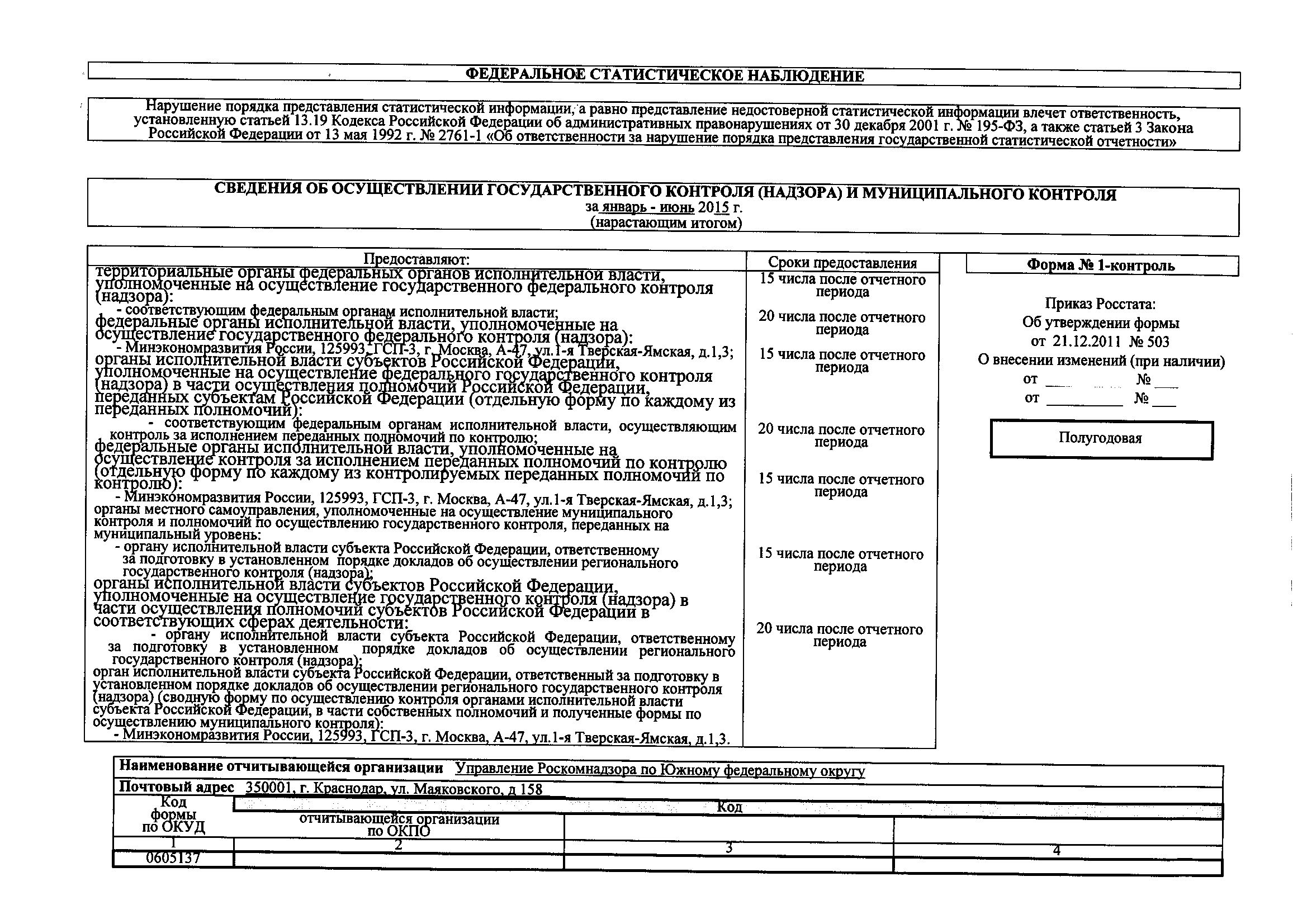 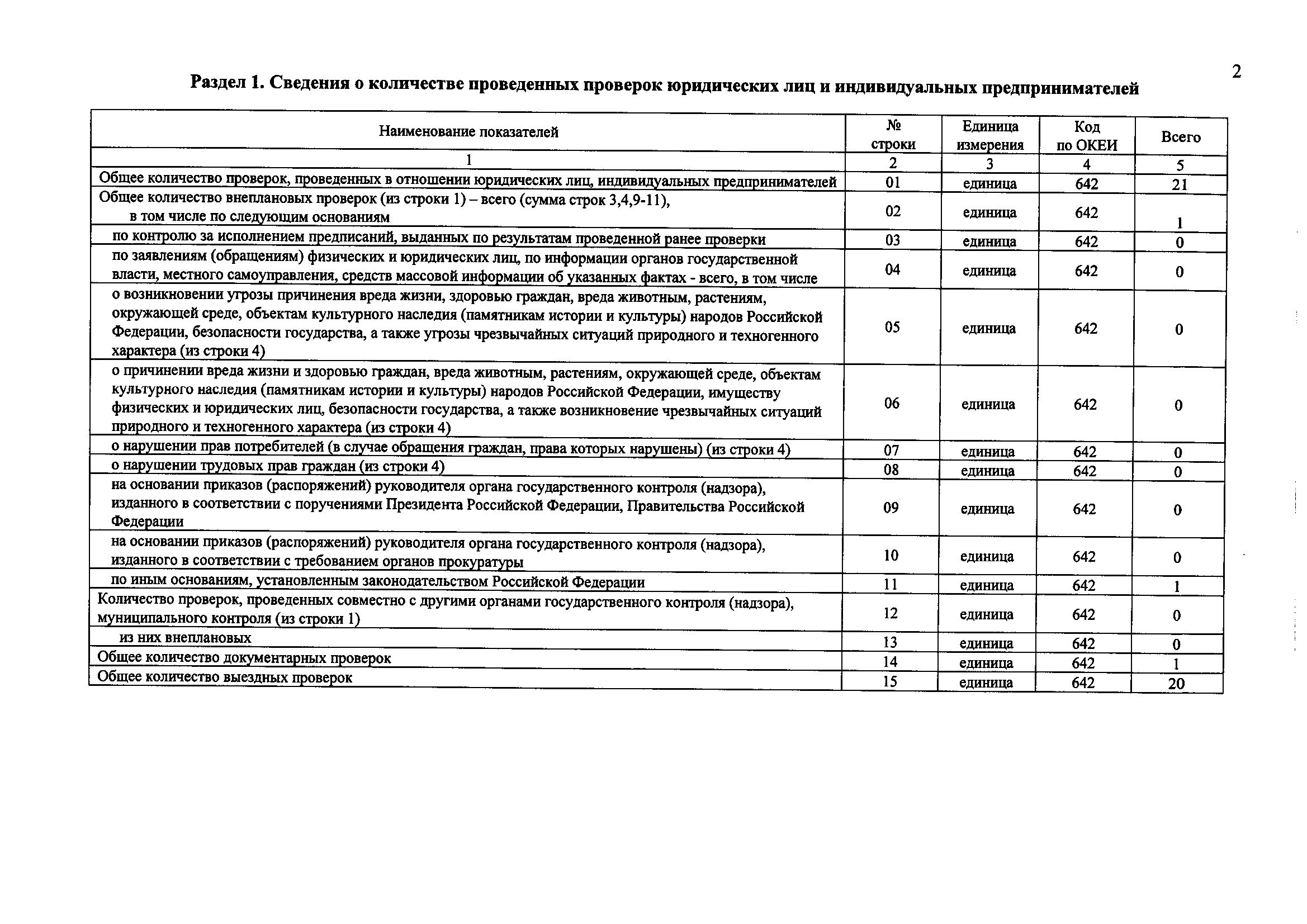 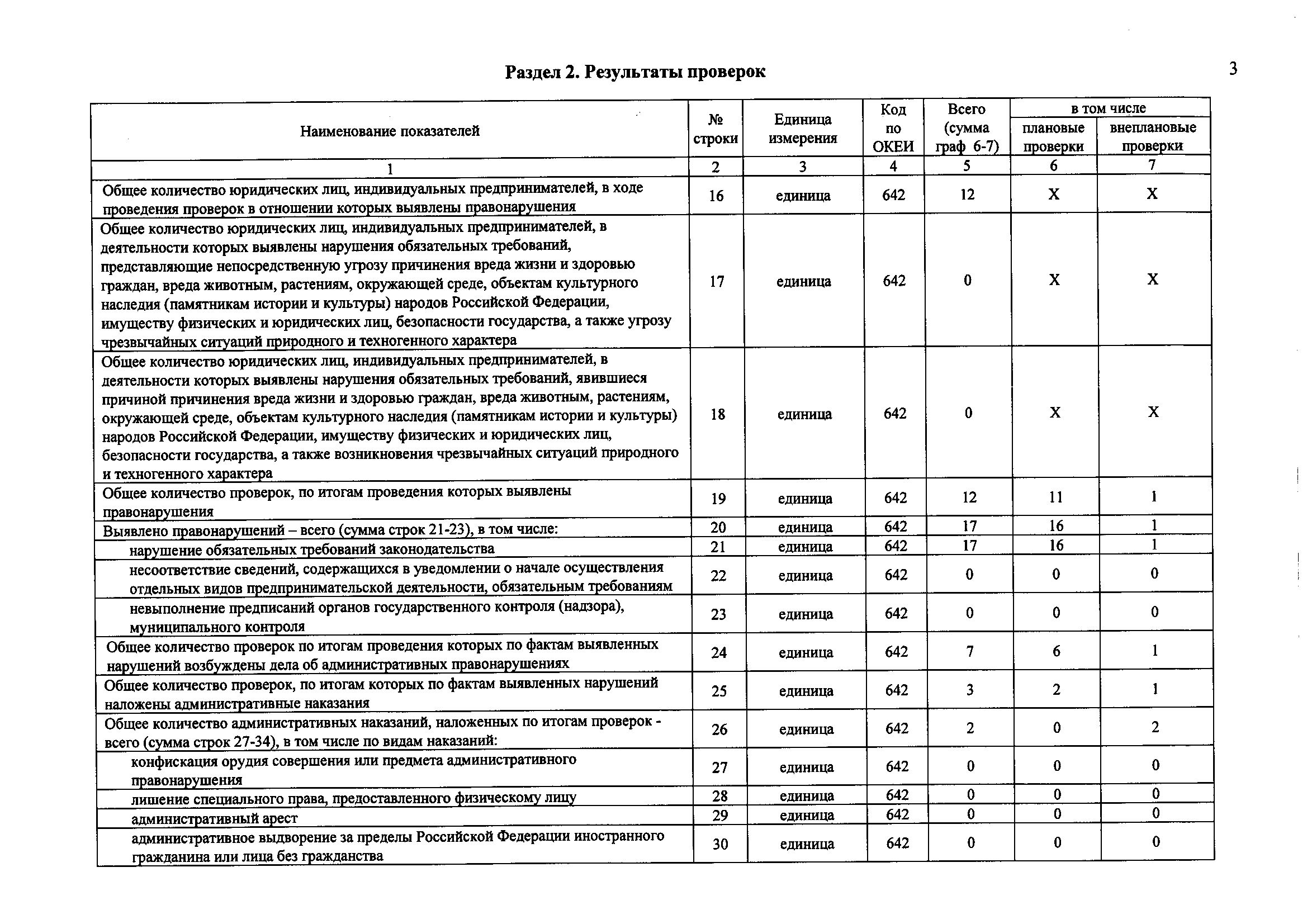 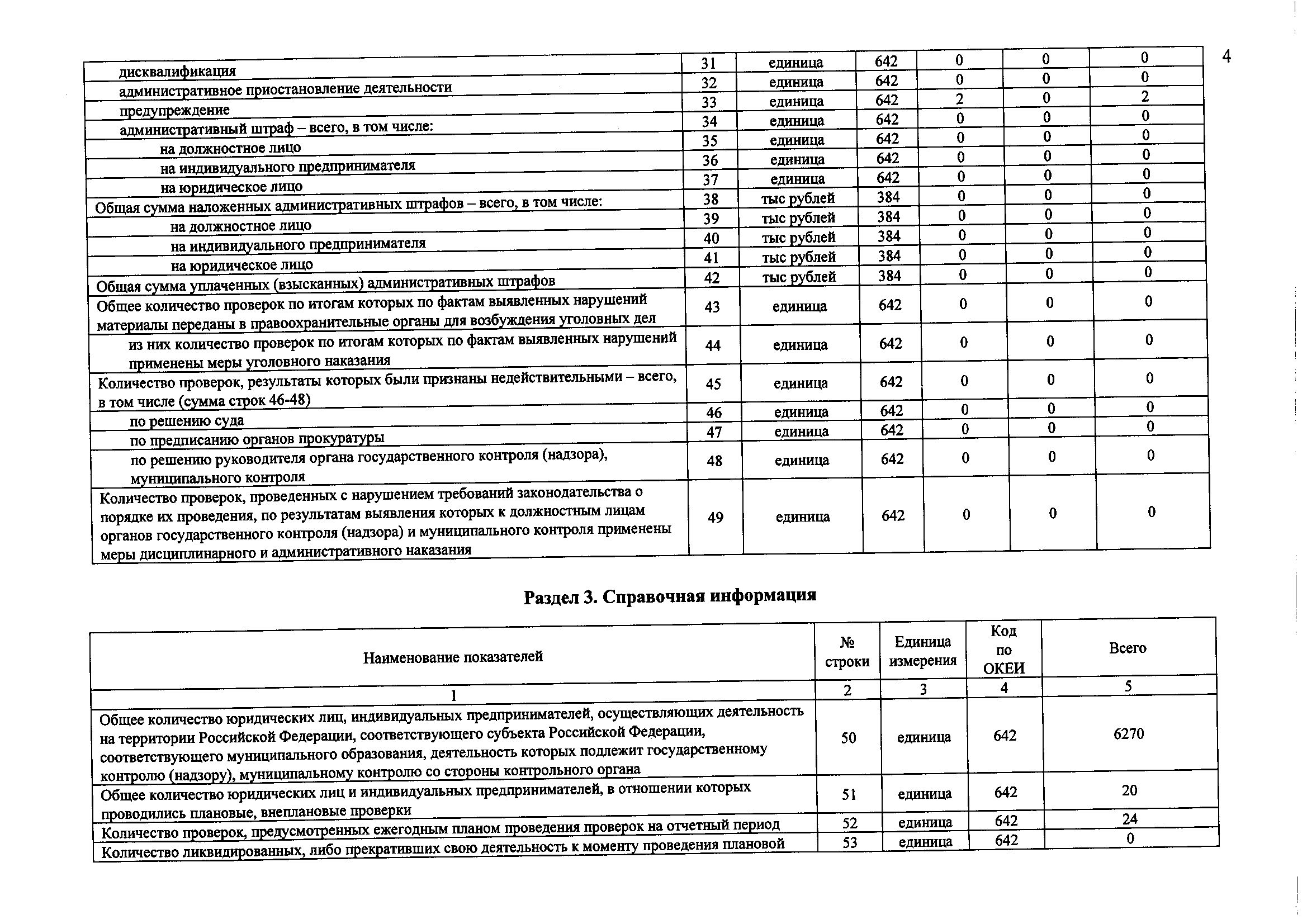 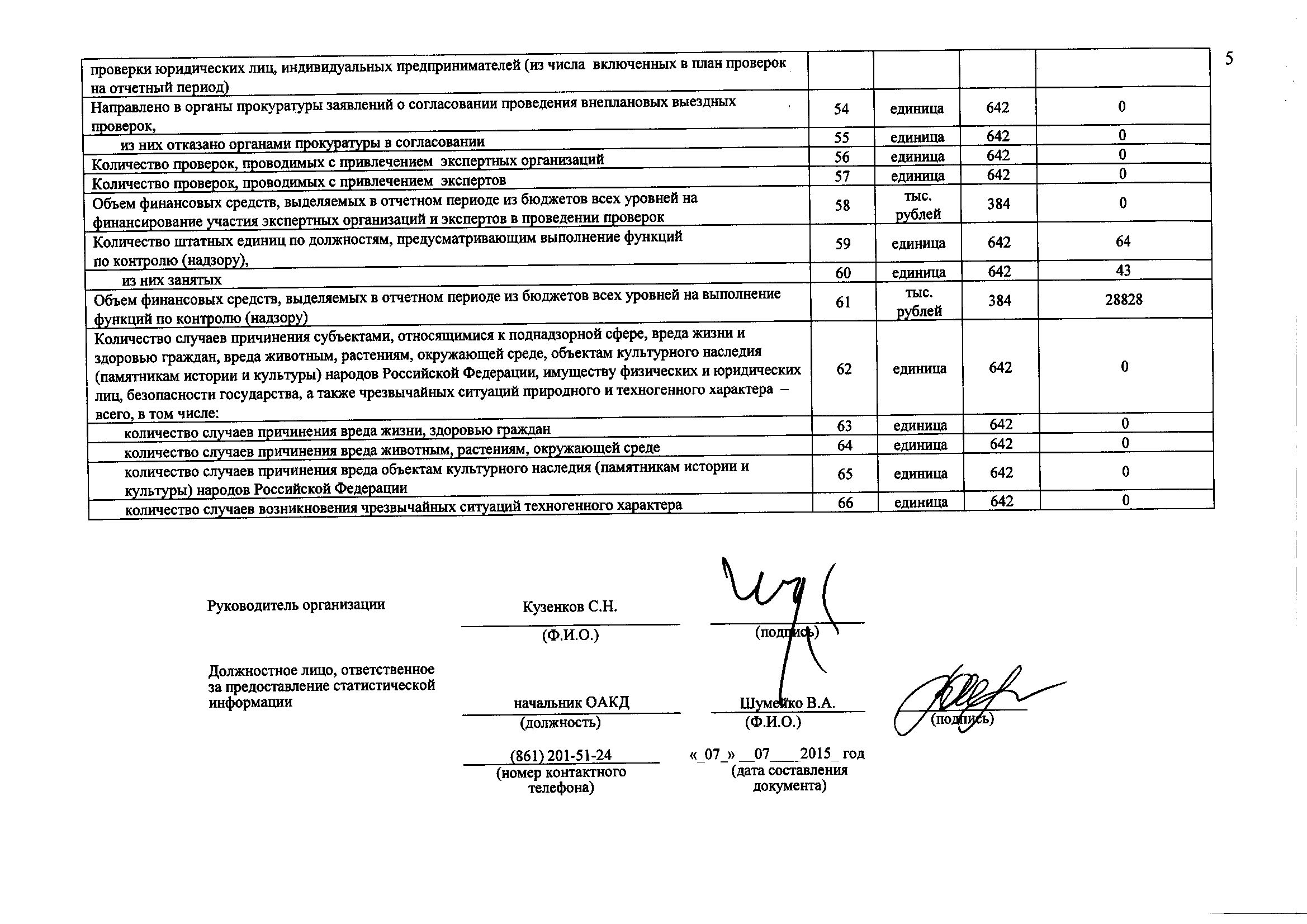 Разделстр.№ п/пНаименование проверяемого лицапредметы надзораПричина отмены / непроведения проверки1 квартал 2015 года1 квартал 2015 года1 квартал 2015 года1 квартал 2015 годаМУП«Районный культурно-информационный центр «Староминская»Вещпрекращение деятельности юридическим лицом (приказ руководителя Управления от 28.01.2015 № 57)ЧОУ ВПО "Сочинский морской институт"ОСотсутствует проверяемое лицо по месту осуществления деятельности (докладная записка начальника СТО от 12.02.2015 № 320-дз)МУП МО Тимашевского района телерадиокомпания «ТИ-ЭФ».ОСп . 7 постановление Правительства РФ от 39.06 2010 № 489, согласование с УГП РФ в ЮФО исх. от 06.02.2015 № 41/7-47-5 (приказ руководителя Управления от 19.02.2015 № 122)МБУ МО «Кошехабльский район» «Телевидение «Кошехабль»Вещп . 7 постановление Правительства РФ от 39.06 2010 № 489, согласование с УГП РФ в ЮФО исх. от 06.02.2015 № 41/7-47-5 (приказ руководителя Управления от 19.02.2015 № 122)СМИ «Деловой Армавир»СМИпрекращение деятельности по решению суда (приказ руководителя Управления от 25.02.2015 № 140)ООО «Ректайм» Вещпрекращение деятельности подлежащей контролю (приказ руководителя Управления от 25.02.2015 № 141)СМИ «Вольная Кубань»СМИпрекращение деятельности по решению учредителя (приказ руководителя Управления от 26.02.2015 № 162)2 квартал 2015 года2 квартал 2015 года2 квартал 2015 года2 квартал 2015 годаСМИ «Вольная Кубань»СМИпрекращение деятельности по решению учредителя (приказ руководителя Управления от 25.03.2015 № 247)СМИ "Курортный проспект"СМИпрекращение деятельности по решению учредителя (приказ руководителя Управления от 25.05.2015 № 427)Предметы надзораПредметы надзораПредметы надзора30.06.201430.06.2015Количество СМИ / на 1 сотрудника1271/115,51086/98,7Количество лицензий на вещание / на 1 сотрудника933/84,81055/96Плановые мероприятияПлановые мероприятияПлановые мероприятияПлановые мероприятияПлановые мероприятияПлановые мероприятияПлановые мероприятияПлановые мероприятияПлановые мероприятияПлановые мероприятияПлановые мероприятия1 квартал 20142 квартал 20143 квартал 20144 квартал 201420141 квартал 20152 квартал 20153 квартал 20154 квартал 20152015Проведено86971838788175Нагрузка на 1 сотрудника7,88,816,67,9815,9Внеплановые мероприятия Внеплановые мероприятия Внеплановые мероприятия Внеплановые мероприятия Внеплановые мероприятия Внеплановые мероприятия Внеплановые мероприятия Внеплановые мероприятия Внеплановые мероприятия Внеплановые мероприятия Внеплановые мероприятия 1 квартал 20142 квартал 20143 квартал 20144 квартал 201420141 квартал 20152 квартал 20153 квартал 20154 квартал 20152015Проведено1342911Нагрузка на 1 сотрудника0,10,20,30,20,81Плановые мероприятияПлановые мероприятияПлановые мероприятияПлановые мероприятияПлановые мероприятияПлановые мероприятияПлановые мероприятияПлановые мероприятияПлановые мероприятияПлановые мероприятияПлановые мероприятияПлановые мероприятияПлановые мероприятияПлановые мероприятияПлановые мероприятия1 квартал 20142 квартал 20143 квартал 20144 квартал 201420141 квартал 20151 квартал 20152 квартал 20152 квартал 20153 квартал 20154 квартал 20154 квартал 20154 квартал 20152015Запланировано00011001Проведено00011001Выявлено нарушений00000000Выдано предписаний00000000Составлено протоколов об АПН00000000Внеплановые мероприятияВнеплановые мероприятияВнеплановые мероприятияВнеплановые мероприятияВнеплановые мероприятияВнеплановые мероприятияВнеплановые мероприятияВнеплановые мероприятияВнеплановые мероприятияВнеплановые мероприятияВнеплановые мероприятияВнеплановые мероприятияВнеплановые мероприятияВнеплановые мероприятияВнеплановые мероприятия1 квартал 20142 квартал 20143 квартал 20144 квартал 2014201420141 квартал 20151 квартал 20152 квартал 20153 квартал 20153 квартал 20154 квартал 201520152015Проведено011111122Выявлено нарушений022211122Выдано предписаний000000000Составлено протоколов об АПН000000000Плановые мероприятияПлановые мероприятияПлановые мероприятияПлановые мероприятияПлановые мероприятияПлановые мероприятияПлановые мероприятияПлановые мероприятияПлановые мероприятияПлановые мероприятияПлановые мероприятия1 квартал 20142 квартал 20143 квартал 20144 квартал 201420141 квартал 20152 квартал 20153 квартал 20154 квартал 20152015Запланировано62621247181152Проведено61621237079149Выявлено нарушений847916398105203Выдано предписаний000000Составлено протоколов об АПН241943321951Внеплановые мероприятияВнеплановые мероприятияВнеплановые мероприятияВнеплановые мероприятияВнеплановые мероприятияВнеплановые мероприятияВнеплановые мероприятияВнеплановые мероприятияВнеплановые мероприятияВнеплановые мероприятияВнеплановые мероприятия1 квартал 20142 квартал 20143 квартал 20144 квартал 201420141 квартал 20152 квартал 20153 квартал 20154 квартал 20152015Проведено022000Выявлено нарушений022000Выдано предписаний000000Составлено протоколов об АПН011000Плановые мероприятияПлановые мероприятияПлановые мероприятияПлановые мероприятияПлановые мероприятияПлановые мероприятияПлановые мероприятияПлановые мероприятияПлановые мероприятияПлановые мероприятияПлановые мероприятияПлановые мероприятияПлановые мероприятияПлановые мероприятияПлановые мероприятияПлановые мероприятия1 квартал 20141 квартал 20142 квартал 20143 квартал 20144 квартал 201420141 квартал 20152 квартал 20152 квартал 20153 квартал 20153 квартал 20154 квартал 20154 квартал 20152015ЗапланированоЗапланировано88172510101020ПроведеноПроведено88172589917Выявлено нарушенийВыявлено нарушений2217192668Выдано предписанийВыдано предписаний00990000Составлено протоколов об АПНСоставлено протоколов об АПН5529343336Внеплановые мероприятияВнеплановые мероприятияВнеплановые мероприятияВнеплановые мероприятияВнеплановые мероприятияВнеплановые мероприятияВнеплановые мероприятияВнеплановые мероприятияВнеплановые мероприятияВнеплановые мероприятияВнеплановые мероприятияВнеплановые мероприятияВнеплановые мероприятияВнеплановые мероприятияВнеплановые мероприятияВнеплановые мероприятия1 квартал 20141 квартал 20142 квартал 20142 квартал 20143 квартал 20144 квартал 201420141 квартал 20151 квартал 20152 квартал 20152 квартал 20153 квартал 20153 квартал 20154 квартал 20152015Проведено1122311778Выявлено нарушений1111200222Выдано предписаний0000000000Составлено протоколов об АПН0022200222Плановые мероприятияПлановые мероприятияПлановые мероприятияПлановые мероприятияПлановые мероприятияПлановые мероприятияПлановые мероприятияПлановые мероприятияПлановые мероприятияПлановые мероприятияПлановые мероприятия1 квартал 20142 квартал 20143 квартал 20144 квартал 201420141 квартал 20152 квартал 20153 квартал 20154 квартал 20152015Запланировано87971849197188Проведено86971838788175Выявлено нарушений192645151530Выдано предписаний033000Составлено протоколов об АПН14163011920Внеплановые мероприятияВнеплановые мероприятияВнеплановые мероприятияВнеплановые мероприятияВнеплановые мероприятияВнеплановые мероприятияВнеплановые мероприятияВнеплановые мероприятияВнеплановые мероприятияВнеплановые мероприятияВнеплановые мероприятия1 квартал 20142 квартал 20143 квартал 20144 квартал 201420141 квартал 20152 квартал 20153 квартал 20154 квартал 20152015Проведено1011910Выявлено нарушений101055Выдано предписаний000000Составлено протоколов об АПН000055Плановые мероприятияПлановые мероприятияПлановые мероприятияПлановые мероприятияПлановые мероприятияПлановые мероприятияПлановые мероприятияПлановые мероприятияПлановые мероприятияПлановые мероприятияПлановые мероприятияПлановые мероприятияПлановые мероприятияПлановые мероприятия1 квартал 20142 квартал 20143 квартал 20144 квартал 201420141 квартал 20152 квартал 20152 квартал 20153 квартал 20153 квартал 20154 квартал 20154 квартал 20152015Запланировано8172510101020Проведено8172589917Выявлено нарушений217190666Выдано предписаний0990000Составлено протоколов об АПН529340333Внеплановые мероприятияВнеплановые мероприятияВнеплановые мероприятияВнеплановые мероприятияВнеплановые мероприятияВнеплановые мероприятияВнеплановые мероприятияВнеплановые мероприятияВнеплановые мероприятияВнеплановые мероприятияВнеплановые мероприятияВнеплановые мероприятияВнеплановые мероприятияВнеплановые мероприятия1 квартал 20142 квартал 20143 квартал 20144 квартал 201420141 квартал 20151 квартал 20152 квартал 20152 квартал 20153 квартал 20153 квартал 20154 квартал 20152015Проведено12311778Выявлено нарушений11200222Выдано предписаний00000000Составлено протоколов об АПН02200222Плановые мероприятияПлановые мероприятияПлановые мероприятияПлановые мероприятияПлановые мероприятияПлановые мероприятияПлановые мероприятияПлановые мероприятияПлановые мероприятияПлановые мероприятияПлановые мероприятия1 квартал 20142 квартал 20143 квартал 20144 квартал 201420141 квартал 20152 квартал 20153 квартал 20154 квартал 20152015Запланировано87981859197188Проведено86981848788175Выявлено нарушений369015*15Выдано предписаний000000Составлено протоколов об АПН235000Внеплановые мероприятияВнеплановые мероприятияВнеплановые мероприятияВнеплановые мероприятияВнеплановые мероприятияВнеплановые мероприятияВнеплановые мероприятияВнеплановые мероприятияВнеплановые мероприятияВнеплановые мероприятияВнеплановые мероприятия1 квартал 20142 квартал 20143 квартал 20144 квартал 201420141 квартал 20152 квартал 20153 квартал 20154 квартал 20152015Проведено1011910Выявлено нарушений00005*5Выдано предписаний000000Составлено протоколов об АПН000000№ п/пОС, кто получает выгрузкуОС, через кого получает выгрузкуООО «СкайНэт»ООО «Центр Квант»ЗАО «Телеком Евразия»ЗАО «РОСС»ООО «Ирбис Телекоммуникейшнс»ЗАО «Афина Телеком»ООО «Кубаш»ООО «ММП Коммуникейшнз»ООО «МИР Телеком»ООО «ММП Коммуникейшнз»ООО «Кубинтерсвязь»ОАО «ВымпелКом»ООО «Кубтелеком»ОАО «ВымпелКом»ИП Прищеп А.П.ООО «ТелеМакс»ООО «Кубанская Речная Связь»ОАО «Ростелеком»ООО «ЛАБИНСК-ТЕЛЕКОМ»ОАО «Ростелеком»ООО «ТАМАНЬ-ТЕЛЕКОМ»ОАО «Ростелеком»ЗАО «Туапсе-Связь»ОАО «Ростелеком»ООО «Интерком+»ОАО «Ростелеком»ООО «Телекоммуникационные Технологии»ООО «ТелеБум»ООО «Телекоммуникационные сети Кубани»ООО «ТелеБум»ООО «Домашние сети»ООО «ТелеБум»ООО «Артеком»ООО «ТелеБум»ООО «Фирма «ТЭККО»ООО «Сетевые проекты»Плановые мероприятияПлановые мероприятияПлановые мероприятияПлановые мероприятияПлановые мероприятияПлановые мероприятияПлановые мероприятияПлановые мероприятияПлановые мероприятияПлановые мероприятияПлановые мероприятияПлановые мероприятия1 квартал 20142 квартал 20143 квартал 20144 квартал 20144 квартал 201420141 квартал 20152 квартал 20153 квартал 20154 квартал 20152015Запланированоне планировалисьне планировалисьне планировалисьне планировалисьне планировалисьне планировалисьне планировалисьне планировалисьне планировалисьне планировалисьне планировалисьПроведено000000Выявлено нарушений000000Выдано предписаний000000Составлено протоколов об АПН000000Внеплановые мероприятияВнеплановые мероприятияВнеплановые мероприятияВнеплановые мероприятияВнеплановые мероприятияВнеплановые мероприятияВнеплановые мероприятияВнеплановые мероприятияВнеплановые мероприятияВнеплановые мероприятияВнеплановые мероприятияВнеплановые мероприятия1 квартал 20142 квартал 20143 квартал 20144 квартал 2014201420141 квартал 20152 квартал 20153 квартал 20154 квартал 20152015Проведеноне проводилисьне проводилисьне проводилисьне проводилисьне проводилисьне проводилисьне проводилисьне проводилисьне проводилисьне проводилисьне проводилисьВыявлено нарушений000000Выдано предписаний000000Составлено протоколов об АПН000000Плановые мероприятияПлановые мероприятияПлановые мероприятияПлановые мероприятияПлановые мероприятияПлановые мероприятияПлановые мероприятияПлановые мероприятияПлановые мероприятияПлановые мероприятияПлановые мероприятияПлановые мероприятия1 квартал 20142 квартал 20143 квартал 20144 квартал 20144 квартал 201420141 квартал 20152 квартал 20153 квартал 20154 квартал 20152015Запланированоне планировалисьне планировалисьне планировалисьне планировалисьне планировалисьне планировалисьне планировалисьне планировалисьне планировалисьне планировалисьне планировалисьПроведено000000Выявлено нарушений000000Выдано предписаний000000Составлено протоколов об АПН000000Внеплановые мероприятияВнеплановые мероприятияВнеплановые мероприятияВнеплановые мероприятияВнеплановые мероприятияВнеплановые мероприятияВнеплановые мероприятияВнеплановые мероприятияВнеплановые мероприятияВнеплановые мероприятияВнеплановые мероприятияВнеплановые мероприятия1 квартал 20142 квартал 20143 квартал 20144 квартал 2014201420141 квартал 20152 квартал 20153 квартал 20154 квартал 20152015Проведеноне проводилисьне проводилисьне проводилисьне проводилисьне проводилисьне проводилисьне проводилисьне проводилисьне проводилисьне проводилисьне проводилисьВыявлено нарушений000000Выдано предписаний000000Составлено протоколов об АПН0000001 квартал 20142 квартал 20143 квартал 20144 квартал 201420141 квартал 20152 квартал 20153 квартал 20154 квартал 20152015Количество поступивших заявок5744101493988Количество выданных свидетельств493786333871Количество отказов871513518Нарушения сроков рассмотрения000000Заявки с предыдущего отчетного периода20-36-Заявки на следующий отчетный период 20-64-1 квартал 20142 квартал 20143 квартал 20144 квартал 201420141 квартал 20152 квартал 20153 квартал 20154 квартал 20152015Количество поступивших заявок24933415Количество внесенных в Реестр235000Количество отказов336213Нарушения сроков рассмотрения0000001 квартал 20142 квартал 20143 квартал 20144 квартал 201420141 квартал 20152 квартал 20153 квартал 20154 квартал 20152015Количество поступивших заявок5844102493988Количество выданных свидетельств493786333871Количество отказов981713518Нарушения сроков рассмотрения000000Заявки с предыдущего отчетного периода22-36-Заявки на следующий отчетный период 22-64-Описание услуги связикол-во лицензийоказывают услугиТелематические услуг связи3071129Услуги внутризоновой телефонной связи688Услуги междугородной и международной телефонной связи599Услуги местной телефонной связи с использованием средств коллективного доступа853Услуги местной телефонной связи с использованием таксофонов61Услуги местной телефонной связи, за исключением услуг местной телефонной связи с использованием таксофонов и средств коллективного доступа59876Услуги подвижной радиосвязи в выделенной сети связи179Услуги подвижной радиосвязи в сети связи общего пользования50Услуги подвижной радиотелефонной связи4622Услуги подвижной спутниковой радиосвязи100Услуги почтовой связи295112Услуги связи для целей кабельного вещания32131Услуги связи для целей проводного радиовещания161Услуги связи для целей эфирного вещания344312Услуги связи по передаче данных для целей передачи голосовой информации78421Услуги связи по передаче данных, за исключением услуг связи по передаче данных для целей передачи голосовой информации185478Услуги связи по предоставлению каналов связи77239Услуги телеграфной связи43Услуги телефонной связи в выделенной сети143Предметы надзораПредметы надзораПредметы надзора30.06.201430.06.2015Количество лицензий / на 1 сотрудника7405/246,88369/278,9Количество РЭС и ВЧУ / на 1 сотрудника74448/2481,675994/2533,1Количество ФМ / на 1 сотрудника206/6,9211/7,0Плановые мероприятия в сфере связиПлановые мероприятия в сфере связиПлановые мероприятия в сфере связиПлановые мероприятия в сфере связиПлановые мероприятия в сфере связиПлановые мероприятия в сфере связиПлановые мероприятия в сфере связиПлановые мероприятия в сфере связиПлановые мероприятия в сфере связиПлановые мероприятия в сфере связиПлановые мероприятия в сфере связи1 квартал 20142 квартал 20143 квартал 20144 квартал 201420141 квартал 20152 квартал 20153 квартал 20154 квартал 20152015Проведено72835302858Нагрузка на 1 сотрудника0,20,91,10,80,81,7Внеплановые мероприятия в сфере связиВнеплановые мероприятия в сфере связиВнеплановые мероприятия в сфере связиВнеплановые мероприятия в сфере связиВнеплановые мероприятия в сфере связиВнеплановые мероприятия в сфере связиВнеплановые мероприятия в сфере связиВнеплановые мероприятия в сфере связиВнеплановые мероприятия в сфере связиВнеплановые мероприятия в сфере связиВнеплановые мероприятия в сфере связи1 квартал 20142 квартал 20143 квартал 20144 квартал 201420141 квартал 20152 квартал 20153 квартал 20154 квартал 20152015Проведено4646925581136Нагрузка на 1 сотрудника1,51,53,01,62,44,0Плановые мероприятияПлановые мероприятияПлановые мероприятияПлановые мероприятияПлановые мероприятияПлановые мероприятияПлановые мероприятияПлановые мероприятияПлановые мероприятия1 квартал 20142 квартал 20143 квартал 20144 квартал 201420141 квартал 20152 квартал 20153 квартал 20154 квартал 20152015Запланированоотдельный учет не ведетсяотдельный учет не ведетсяотдельный учет не ведетсяотдельный учет не ведетсяотдельный учет не ведетсяотдельный учет не ведетсяотдельный учет не ведетсяотдельный учет не ведетсяотдельный учет не ведетсяотдельный учет не ведетсяПроведеноотдельный учет не ведетсяотдельный учет не ведетсяотдельный учет не ведетсяотдельный учет не ведетсяотдельный учет не ведетсяотдельный учет не ведетсяотдельный учет не ведетсяотдельный учет не ведетсяотдельный учет не ведетсяотдельный учет не ведетсяВыявлено нарушений000000Выдано предписаний000000Вынесено предупреждений000000Составлено протоколов об АПН000000Внеплановые мероприятияВнеплановые мероприятияВнеплановые мероприятияВнеплановые мероприятияВнеплановые мероприятияВнеплановые мероприятияВнеплановые мероприятияВнеплановые мероприятияВнеплановые мероприятия1 квартал 20142 квартал 20143 квартал 20144 квартал 201420141 квартал 20152 квартал 20153 квартал 20154 квартал 20152015Проведено1261881826Выявлено нарушений2673392433Выдано предписаний821041216Вынесено предупреждений12214044Составлено протоколов об АПН43145713 44*57*Плановые мероприятияПлановые мероприятияПлановые мероприятияПлановые мероприятияПлановые мероприятияПлановые мероприятияПлановые мероприятияПлановые мероприятияПлановые мероприятияПлановые мероприятияПлановые мероприятия1 квартал 20142 квартал 20143 квартал 20144 квартал 201420141 квартал 20152 квартал 20153 квартал 20154 квартал 20152015Запланированоотдельный учет не ведетсяотдельный учет не ведетсяотдельный учет не ведетсяотдельный учет не ведетсяотдельный учет не ведетсяотдельный учет не ведетсяотдельный учет не ведетсяотдельный учет не ведетсяотдельный учет не ведетсяотдельный учет не ведетсяПроведеноотдельный учет не ведетсяотдельный учет не ведетсяотдельный учет не ведетсяотдельный учет не ведетсяотдельный учет не ведетсяотдельный учет не ведетсяотдельный учет не ведетсяотдельный учет не ведетсяотдельный учет не ведетсяотдельный учет не ведетсяВыявлено нарушений000000Выдано предписаний000000Вынесено предупреждений000000Составлено протоколов об АПН000000Внеплановые мероприятияВнеплановые мероприятияВнеплановые мероприятияВнеплановые мероприятияВнеплановые мероприятияВнеплановые мероприятияВнеплановые мероприятияВнеплановые мероприятияВнеплановые мероприятия1 квартал 20142 квартал 20143 квартал 20144 квартал 201420141 квартал 20152 квартал 20153 квартал 20154 квартал 20152015Проведено000000Выявлено нарушений000000Выдано предписаний000000Вынесено предупреждений000000Составлено протоколов об АПН000000Плановые мероприятияПлановые мероприятияПлановые мероприятияПлановые мероприятияПлановые мероприятияПлановые мероприятияПлановые мероприятияПлановые мероприятияПлановые мероприятияПлановые мероприятияПлановые мероприятия1 квартал 20142 квартал 20143 квартал 20144 квартал 201420141 квартал 20152 квартал 20153 квартал 20154 квартал 20152015Запланированоотдельный учет не ведетсяотдельный учет не ведетсяотдельный учет не ведетсяотдельный учет не ведетсяотдельный учет не ведетсяотдельный учет не ведетсяотдельный учет не ведетсяотдельный учет не ведетсяотдельный учет не ведетсяотдельный учет не ведетсяПроведеноотдельный учет не ведетсяотдельный учет не ведетсяотдельный учет не ведетсяотдельный учет не ведетсяотдельный учет не ведетсяотдельный учет не ведетсяотдельный учет не ведетсяотдельный учет не ведетсяотдельный учет не ведетсяотдельный учет не ведетсяВыявлено нарушений000000Выдано предписаний000000Вынесено предупреждений000000Составлено протоколов об АПН000000Внеплановые мероприятияВнеплановые мероприятияВнеплановые мероприятияВнеплановые мероприятияВнеплановые мероприятияВнеплановые мероприятияВнеплановые мероприятияВнеплановые мероприятияВнеплановые мероприятияВнеплановые мероприятияВнеплановые мероприятия1 квартал 20142 квартал 20143 квартал 20144 квартал 201420141 квартал 20152 квартал 20153 квартал 20154 квартал 20152015Проведено000000Выявлено нарушений000000Выдано предписаний000000Вынесено предупреждений000000Составлено протоколов об АПН000000Плановые мероприятияПлановые мероприятияПлановые мероприятияПлановые мероприятияПлановые мероприятияПлановые мероприятияПлановые мероприятияПлановые мероприятияПлановые мероприятияПлановые мероприятияПлановые мероприятия1 квартал 20142 квартал 20143 квартал 20144 квартал 201420141 квартал 20152 квартал 20153 квартал 20154 квартал 20152015Запланированоотдельный учет не ведетсяотдельный учет не ведетсяотдельный учет не ведетсяотдельный учет не ведетсяотдельный учет не ведетсяотдельный учет не ведетсяотдельный учет не ведетсяотдельный учет не ведетсяотдельный учет не ведетсяотдельный учет не ведетсяПроведеноотдельный учет не ведетсяотдельный учет не ведетсяотдельный учет не ведетсяотдельный учет не ведетсяотдельный учет не ведетсяотдельный учет не ведетсяотдельный учет не ведетсяотдельный учет не ведетсяотдельный учет не ведетсяотдельный учет не ведетсяВыявлено нарушений000000Выдано предписаний000000Вынесено предупреждений000000Составлено протоколов об АПН000000Внеплановые мероприятияВнеплановые мероприятияВнеплановые мероприятияВнеплановые мероприятияВнеплановые мероприятияВнеплановые мероприятияВнеплановые мероприятияВнеплановые мероприятияВнеплановые мероприятияВнеплановые мероприятияВнеплановые мероприятия1 квартал 20142 квартал 20143 квартал 20144 квартал 201420141 квартал 20152 квартал 20153 квартал 20154 квартал 20152015Проведено000000Выявлено нарушений000000Выдано предписаний000000Вынесено предупреждений000000Составлено протоколов об АПН000000Плановые мероприятияПлановые мероприятияПлановые мероприятияПлановые мероприятияПлановые мероприятияПлановые мероприятияПлановые мероприятияПлановые мероприятияПлановые мероприятияПлановые мероприятияПлановые мероприятия1 квартал 20142 квартал 20143 квартал 20144 квартал 201420141 квартал 20152 квартал 20153 квартал 20154 квартал 20152015Запланированоотдельный учет не ведетсяотдельный учет не ведетсяотдельный учет не ведетсяотдельный учет не ведетсяотдельный учет не ведетсяотдельный учет не ведетсяотдельный учет не ведетсяотдельный учет не ведетсяотдельный учет не ведетсяотдельный учет не ведетсяПроведеноотдельный учет не ведетсяотдельный учет не ведетсяотдельный учет не ведетсяотдельный учет не ведетсяотдельный учет не ведетсяотдельный учет не ведетсяотдельный учет не ведетсяотдельный учет не ведетсяотдельный учет не ведетсяотдельный учет не ведетсяВыявлено нарушений01414448Выдано предписаний077112Вынесено предупреждений000112Составлено протоколов об АПН03636448Внеплановые мероприятияВнеплановые мероприятияВнеплановые мероприятияВнеплановые мероприятияВнеплановые мероприятияВнеплановые мероприятияВнеплановые мероприятияВнеплановые мероприятияВнеплановые мероприятияВнеплановые мероприятияВнеплановые мероприятия1 квартал 20142 квартал 20143 квартал 20144 квартал 201420141 квартал 20152 квартал 20153 квартал 20154 квартал 20152015Проведено139228614Выявлено нарушений1511264610Выдано предписаний6713448Вынесено предупреждений101101Составлено протоколов об АПН27255241014Плановые мероприятияПлановые мероприятияПлановые мероприятияПлановые мероприятияПлановые мероприятияПлановые мероприятияПлановые мероприятияПлановые мероприятияПлановые мероприятияПлановые мероприятияПлановые мероприятия1 квартал 20142 квартал 20143 квартал 20144 квартал 201420141 квартал 20152 квартал 20153 квартал 20154 квартал 20152015Запланированоотдельный учет не ведетсяотдельный учет не ведетсяотдельный учет не ведетсяотдельный учет не ведетсяотдельный учет не ведетсяотдельный учет не ведетсяотдельный учет не ведетсяотдельный учет не ведетсяотдельный учет не ведетсяотдельный учет не ведетсяПроведеноотдельный учет не ведетсяотдельный учет не ведетсяотдельный учет не ведетсяотдельный учет не ведетсяотдельный учет не ведетсяотдельный учет не ведетсяотдельный учет не ведетсяотдельный учет не ведетсяотдельный учет не ведетсяотдельный учет не ведетсяВыявлено нарушений011011Выдано предписаний011011Вынесено предупреждений000011Составлено протоколов об АПН022000Внеплановые мероприятияВнеплановые мероприятияВнеплановые мероприятияВнеплановые мероприятияВнеплановые мероприятияВнеплановые мероприятияВнеплановые мероприятияВнеплановые мероприятияВнеплановые мероприятияВнеплановые мероприятияВнеплановые мероприятия1 квартал 20142 квартал 20143 квартал 20144 квартал 201420141 квартал 20152 квартал 20153 квартал 20154 квартал 20152015Проведено437448Выявлено нарушений128205510Выдано предписаний426022Вынесено предупреждений448022Составлено протоколов об АПН3016465 9*14*Плановые мероприятияПлановые мероприятияПлановые мероприятияПлановые мероприятияПлановые мероприятияПлановые мероприятияПлановые мероприятияПлановые мероприятияПлановые мероприятияПлановые мероприятияПлановые мероприятия1 квартал 20142 квартал 20143 квартал 20144 квартал 201420141 квартал 20152 квартал 20153 квартал 20154 квартал 20152015Запланированоотдельный учет не ведетсяотдельный учет не ведетсяотдельный учет не ведетсяотдельный учет не ведетсяотдельный учет не ведетсяотдельный учет не ведетсяотдельный учет не ведетсяотдельный учет не ведетсяотдельный учет не ведетсяотдельный учет не ведетсяПроведеноотдельный учет не ведетсяотдельный учет не ведетсяотдельный учет не ведетсяотдельный учет не ведетсяотдельный учет не ведетсяотдельный учет не ведетсяотдельный учет не ведетсяотдельный учет не ведетсяотдельный учет не ведетсяотдельный учет не ведетсяВыявлено нарушений01717162036Выдано предписаний011116410Вынесено предупреждений011112Составлено протоколов об АПН038381622*38*Внеплановые мероприятияВнеплановые мероприятияВнеплановые мероприятияВнеплановые мероприятияВнеплановые мероприятияВнеплановые мероприятияВнеплановые мероприятияВнеплановые мероприятияВнеплановые мероприятияВнеплановые мероприятияВнеплановые мероприятия1 квартал 20142 квартал 20143 квартал 20144 квартал 201420141 квартал 20152 квартал 20153 квартал 20154 квартал 20152015Проведено12112310717Выявлено нарушений12112361420Выдано предписаний6713516Вынесено предупреждений000101Составлено протоколов об АПН23254861723Плановые мероприятияПлановые мероприятияПлановые мероприятияПлановые мероприятияПлановые мероприятияПлановые мероприятияПлановые мероприятияПлановые мероприятияПлановые мероприятияПлановые мероприятияПлановые мероприятия1 квартал 20142 квартал 20143 квартал 20144 квартал 201420141 квартал 20152 квартал 20153 квартал 20154 квартал 20152015Запланированоотдельный учет не ведетсяотдельный учет не ведетсяотдельный учет не ведетсяотдельный учет не ведетсяотдельный учет не ведетсяотдельный учет не ведетсяотдельный учет не ведетсяотдельный учет не ведетсяотдельный учет не ведетсяотдельный учет не ведетсяПроведеноотдельный учет не ведетсяотдельный учет не ведетсяотдельный учет не ведетсяотдельный учет не ведетсяотдельный учет не ведетсяотдельный учет не ведетсяотдельный учет не ведетсяотдельный учет не ведетсяотдельный учет не ведетсяотдельный учет не ведетсяВыявлено нарушений000000Выдано предписаний000000Вынесено предупреждений000000Составлено протоколов об АПН000000Внеплановые мероприятияВнеплановые мероприятияВнеплановые мероприятияВнеплановые мероприятияВнеплановые мероприятияВнеплановые мероприятияВнеплановые мероприятияВнеплановые мероприятияВнеплановые мероприятияВнеплановые мероприятияВнеплановые мероприятия1 квартал 20142 квартал 20143 квартал 20144 квартал 201420141 квартал 20152 квартал 20153 квартал 20154 квартал 20152015Проведено000000Выявлено нарушений000000Выдано предписаний000000Вынесено предупреждений000000Составлено протоколов об АПН000000Плановые мероприятияПлановые мероприятияПлановые мероприятияПлановые мероприятияПлановые мероприятияПлановые мероприятияПлановые мероприятияПлановые мероприятияПлановые мероприятияПлановые мероприятияПлановые мероприятия1 квартал 20142 квартал 20143 квартал 20144 квартал 201420141 квартал 20152 квартал 20153 квартал 20154 квартал 20152015Запланированоотдельный учет не ведетсяотдельный учет не ведетсяотдельный учет не ведетсяотдельный учет не ведетсяотдельный учет не ведетсяотдельный учет не ведетсяотдельный учет не ведетсяотдельный учет не ведетсяотдельный учет не ведетсяотдельный учет не ведетсяПроведеноотдельный учет не ведетсяотдельный учет не ведетсяотдельный учет не ведетсяотдельный учет не ведетсяотдельный учет не ведетсяотдельный учет не ведетсяотдельный учет не ведетсяотдельный учет не ведетсяотдельный учет не ведетсяотдельный учет не ведетсяВыявлено нарушений000000Выдано предписаний000000Вынесено предупреждений000000Составлено протоколов об АПН000000Внеплановые мероприятияВнеплановые мероприятияВнеплановые мероприятияВнеплановые мероприятияВнеплановые мероприятияВнеплановые мероприятияВнеплановые мероприятияВнеплановые мероприятияВнеплановые мероприятияВнеплановые мероприятияВнеплановые мероприятия1 квартал 20142 квартал 20143 квартал 20144 квартал 201420141 квартал 20152 квартал 20153 квартал 20154 квартал 20152015Проведено000000Выявлено нарушений000000Выдано предписаний000000Вынесено предупреждений000000Составлено протоколов об АПН000000Плановые мероприятияПлановые мероприятияПлановые мероприятияПлановые мероприятияПлановые мероприятияПлановые мероприятияПлановые мероприятияПлановые мероприятияПлановые мероприятияПлановые мероприятияПлановые мероприятия1 квартал 20142 квартал 20143 квартал 20144 квартал 201420141 квартал 20152 квартал 20153 квартал 20154 квартал 20152015Запланированоотдельный учет не ведетсяотдельный учет не ведетсяотдельный учет не ведетсяотдельный учет не ведетсяотдельный учет не ведетсяотдельный учет не ведетсяотдельный учет не ведетсяотдельный учет не ведетсяотдельный учет не ведетсяотдельный учет не ведетсяПроведеноотдельный учет не ведетсяотдельный учет не ведетсяотдельный учет не ведетсяотдельный учет не ведетсяотдельный учет не ведетсяотдельный учет не ведетсяотдельный учет не ведетсяотдельный учет не ведетсяотдельный учет не ведетсяотдельный учет не ведетсяВыявлено нарушений000000Выдано предписаний000000Вынесено предупреждений000000Составлено протоколов об АПН000000Внеплановые мероприятияВнеплановые мероприятияВнеплановые мероприятияВнеплановые мероприятияВнеплановые мероприятияВнеплановые мероприятияВнеплановые мероприятияВнеплановые мероприятияВнеплановые мероприятияВнеплановые мероприятияВнеплановые мероприятия1 квартал 20142 квартал 20143 квартал 20144 квартал 201420141 квартал 20152 квартал 20153 квартал 20154 квартал 20152015Проведено000000Выявлено нарушений000000Выдано предписаний000000Вынесено предупреждений000000Составлено протоколов об АПН000000Плановые мероприятияПлановые мероприятияПлановые мероприятияПлановые мероприятияПлановые мероприятияПлановые мероприятияПлановые мероприятияПлановые мероприятияПлановые мероприятияПлановые мероприятияПлановые мероприятия1 квартал 20142 квартал 20143 квартал 20144 квартал 201420141 квартал 20152 квартал 20153 квартал 20154 квартал 20152015Запланированоотдельный учет не ведетсяотдельный учет не ведетсяотдельный учет не ведетсяотдельный учет не ведетсяотдельный учет не ведетсяотдельный учет не ведетсяотдельный учет не ведетсяотдельный учет не ведетсяотдельный учет не ведетсяотдельный учет не ведетсяПроведеноотдельный учет не ведетсяотдельный учет не ведетсяотдельный учет не ведетсяотдельный учет не ведетсяотдельный учет не ведетсяотдельный учет не ведетсяотдельный учет не ведетсяотдельный учет не ведетсяотдельный учет не ведетсяотдельный учет не ведетсяВыявлено нарушений000000Выдано предписаний000000Вынесено предупреждений000000Составлено протоколов об АПН000000Внеплановые мероприятияВнеплановые мероприятияВнеплановые мероприятияВнеплановые мероприятияВнеплановые мероприятияВнеплановые мероприятияВнеплановые мероприятияВнеплановые мероприятияВнеплановые мероприятияВнеплановые мероприятияВнеплановые мероприятия1 квартал 20142 квартал 20143 квартал 20144 квартал 201420141 квартал 20152 квартал 20153 квартал 20154 квартал 20152015Проведено000000Выявлено нарушений000000Выдано предписаний000000Вынесено предупреждений000000Составлено протоколов об АПН000000Плановые мероприятияПлановые мероприятияПлановые мероприятияПлановые мероприятияПлановые мероприятияПлановые мероприятияПлановые мероприятияПлановые мероприятияПлановые мероприятияПлановые мероприятияПлановые мероприятияПлановые мероприятияПлановые мероприятияПлановые мероприятияПлановые мероприятияПлановые мероприятияПлановые мероприятия1 квартал 20142 квартал 20142 квартал 20143 квартал 20143 квартал 20144 квартал 20144 квартал 201420141 квартал 20151 квартал 20152 квартал 20152 квартал 20153 квартал 20153 квартал 20154 квартал 20152015Запланированоотдельный учет не ведетсяотдельный учет не ведетсяотдельный учет не ведетсяотдельный учет не ведетсяотдельный учет не ведетсяотдельный учет не ведетсяотдельный учет не ведетсяотдельный учет не ведетсяотдельный учет не ведетсяотдельный учет не ведетсяотдельный учет не ведетсяотдельный учет не ведетсяотдельный учет не ведетсяотдельный учет не ведетсяотдельный учет не ведетсяотдельный учет не ведетсяПроведеноотдельный учет не ведетсяотдельный учет не ведетсяотдельный учет не ведетсяотдельный учет не ведетсяотдельный учет не ведетсяотдельный учет не ведетсяотдельный учет не ведетсяотдельный учет не ведетсяотдельный учет не ведетсяотдельный учет не ведетсяотдельный учет не ведетсяотдельный учет не ведетсяотдельный учет не ведетсяотдельный учет не ведетсяотдельный учет не ведетсяотдельный учет не ведетсяПроведено000000000Выявлено нарушений000000000Выдано предписаний000000000Вынесено предупреждений000000000Составлено протоколов об АПН000000000Внеплановые мероприятияВнеплановые мероприятияВнеплановые мероприятияВнеплановые мероприятияВнеплановые мероприятияВнеплановые мероприятияВнеплановые мероприятияВнеплановые мероприятияВнеплановые мероприятияВнеплановые мероприятияВнеплановые мероприятияВнеплановые мероприятияВнеплановые мероприятияВнеплановые мероприятияВнеплановые мероприятияВнеплановые мероприятияВнеплановые мероприятия1 квартал 20142 квартал 20142 квартал 20143 квартал 20143 квартал 20144 квартал 20144 квартал 201420141 квартал 20151 квартал 20152 квартал 20152 квартал 20153 квартал 20153 квартал 20154 квартал 20152015Проведено000000000Выявлено нарушений000000000Выдано предписаний000000000Вынесено предупреждений000000000Составлено протоколов об АПН000000000Плановые мероприятияПлановые мероприятияПлановые мероприятияПлановые мероприятияПлановые мероприятияПлановые мероприятияПлановые мероприятияПлановые мероприятияПлановые мероприятияПлановые мероприятияПлановые мероприятия1 квартал 20142 квартал 20143 квартал 20144 квартал 201420141 квартал 20152 квартал 20153 квартал 20154 квартал 20152015Запланировано202527Проведено202527Выявлено нарушений130137916Выдано предписаний000000Вынесено предупреждений000000Составлено протоколов об АПН8086814Внеплановые мероприятияВнеплановые мероприятияВнеплановые мероприятияВнеплановые мероприятияВнеплановые мероприятияВнеплановые мероприятияВнеплановые мероприятияВнеплановые мероприятияВнеплановые мероприятияВнеплановые мероприятияВнеплановые мероприятия1 квартал 20142 квартал 20143 квартал 20144 квартал 201420141 квартал 20152 квартал 20153 квартал 20154 квартал 20152015Проведено10010066Выявлено нарушений10010066Выдано предписаний505011Вынесено предупреждений000000Составлено протоколов об АПН19019066Потоки6 месяцев 2014 года6 месяцев 2014 года6 месяцев 2014 года6 месяцев 2015 года6 месяцев 2015 года6 месяцев 2015 годаПотокивсегов контрольный срок%всегов контрольный срок%Внутрикраевой (Краснодарский край)149061475499 %88484195,14Внутриреспубликанский (Республика Адыгея)5139508690 %14614599,32Межобластной (Краснодарский край)6301582692 %78146058,9Межобластной (Республика Адыгея)3548304186 %68836853,49Предметы надзораПредметы надзораПредметы надзора30.06.201430.06.2015Количество лицензий на оказание услуг связи11Количество проверенных лицензий11Нагрузка на 1 сотрудника0,170,171 квартал 20142 квартал 20143 квартал 20144 квартал 201420141 квартал 20152 квартал 20153 квартал 20154 квартал 20152015Запланировано101000Проведено101000Выявлено нарушений000000Выдано предписаний000000Составлено протоколов об АПН000000Внеплановые мероприятияВнеплановые мероприятияВнеплановые мероприятияВнеплановые мероприятияВнеплановые мероприятияВнеплановые мероприятияВнеплановые мероприятияВнеплановые мероприятияВнеплановые мероприятияВнеплановые мероприятияВнеплановые мероприятия1 квартал 20142 квартал 20143 квартал 20144 квартал 201420141 квартал 20152 квартал 20153 квартал 20154 квартал 20152015Проведено000202Выявлено нарушений000000Выдано предписаний000000Составлено протоколов об АПН000000Плановые мероприятияПлановые мероприятияПлановые мероприятияПлановые мероприятияПлановые мероприятияПлановые мероприятияПлановые мероприятияПлановые мероприятияПлановые мероприятияПлановые мероприятияПлановые мероприятия1 квартал 20142 квартал 20143 квартал 20144 квартал 201420141 квартал 20152 квартал 20153 квартал 20154 квартал 20152015Запланированоотдельный учет не ведетсяотдельный учет не ведетсяотдельный учет не ведетсяотдельный учет не ведетсяотдельный учет не ведетсяотдельный учет не ведетсяотдельный учет не ведетсяотдельный учет не ведетсяотдельный учет не ведетсяотдельный учет не ведетсяПроведеноотдельный учет не ведетсяотдельный учет не ведетсяотдельный учет не ведетсяотдельный учет не ведетсяотдельный учет не ведетсяотдельный учет не ведетсяотдельный учет не ведетсяотдельный учет не ведетсяотдельный учет не ведетсяотдельный учет не ведетсяВыявлено нарушений000224Выдано предписаний000123Вынесено предупреждений000000Составлено протоколов об АПН000000Внеплановые мероприятияВнеплановые мероприятияВнеплановые мероприятияВнеплановые мероприятияВнеплановые мероприятияВнеплановые мероприятияВнеплановые мероприятияВнеплановые мероприятияВнеплановые мероприятияВнеплановые мероприятияВнеплановые мероприятия1 квартал 20142 квартал 20143 квартал 20144 квартал 201420141 квартал 20152 квартал 20153 квартал 20154 квартал 20152015Проведено033000Выявлено нарушений044000Выдано предписаний011000Вынесено предупреждений000000Составлено протоколов об АПН066000Плановые мероприятияПлановые мероприятияПлановые мероприятияПлановые мероприятияПлановые мероприятияПлановые мероприятияПлановые мероприятияПлановые мероприятияПлановые мероприятияПлановые мероприятияПлановые мероприятия1 квартал 20142 квартал 20143 квартал 20144 квартал 201420141 квартал 20152 квартал 20153 квартал 20154 квартал 20152015Запланированоотдельный учет не ведетсяотдельный учет не ведетсяотдельный учет не ведетсяотдельный учет не ведетсяотдельный учет не ведетсяотдельный учет не ведетсяотдельный учет не ведетсяотдельный учет не ведетсяотдельный учет не ведетсяотдельный учет не ведетсяПроведеноотдельный учет не ведетсяотдельный учет не ведетсяотдельный учет не ведетсяотдельный учет не ведетсяотдельный учет не ведетсяотдельный учет не ведетсяотдельный учет не ведетсяотдельный учет не ведетсяотдельный учет не ведетсяотдельный учет не ведетсяВыявлено нарушений224000Выдано предписаний000000Вынесено предупреждений000000Составлено протоколов об АПН36440000Внеплановые мероприятияВнеплановые мероприятияВнеплановые мероприятияВнеплановые мероприятияВнеплановые мероприятияВнеплановые мероприятияВнеплановые мероприятияВнеплановые мероприятияВнеплановые мероприятияВнеплановые мероприятияВнеплановые мероприятия1 квартал 20142 квартал 20143 квартал 20144 квартал 201420141 квартал 20152 квартал 20153 квартал 20154 квартал 20152015Проведено101327305383Выявлено нарушений92438102209311Выдано предписаний81323284674Вынесено предупреждений000101Составлено протоколов об АПН106130244209 418*627*Предметы надзораПредметы надзораПредметы надзора30.06.201430.06.2015Количество ФМ206211Нагрузка на 1 сотрудника34,335,16Плановые мероприятияПлановые мероприятияПлановые мероприятияПлановые мероприятияПлановые мероприятияПлановые мероприятияПлановые мероприятияПлановые мероприятияПлановые мероприятияПлановые мероприятияПлановые мероприятия1 квартал 20142 квартал 20143 квартал 20144 квартал 201420141 квартал 20152 квартал 20153 квартал 20154 квартал 20152015Запланировано011000Проведено011000Выявлено нарушений000000Выдано предписаний000000Составлено протоколов об АПН000000Внеплановые мероприятияВнеплановые мероприятияВнеплановые мероприятияВнеплановые мероприятияВнеплановые мероприятияВнеплановые мероприятияВнеплановые мероприятияВнеплановые мероприятияВнеплановые мероприятияВнеплановые мероприятияВнеплановые мероприятия1 квартал 20142 квартал 20143 квартал 20144 квартал 201420141 квартал 20152 квартал 20153 квартал 20154 квартал 20152015Проведено000000Выявлено нарушений000000Выдано предписаний000000Составлено протоколов об АПН000000ПоказательНа конец отчетного периода прошлого года (%)На конец отчетного периода текущего года (%)доля протоколов об административных правонарушениях порядка, требований и условий, относящихся к использованию РЭС или ВЧУ, составленных по материалам радиоконтроля, полученным в ТО из радиочастотной службы (в процентах от общего числа составленных протоколов об административных правонарушениях порядка, требований и условий, относящихся к использованию РЭС или ВЧУ). В данном показателе не должны учитываться результаты мероприятий по контролю, осуществляемых экспертами и экспертными организациями, при проведении проверок и мероприятий систематического наблюдения100100доля выданных ТО предписаний об устранении выявленных радиочастотной службой при проведении радиоконтроля нарушений порядка, требований и условий, относящихся к использованию РЭС или ВЧУ(в процентах от общего числа нарушений, выявленных радиочастотной службой при проведении радиоконтроля, сообщения о которых были направлены в ТО в отчетном периоде)24,218,7доля сообщений (данных) о признаках нарушений порядка, требований и условий, относящихся к использованию РЭС или ВЧУ, полученных в процессе проведения радиочастотной службой радиоконтроля и поступивших в ТО, которые при проверке ТО не подтвердились (в процентах от общего числа сообщений (данных) о признаках нарушений, полученных из радиочастотной службы в отчетном периоде)5,90Предметы надзораПредметы надзораПредметы надзора30.06.201430.06.2015Количество ФМ206211Нагрузка на 1 сотрудника41,242,2Количество выданных разрешений913Нагрузка на 1 сотрудника1,82,61 квартал 20142 квартал 20143 квартал 20144 квартал 201420141 квартал 20152 квартал 20153 квартал 20154 квартал 20152015Количество поступивших заявок81931114Количество выданных разрешений81931013Количество отказов000011Нарушения сроков 0000001 квартал 20142 квартал 20143 квартал 20144 квартал 201420141 квартал 20152 квартал 20153 квартал 20154 квартал 20152015Количество поступивших заявок213152154459Количество выданных разрешений213152274468Количество отказов000000Нарушения сроков рассмотрения заявок000000Оплачено госпошлины, тыс.руб.4268110124,5154238Предметы надзораПредметы надзораПредметы надзораПредметы надзораПредметы надзораПредметы надзораПредметы надзораПредметы надзораПредметы надзораПредметы надзораПредметы надзораПредметы надзораПредметы надзора30.06.201430.06.201430.06.201430.06.201430.06.201530.06.201530.06.201530.06.2015Количество зарегистрированных (перерегистрированных) РЭСКоличество зарегистрированных (перерегистрированных) РЭСКоличество зарегистрированных (перерегистрированных) РЭСКоличество зарегистрированных (перерегистрированных) РЭСКоличество зарегистрированных (перерегистрированных) РЭС100861008610086100867956795679567956Нагрузка на 1 сотрудникаНагрузка на 1 сотрудникаНагрузка на 1 сотрудникаНагрузка на 1 сотрудникаНагрузка на 1 сотрудника8408408408406636636636631 квартал 20142 квартал 20143 квартал 20144 квартал 20144 квартал 201420141 квартал 20152 квартал 20152 квартал 20153 квартал 20154 квартал 20152015Количество поступивших заявок на регистрацию463219682500370370870Количество выданных впервые свидетельств6997288698833597363436347231Количество отказов8122010111121Количество перерегистрированных РЭС901132036476969716Прекращено действие свидетельств2194191241062001151815183519Нарушения сроков рассмотрения заявок0000000Пункты ППРФ № 539п.12а)п.12б)П.12в)п.12г)п.12д)Итого2 квартал 201441430122 квартал 201533230111 квартал 20142 квартал 20143 квартал 20144 квартал 201420141 квартал 20152 квартал 20153 квартал 20154 квартал 20152015Количество приемочных комиссий24335771825Количество сооружений связи, введенных в эксплуатацию361051415250102Предметы надзораПредметы надзораПредметы надзора30.06.201430.06.2015Количество операторов, осуществляющих обработку персональных данных / на 1 сотрудника8900/809,110387/865,6Проведено мероприятий / на 1 сотрудника32/2,920/1,7Плановые мероприятияПлановые мероприятияПлановые мероприятияПлановые мероприятияПлановые мероприятияПлановые мероприятияПлановые мероприятияПлановые мероприятияПлановые мероприятияПлановые мероприятияПлановые мероприятия1 квартал 20142 квартал 20143 квартал 20144 квартал 201420141 квартал 20152 квартал 20153 квартал 20154 квартал 20152015Запланировано42630101020Проведено42630101020Выявлено нарушений1311245914Выдано предписаний459448Составлено протоколов об АПН336336Внеплановые мероприятияВнеплановые мероприятияВнеплановые мероприятияВнеплановые мероприятияВнеплановые мероприятияВнеплановые мероприятияВнеплановые мероприятияВнеплановые мероприятияВнеплановые мероприятияВнеплановые мероприятияВнеплановые мероприятия1 квартал 20142 квартал 20143 квартал 20144 квартал 201420141 квартал 20152 квартал 20153 квартал 20154 квартал 20152015Проведено112000Выявлено нарушений011000Выдано предписаний011000Составлено протоколов об АПН000000Государственные и муниципальные органыГосударственные и муниципальные органыАдминистрация МО Славянский районhttp://slavyansk.ruАдминистрация МО Новокубанский районhttp://nkub.ruМногофункциональные центры, предоставляющие государственные и муниципальные услугиМногофункциональные центры, предоставляющие государственные и муниципальные услугиМАУ «МФЦ Новокубанского района»http://nonokubansk.e-mfc.ruМАУ «МФЦ Славянского районаhttp://slavmfc.ruОрганизации в сфере ЖКХОрганизации в сфере ЖКХООО "ЕВРОСЕРВИС"http://evrosev.ruООО "ФОРТУНА ПЛЮС"http://fortunaplus-23.ruООО «Южная управляющая компания"http://upravyug.ucoz.ruООО «РЕПИНО»http://repino-krd.ruООО «СК СТАТУС»http://status-sk.ruФинансово-кредитные организацииФинансово-кредитные организацииFreshForex - брокер Forexhttp://krasnodar-forex.ruООО «Деньги будут!» http://dengibudut.com/mikrozaym/krasnodarООО «Центр финансовых услуг»http://cfu-kuban.ruУчреждения высшего, среднего, начального и общего образованияУчреждения высшего, среднего, начального и общего образованияЦентр дополнительного образования детей "Эрудит" муниципального образования город-курорт Геленджикhttp://erudit-gel.ruДетско-юношеский центр "Росток" муниципального образования город-курорт Геленджикhttp://rostok-gel.ru/Муниципальное автономное общеобразовательное учреждение СОШ №8 им. Ц. Л. Куниковаhttp://8schoolgel.ru/Филиал ФГБОУ ВПО "Кубанский государственный университет" в г. Геленджикehttp://gel.kubsu.ru/Филиал ЮФУ в Геленджикеhttp://gelsfedu.ru/Учреждения здравоохраненияУчреждения здравоохраненияwww.armbabydom.ruГБУЗ «Армавирский дом ребенка» министерства здравоохранения Краснодарского краяwww.babycvmr2.ruГБУЗ "Детский центр медицинской реабилитации № 2" министерства здравоохранения Краснодарского краяwww.miackuban.ruГБУЗ "Краевой медицинский центр мобилизационных резервов "Резерв" министерства здравоохранения Краснодарского краяwww.cvmir.ruГБУЗ "Краевой детский центр медицинской реабилитации" министерства здравоохранения Краснодарского краяwww.kkod.ruГБУЗ «Краевой клинический онкологический диспансер № 1» министерства здравоохранения Краснодарского краяwww.armonko.ruГБУЗ «Армавирский онкологический диспансер» министерства здравоохранения Краснодарского краяwww.onko-sochi.ruГБУЗ «Онкологический диспансер № 2» министерства здравоохранения Краснодарского краяwww.novondis.ruГБУЗ «Онкологический диспансер № 3» министерства здравоохранения Краснодарского краяwww.onko4.ruГБУЗ «Онкологический диспансер № 4» министерства здравоохранения Краснодарского краяwww.spkbelor.ruГБУЗ «Станция переливания крови № 2» министерства здравоохранения Краснодарского краяwww.korspk.ruГБУЗ «Станция переливания крови № 3» министерства здравоохранения Краснодарского краяwww.donor-nvr.ruГБУЗ «Станция переливания крови № 4» министерства здравоохранения Краснодарского краяwww.spk6.ruГБУЗ «Станция переливания крови № 6» министерства здравоохранения Краснодарского краяwww.donores.ruГБУЗ «Станция переливания крови № 7» министерства здравоохранения Краснодарского краяwww.kkbo.ruГБУЗ «Краевая клиническая больница № 1 имени профессора С.В. Очаповского» министерства здравоохранения Краснодарского краяwww.kkb2-kuban.ruГБУЗ «Краевая клиническая больница № 2 » министерства здравоохранения Краснодарского краяwww.dkkb-krasnodar.ruГБУЗ «Детская краевая клиническая больница» министерства здравоохранения Краснодарского краяwww.med-prof.ruГБУЗ «Центр медицинской профилактики» министерства здравоохранения Краснодарского краяwww.miackuban.ruГБУЗ «Медицинский информационно-аналитический центр» министерства здравоохранения Краснодарского краяwww.cvmir.ruГБУЗ «Центр восстановительной медицины и реабилитации» министерства здравоохранения Краснодарского краяwww.kkb3.ruГБУЗ «Краевая больница № 3» министерства здравоохранения Краснодарского краяwww.rcmk.ruГБУЗ «Региональный центр медицины катастроф» министерства здравоохранения Краснодарского краяwww.kb4sochi.ruГБУЗ "Краевая больница №4" министерства здравоохранения Краснодарского краяwww.zavedi-rebenka.ruГБУЗ «Центр планирования семьи и репродукции» министерства здравоохранения Краснодарского краяwww.kgvv.ruГБУЗ «Клинический госпиталь для ветеранов войн» министерства здравоохранения Краснодарского краяwww.kuban-spnb.ruГБУЗ «Специализированная психоневрологическая больница» министерства здравоохранения Краснодарского краяwww.skpb.ruГБУЗ «Специализированная клиническая психиатрическая больница № 1» министерства здравоохранения Краснодарского краяwww.spb-3.ruГБУЗ «Специализированная психиатрическая больница № 3» министерства здравоохранения Краснодарского краяwww.gbuzspb4.ruГБУЗ «Специализированная психиатрическая больница № 4» министерства здравоохранения Краснодарского краяwww.gbuzspb6.ruГБУЗ «Специализированная психиатрическая больница № 6» министерства здравоохранения Краснодарского краяwww.armpnd.ruГБУЗ «Психоневрологический диспансер № 2» министерства здравоохранения Краснодарского краяwww.pnd3-sochi.ruГБУЗ «Психоневрологический диспансер №3» министерства здравоохранения Краснодарского краяwww.pndtuapse.ru/personalГБУЗ «Психоневрологический диспансер № 4» министерства здравоохранения Краснодарского краяwww.gelpnd.ruГБУЗ «Геленджикский психоневрологический диспансер» министерства здравоохранения Краснодарского краяwww.epnd.ruГБУЗ «Ейский психоневрологический диспансер» министерства здравоохранения Краснодарского краяwww.hivkuban.ruГБУЗ «Клинический центр по профилактике и борьбе со СПИД и инфекционными заболеваниями» министерства здравоохранения Краснодарского краяwww.antispid-sochi.ruГБУЗ «Центр по профилактике и борьбе со СПИД и инфекционными заболеваниями № 3» министерства здравоохранения Краснодарского краяwww.aids-nvrsk.ruГБУЗ «Центр по профилактике и борьбе со СПИД и инфекционными заболеваниями № 4» министерства здравоохранения Краснодарского краяwww.skib-krasnodar.ruГБУЗ «Специализированная клиническая инфекционная больница» министерства здравоохранения Краснодарского краяwww.gib4.ruГБУЗ «Инфекционная больница № 4» министерства здравоохранения Краснодарского краяwww.infectsochi.ruГБУЗ «Инфекционная больница № 2» министерства здравоохранения Краснодарского краяwww.kkptd.ruГБУЗ «Клинический противотуберкулезный диспансер» министерства здравоохранения Краснодарского краяwww.sochiptd1.ruГБУЗ «Противотуберкулезный диспансер № 1» министерства здравоохранения Краснодарского краяwww.ptd7.ruГБУЗ «Противотуберкулезный диспансер № 7» министерства здравоохранения Краснодарского краяwww.ptd-tuapse.ruГБУЗ «Противотуберкулезный диспансер № 10» министерства здравоохранения Краснодарского краяwww.tub23.ruГБУЗ «Противотуберкулезный диспансер № 23» министерства здравоохранения Краснодарского краяwww.narco23.ruГБУЗ «Наркологический диспансер» министерства здравоохранения Краснодарского краяwww.наркодиспансер2.рфГБУЗ «Наркологический диспансер № 2» министерства здравоохранения Краснодарского краяwww.armnarko.ruГБУЗ «Наркологический диспансер № 3» министерства здравоохранения Краснодарского краяwww.guzsnb.ruГБУЗ «Специализированная наркологическая больница» министерства здравоохранения Краснодарского краяwww.kkvd.ruГБУЗ «Клинический кожно-венерологический диспансер» министерства здравоохранения Краснодарского краяwww.sochikvd.ruГБУЗ «Кожно-венерологический диспансер № 2» министерства здравоохранения Краснодарского краяwww.kvd-nvrsk.ruГБУЗ «Кожно-венерологический диспансер № 8» министерства здравоохранения Краснодарского краяwww.armkvd.ruГБУЗ «Армавирский кожно-венерологический диспансер» министерства здравоохранения Краснодарского краяwww.kvd-yeisk.ruГБУЗ «Ейский кожно-венерологический диспансер» министерства здравоохранения Краснодарского краяwww.dtslastochka.ruГБУЗ «Детский санаторий для лечения туберкулеза всех форм «Ласточка» министерства здравоохранения Краснодарского краяwww.seachildren.ruГБУЗ «Детский санаторий им. Н.И.Пирогова» министерства здравоохранения Краснодарского краяwww.Sanromashka.ruГБУЗ «Детский санаторий для больных туберкулезом «Ромашка» министерства здравоохранения Краснодарского краяwww.guz-vasilek.ruГБУЗ «Детский санаторий для больных и инфицированных туберкулезом «Василек» министерства здравоохранения Краснодарского краяwww.gbuztopolek.ruГБУЗ «Детский санаторий «Тополек» министерства здравоохранения Краснодарского краяwww.babykrd.ruГБУЗ «Дом ребенка специализированный для детей с органическим поражением центральной нервной системы с нарушением психики № 1» министерства здравоохранения Краснодарского краяwww.sochibabyh.ru.comГБУЗ «Дом ребенка специализированный для детей с органическим поражением центральной нервной системы с нарушением психики № 2» министерства здравоохранения Краснодарского краяwww.armbabydom.ruГБУЗ «Дом ребенка специализированный для детей с органическим поражением центральной нервной системы с нарушением психики № 4» министерства здравоохранения Краснодарского краяwww.sdib.ruСпециализированная клиническая детская инфекционная больница в г. Краснодареwww.23gkb3.ruМБУЗ ГКБ № 3kuban-online.ruпортал министерства здравоохранения Краснодарского краяМногофункциональные центры, предоставляющие государственные и муниципальные услугиМногофункциональные центры, предоставляющие государственные и муниципальные услугиwww.kanevskaya.c-mfc.ruМКУ МФЦ Каневского районаwww.anapa.e-mfc.ruМКУ «АНАПСКИЙ МФЦ»www.eysk.e-mfc.ruМБУ «МФЦ» ЕЙСКОГО РАЙОНАwww.dinsk.e-mfc.ruБУ «МФЦ» МО Динской районОрганизации в сфере ЖКХОрганизации в сфере ЖКХwww.veta.jfservice.ruТСЖ «ВЕТА»www.vesna.jfservice.ruТСЖ «ВЕСНА»www.atlant51.jfservice.ruТСЖ «АТЛАНТ - 51»www.bagrationi.jfservice.ruУК ООО «БАГРАТИОН»www.gukkrasnodar.ruГУК КраснодарСтраховые компанииСтраховые компанииwww.msk-med.ruОбщество с ограниченной ответственностью «Муниципальная страховая компания г.Краснодара - Медицина»Учреждения высшего, среднего, начального и общего образованияУчреждения высшего, среднего, начального и общего образованияwww.cdodd.ruГосударственное бюджетное образовательное учреждение дополнительного образования детей, Центра дополнительного образования для детейwww.abinskschool3.narod.ruМуниципальное бюджетное общеобразовательное учреждение средняя общеобразовательная школа №3 МО Абинский районwww.school11usp.ruМуниципальное общеобразовательное бюджетное учреждение школа №11 х. Веселого МО Успенский районwww.kkidppo.ruГБОУ Краснодарского края ККИДППОwww.30.bel-school.ruМуниципальное бюджетное общеобразовательное учреждение Школа №30 молодежного МО Белореченский районwww.school11uslab.at.uaМуниципальное бюджетное общеобразовательное учреждения средней общеобразовательной школы № 11 МО Усть-Лабинский районwww.kanevskaya.c-mfc.ruМКУ МФЦ Каневского районаwww.anapa.e.- mfc.ruМКУ «Анапский МФЦ»www.eysk.e-mfc..ruМБУ «МФЦ» Ейского районаwww.dinsk.e-mfc.ruБУ «МФЦ» МО Динской районwww.23gkb3.ruМБУЗ ГКБ № 3www.dkkb-krasnodar.ru ГБУЗ «Детская краевая клиническая больница» министерства здравоохранения Краснодарского краяkuban-online.ruпортал министерства здравоохранения Краснодарского краяwww.spb-3.ruГБУЗ «Специализированная психиатрическая больница № 3» министерства здравоохранения Краснодарского краяwww.pndtuapse.ruГБУЗ «Психоневрологический диспансер № 4» министерства здравоохранения Краснодарского краяwww.ptd-tuapse.ruГБУЗ «Противотуберкулезный диспансер № 10» министерства здравоохранения Краснодарского краяwww.kvd-yeisk.ruГБУЗ «Ейский кожно-венерологический диспансер» министерства здравоохранения Краснодарского краяwww.abinskschool3.narod.ruмуниципальное бюджетное общеобразовательное учреждение средняя общеобразовательная школа №3 МО Абинский район.www.kkidppo.ruГБОУ Краснодарского края ККИДППОwww.30.bel-school.ruМуниципальное бюджетное общеобразовательное учреждение Школа №30 молодежного МО Белореченский район.www.school11uslab.at.uaмуниципальное бюджетное общеобразовательное учреждения средней общеобразовательной школы № 11 МО Усть-Лабинский район.№ п/пОператор ПДОрган прокуратурыДата направленияРешение1 квартал 2015 года1 квартал 2015 года1 квартал 2015 года1 квартал 2015 года1 квартал 2015 года1.ООО ДЦ «ЮГ-АВТО»прокуратура Прикубанского административного округа г.Краснодара18.02.2015возбуждено дело по ст. 13.11 КоАП РФ2.ГБУЗ "ККБ № 1"прокуратура Прикубанского административного округа г.Краснодара27.02.2015возбуждено дело по ст. 13.11 КоАП РФ3.ГБОУ НПО ПЛ № 24 ККпрокуратура Карасунского административного округа г. Краснодара25.03.2015возбуждено дело по ст. 13.11 КоАП РФ2 квартал 2015 года2 квартал 2015 года2 квартал 2015 года2 квартал 2015 года2 квартал 2015 года4.МБОУ "Лицей № 48 "Прокуратура Центрального административного округа г. Краснодара01.06.2015возбуждено дело по ст. 13.11 КоАП РФ5.МКУ МФЦ "Туапсинского района"Межрайонная Туапсинская прокуратура28.05.2015возбуждено дело по ст. 13.11 КоАП РФ6.ООО "Музенидис Трэвел-Краснодар"прокуратура Западного административного округа г. Краснодара09.06.2015на рассмотрении7.ООО "НОВОМЕД"прокуратура г. Новороссийска12.05.2015возбуждено дело по ст. 13.11 КоАП РФ1 квартал 20142 квартал 20143 квартал 20144 квартал 201420141 квартал 20152 квартал 20153 квартал 20154 квартал 20152015Количество поступивших уведомлений4145749883229631285Количество поступивших уведомлений по направленным письмам301460761181501682Количество писем о внесении изменений в сведения41751163676811048Кол-во писем, направленных, в организации13997792198140617253131Количество писем, поступивших по направленным операторам (ч.2.1 ст.25 )000299520819Кол-во составленных протоколов об АПН по ст.19.7 КоАП РФ181225406130216346Кол-во заявлений об исключении из Реестра01191928Кол-во исключенных сведений из Реестра13491120Кол-во заявлений о предоставлении выписок из Реестра358123Кол-во предоставленных выписок из Реестра358123Кол-во внесенных изменений в сведения об операторах4175116367432799Нарушения сроков обработки уведомлений0000001 квартал 20142 квартал 20143 квартал 20144 квартал 201420141 квартал 20152 квартал 20153 квартал 20154 квартал 20152015Запланировано мероприятийпостоянно (по мере необходимости)постоянно (по мере необходимости)постоянно (по мере необходимости)постоянно (по мере необходимости)постоянно (по мере необходимости)постоянно (по мере необходимости)постоянно (по мере необходимости)постоянно (по мере необходимости)постоянно (по мере необходимости)постоянно (по мере необходимости)Проведено мероприятийработа ведется постоянноработа ведется постоянноработа ведется постоянноработа ведется постоянноработа ведется постоянноработа ведется постоянноработа ведется постоянноработа ведется постоянноработа ведется постоянноработа ведется постоянно1 квартал 20142 квартал 20143 квартал 20144 квартал 201420141 квартал 20152 квартал 20153 квартал 20154 квартал 20152015Запланировано мероприятийпостоянно (по мере необходимости)постоянно (по мере необходимости)постоянно (по мере необходимости)постоянно (по мере необходимости)постоянно (по мере необходимости)постоянно (по мере необходимости)постоянно (по мере необходимости)постоянно (по мере необходимости)постоянно (по мере необходимости)постоянно (по мере необходимости)Проведено мероприятийработа ведется постоянноработа ведется постоянноработа ведется постоянноработа ведется постоянноработа ведется постоянноработа ведется постоянноработа ведется постоянноработа ведется постоянноработа ведется постоянноработа ведется постоянно1 квартал 20142 квартал 20143 квартал 20144 квартал 201420141 квартал 20152 квартал 20153 квартал 20154 квартал 20152015Запланировано мероприятийпостояннопостояннопостояннопостояннопостояннопостояннопостояннопостояннопостояннопостоянноПроведено мероприятийработа ведется постоянноработа ведется постоянноработа ведется постоянноработа ведется постоянноработа ведется постоянноработа ведется постоянноработа ведется постоянноработа ведется постоянноработа ведется постоянноработа ведется постоянно1 квартал 20142 квартал 20143 квартал 20144 квартал 201420141 квартал 20152 квартал 20153 квартал 20154 квартал 20152015Запланировано мероприятийпостоянно (по отдельному плану)постоянно (по отдельному плану)постоянно (по отдельному плану)постоянно (по отдельному плану)постоянно (по отдельному плану)постоянно (по отдельному плану)постоянно (по отдельному плану)постоянно (по отдельному плану)постоянно (по отдельному плану)постоянно (по отдельному плану)Проведено мероприятийработа ведется постоянноработа ведется постоянноработа ведется постоянноработа ведется постоянноработа ведется постоянноработа ведется постоянноработа ведется постоянноработа ведется постоянноработа ведется постоянноработа ведется постоянно1 квартал 20142 квартал 20143 квартал 20144 квартал 201420141 квартал 20152 квартал 20153 квартал 20154 квартал 20152015Запланировано мероприятий1101111011Проведено мероприятий1101111011Нагрузка на 1 сотрудника101101Нарушено сроков0000001 квартал 20142 квартал 20143 квартал 20144 квартал 201420141 квартал 20152 квартал 20153 квартал 20154 квартал 20152015Запланировано мероприятийне планируетсяне планируетсяне планируетсяне планируетсяне планируетсяне планируетсяне планируетсяне планируетсяПроведено мероприятий52480213265415611102Нагрузка на 1 сотрудника262401663270,5280,5551Нарушено сроков0000001 квартал 20142 квартал 20143 квартал 20144 квартал 201420141 квартал 20152 квартал 20153 квартал 20154 квартал 20152015Запланировано мероприятий191837271037Проведено мероприятий191837271037Нагрузка на 1 сотрудника9,5918,513,5518,5Нарушено сроков0000001 квартал 20142 квартал 20143 квартал 20144 квартал 201420141 квартал 20152 квартал 20153 квартал 20154 квартал 20152015Запланировано мероприятий174562121123Проведено мероприятий174562121123Нагрузка на 1 сотрудника8,522,522,565,511,51 квартал 20142 квартал 20143 квартал 20144 квартал 201420141 квартал 20152 квартал 20153 квартал 20154 квартал 20152015Запланировано мероприятийпо отдельному планупо отдельному планупо отдельному планупо отдельному планупо отдельному планупо отдельному планупо отдельному планупо отдельному планупо отдельному планупо отдельному плануПроведено мероприятийработа ведется постоянноработа ведется постоянноработа ведется постоянноработа ведется постоянноработа ведется постоянноработа ведется постоянноработа ведется постоянноработа ведется постоянноработа ведется постоянноработа ведется постоянно1 квартал 20142 квартал 20143 квартал 20144 квартал 201420141 квартал 20152 квартал 20153 квартал 20154 квартал 20152015Запланировано мероприятийпостоянно (по мере необходимости)постоянно (по мере необходимости)постоянно (по мере необходимости)постоянно (по мере необходимости)постоянно (по мере необходимости)постоянно (по мере необходимости)постоянно (по мере необходимости)постоянно (по мере необходимости)Проведено мероприятий, из них:принято в архив1609617222638233024125проведено заседаний ЭК112325составлено Актов о выделении к уничтожению документов112325Отобрано и уничтожено дел9227699811337912121 квартал 20142 квартал 20143 квартал 20144 квартал 201420141 квартал 20152 квартал 20153 квартал 20154 квартал 20152015Запланировано мероприятийпостоянно (по мере необходимости)постоянно (по мере необходимости)постоянно (по мере необходимости)постоянно (по мере необходимости)постоянно (по мере необходимости)постоянно (по мере необходимости)постоянно (по мере необходимости)постоянно (по мере необходимости)постоянно (по мере необходимости)постоянно (по мере необходимости)Проведено мероприятий2527521 квартал 20142 квартал 20143 квартал 20144 квартал 201420141 квартал 20152 квартал 20153 квартал 20154 квартал 20152015Запланировано мероприятийНе планируетсяНе планируетсяНе планируетсяНе планируетсяНе планируетсяНе планируетсяНе планируетсяНе планируетсяНе планируетсяНе планируетсяПроведено мероприятий, в том числе:подготовка и согласование гражданско-правовых договоров811910054559подготовка заявлений о привлечении к административной ответственности в арбитражный суд82831656199160подготовка определений о привлечении к административной ответственности в суд общей юрисдикции317402719215366581подготовка постановлений о привлечении к административной ответственности202323525192352544подготовка апелляционных, кассационных и надзорных жалоб28457342024подготовка отзывов и возражений42458764105169подготовка исковых заявлений о признании недействительными свидетельств о регистрации СМИ374380393069подготовка исковых заявлений об аннулировании лицензий000000подготовка исковых заявлений о защите чести и достоинства000000участие в судебных разбирательствах в судах 1 инстанции163147191534участие в судебных разбирательствах в судах апелляционной, кассационной и надзорной инстанций5712257сопровождение проверок, производимых прокуратурами разных уровней101101учет поступивших решений и постановлений судов254386640385183568правовой анализ и регистрация протоколов АПН669736140557811691747Нагрузка на 1 сотрудника192235,5428,2269391,5660,51 квартал 20142 квартал 20143 квартал 20144 квартал 201420141 квартал 20152 квартал 20153 квартал 20154 квартал 20152015Запланировано мероприятий1081010919Проведено мероприятий1081010919Нарушено сроков0000001 квартал 20142 квартал 20143 квартал 20144 квартал 201420141 квартал 20152 квартал 20153 квартал 20154 квартал 20152015Запланировано мероприятийпо мере поступленияпо мере поступленияпо мере поступленияпо мере поступленияпо мере поступленияпо мере поступленияпо мере поступленияпо мере поступленияпо мере поступленияпо мере поступленияПроведено мероприятий, из них:осуществлён приём граждан000033поступило обращений369386775394589983рассмотрено293305598337506843на рассмотрении76811575783140Нарушено сроков рассмотрения по жалобам000000№ п/пПоказательНа конец отчетного периода прошлого года(6 месяцев 2014)На конец отчетного периода текущего года(6 месяцев 2015)1.Доля обращений граждан, ответы на которые даны с нарушениями требований законодательства РФ (в процентах общего числа обращений в сфере деятельности)0%0%2.Доля обращений граждан, ответы на которые даны с нарушениями требований законодательства РФ, по которым к сотрудникам, осуществлявшим подготовку ответов на обращения, применены меры дисциплинарного, административного наказания (в процентах общего числа обращений в сфере деятельности)0%0%3.Количество обращений граждан в сфере деятельности в отчетном периоде44284.Количество обращений граждан в сфере деятельности, приходившихся на одного сотрудника территориального органа по штату, понимая под таким сотрудником лицо, которое по должностному регламенту осуществляет контрольно-надзорную и регистрационно-разрешительную деятельность в сфере деятельности (сведения о нагрузке)5,43,505.Типичные вопросы, поднимаемые гражданами в обращениях:- по разрешительной деятельности и лицензированию- по содержанию материалов, публикуемых в СМИ, в т.ч. телевизионных передач(17) 39%(18) 41%(5) 18%(10) 36%№ п/пПоказательНа конец отчетного периода прошлого года(1 квартал 2014)На конец отчетного периода текущего года(1 квартал 2015)1.Доля обращений граждан, ответы на которые даны с нарушениями требований законодательства РФ (в процентах общего числа обращений в сфере деятельности)0%0%2.Доля обращений граждан, ответы на которые даны с нарушениями требований законодательства РФ, по которым к сотрудникам, осуществлявшим подготовку ответов на обращения, применены меры дисциплинарного, административного наказания (в процентах общего числа обращений в сфере деятельности)0%0%3.Количество обращений граждан в сфере деятельности в отчетном периоде5226554.Количество обращений граждан в сфере деятельности, приходившихся на одного сотрудника территориального органа по штату, понимая под таким сотрудником лицо, которое по должностному регламенту осуществляет контрольно-надзорную и регистрационно-разрешительную деятельность в сфере деятельности (сведения о нагрузке)104,4109,25.Типичные вопросы, поднимаемые гражданами в обращениях:- по пересылке, доставке и розыске почтовых отправлений;- предоставление услуг связи (Интернет Ростелеком и др.)(56) 11%(303) 58%(66) 10%(105) 16%№ п/пПоказательНа конец отчетного периода прошлого года(1 квартал 2014)На конец отчетного периода текущего года(1 квартал 2015)1.Доля обращений граждан, ответы на которые даны с нарушениями требований законодательства РФ (в процентах общего числа обращений в сфере деятельности)0%0%2.Доля обращений граждан, ответы на которые даны с нарушениями требований законодательства РФ, по которым к сотрудникам, осуществлявшим подготовку ответов на обращения, применены меры дисциплинарного, административного наказания (в процентах общего числа обращений в сфере деятельности)0%0%3.Количество обращений граждан в сфере деятельности в отчетном периоде1893004.Количество обращений граждан в сфере деятельности, приходившихся на одного сотрудника территориального органа по штату, понимая под таким сотрудником лицо, которое по должностному регламенту осуществляет контрольно-надзорную и регистрационно-разрешительную деятельность в сфере деятельности (сведения о нагрузке)34,860,05.Типичные вопросы, поднимаемые гражданами в обращениях:- защиты персональных данных(84) 98%(275) 92%Показатель (для каждой сферы деятельности)ЮФОПоказатель (для каждой сферы деятельности)ЮФОПоказатель (для каждой сферы деятельности)ЮФО1. Общее количество обращений, поступивших от граждан, юр. лиц, госорганов, органов м.с., ИП, комм. орг., общест. объед. и др.3002. Количество обращений, поступивших от физ. лиц, из них:295поступили из ЦА Роскомнадзора20поступили непосредственно в ТУ Роскомнадзора2752.1. Касались разъяснения законодательства РФ в области ПД, из них:212.1.1. разъяснено202.1.2. находится на рассмотрении12.1.3. переадресовано по подведомственности в другие органы02.2. Обращения (жалобы), содержащие доводы о нарушениях прав и законных интересов граждан или информацию о нарушениях прав третьих лиц, неограниченного круга лиц, из них:2742.2.1. Обращения (жалобы), поступившие на действия (разбить по категориям операторов):государственных и муниципальных органов;1банков и кредитных организаций;117коллекторских агентств;36операторов связи;4интернет-сайтов;27социальных сетей;3ЖКХ;28СМИ;0иных.532.2.2. Находятся на рассмотрении152.2.3. Информация о нарушениях в области ПД не нашла своего подтверждения2332.2.4. Информация о нарушениях в области персональных подтвердилась, из них на действия:8государственных и муниципальных органов;0банков и кредитных организаций;2коллекторских агентств;0операторов связи;0интернет-сайтов;2социальных сетей;0ЖКХ;3СМИ;0иных.12.2.5. Принятые меры:2.2.5.1. Проведено внеплановых проверок (документарные/выездные), из них:0выдано предписаний об устранении нарушений закона, сведения об исполнении выданных предписаний;0составлено протоколов об административных правонарушениях, с указанием конкретных статей КоАП РФ, результаты рассмотрения судом материалов дела об административном правонарушении;0направлено требований оператору об уточ., блок. или унич. недостоверных или полученных незаконным путем ПД, из них операторами добровольно устранены выявл. Нарушения82.2.5.2. Направлено материалов в органы прокуратуры, из них:4возбуждено административное производство по ст. 13.11 КоАП РФ;1внесено представлений;0выдано предупреждений;0отказано в возбуждении административного производства в связи с:0а) отсутствием состава административного правонарушения;0б) истечением срока;0в) иные основания;0информация не представлена.32.2.5.3. Направлено материалов в правоохранительные органы, из них:3возбуждено административное производство по ст. 13.14 КоАП РФ;0отказано в возбуждении административного производства в связи с:0а) отсутствием состава административного правонарушения;0б) истечением срока;0в) иные основания;0информация не представлена.32.2.5.4. Направлено материалов в суд, из них:2принято решений об удовлетворении требований Роскомнадзора;0принято решение об отказе в удовлетворении требований Роскомнадзора;0находятся на рассмотрении в суде.23. Количество обращений, поступивших от юр. лиц, госорганов, органов м. с., ИП, комм. орг., общ. объел и др., из них:5поступили из ЦА Роскомнадзора;0поступили непосредственно в ТУ Роскомнадзора53.1. Касались разъяснения законодательства РФ в области ПД53.1.1. Разъяснено53.1.2. Находится на рассмотрении03.1.3. Переадресовано по подведомственности в другие органы03.2. Обращения, содержащие доводы о нарушениях законодательства РФ в области ПД03.2.1. Находятся на рассмотрении03.2.2. Информация о нарушениях в области персональных данных не нашла своего подтверждения53.2.3. Информация о нарушениях в области персональных подтвердилась, из них на действия:0государственных и муниципальных органов;0банков и кредитных организаций;0коллекторских агентств;0операторов связи;0интернет-сайтов;0социальных сетей;0ЖКХ;0СМИ;0иных.03.2.4. Принятые меры:03.2.4.1. Проведено внеплановых проверок (документарные/выездные), из них:0выдано предписаний об устранении нарушений закона, сведения об исполнении выданных предписаний;0составлено протоколов об административных правонарушениях, с указанием конкретных статей КоАП РФ, результаты рассмотрения судом материалов дела об административном правонарушении;0направлено требований оператору об уточн., блокир. или унич. недостоверных или полученных незаконным путем ПД, из них операторами добровольно устранены выявленные нарушения;03.2.4.2. Направлено материалов в органы прокуратуры, из них:0возбуждено административное производство по ст. 13.11 КоАП РФ;0внесено представлений;0выдано предупреждений;0отказано в возбуждении адм. производства в связи с:0а) отсутствием состава административного правонарушения;0б) истечением срока;0в) иные основания;0информация не представлена.03.2.4.3. Направлено материалов в правоохранительные органы, из них:0возбуждено административное производство по ст. 13.14 КоАП РФ;0отказано в возбуждении административного производства в связи с:0а) отсутствием состава административного правонарушения;0б) истечением срока;0в) иные основания;0информация не представлена.03.2.4.4. Направлено материалов в суд, из них:03.2.4.4. Направлено материалов в суд, из них:0принято решений об удовлетворении требований Роскомнадзора;0принято решение об отказе в удовлетворении требований Роскомнадзора;0находятся на рассмотрении в суде.0ПРИМЕЧАНИЕ0Показатель (для каждой сферы деятельности)ЮФОПоказатель (для каждой сферы деятельности)ЮФОПоказатель (для каждой сферы деятельности)ЮФО1. Общее количество обращений, поступивших от граждан, юр. лиц, госорганов, органов м.с., ИП, комм. орг., общест. объед. и др.1772. Количество обращений, поступивших от физ. лиц, из них:177поступили из ЦА Роскомнадзора6поступили непосредственно в ТУ Роскомнадзора1712.1. Касались разъяснения законодательства РФ в области ПД, из них:142.1.1. разъяснено132.1.2. находится на рассмотрении12.1.3. переадресовано по подведомственности в другие органы02.2. Обращения (жалобы), содержащие доводы о нарушениях прав и законных интересов граждан или информацию о нарушениях прав третьих лиц, неограниченного круга лиц, из них:1632.2.1. Обращения (жалобы), поступившие на действия (разбить по категориям операторов):государственных и муниципальных органов;1банков и кредитных организаций;66коллекторских агентств;17операторов связи;4интернет-сайтов;19социальных сетей;3ЖКХ;14СМИ;0иных.392.2.2. Находятся на рассмотрении152.2.3. Информация о нарушениях в области ПД не нашла своего подтверждения1252.2.4. Информация о нарушениях в области персональных подтвердилась, из них на действия:4государственных и муниципальных органов;0банков и кредитных организаций;1коллекторских агентств;0операторов связи;0интернет-сайтов;1социальных сетей;0ЖКХ;2СМИ;0иных.02.2.5. Принятые меры:2.2.5.1. Проведено внеплановых проверок (документарные/выездные), из них:0выдано предписаний об устранении нарушений закона, сведения об исполнении выданных предписаний;0составлено протоколов об административных правонарушениях, с указанием конкретных статей КоАП РФ, результаты рассмотрения судом материалов дела об административном правонарушении;0направлено требований оператору об уточ., блок. или унич. недостоверных или полученных незаконным путем ПД, из них операторами добровольно устранены выявл. Нарушения42.2.5.2. Направлено материалов в органы прокуратуры, из них:3возбуждено административное производство по ст. 13.11 КоАП РФ;0внесено представлений;0выдано предупреждений;0отказано в возбуждении административного производства в связи с:0а) отсутствием состава административного правонарушения;0б) истечением срока;0в) иные основания;0информация не представлена.32.2.5.3. Направлено материалов в правоохранительные органы, из них:0возбуждено административное производство по ст. 13.14 КоАП РФ;0отказано в возбуждении административного производства в связи с:0а) отсутствием состава административного правонарушения;0б) истечением срока;0в) иные основания;0информация не представлена.32.2.5.4. Направлено материалов в суд, из них:2принято решений об удовлетворении требований Роскомнадзора;0принято решение об отказе в удовлетворении требований Роскомнадзора;0находятся на рассмотрении в суде.23. Количество обращений, поступивших от юр. лиц, госорганов, органов м. с., ИП, комм. орг., общ. объел и др., из них:0поступили из ЦА Роскомнадзора;0поступили непосредственно в ТУ Роскомнадзора03.1. Касались разъяснения законодательства РФ в области ПД03.1.1. Разъяснено03.1.2. Находится на рассмотрении03.1.3. Переадресовано по подведомственности в другие органы03.2. Обращения, содержащие доводы о нарушениях законодательства РФ в области ПД03.2.1. Находятся на рассмотрении03.2.2. Информация о нарушениях в области персональных данных не нашла своего подтверждения03.2.3. Информация о нарушениях в области персональных подтвердилась, из них на действия:0государственных и муниципальных органов;0банков и кредитных организаций;0коллекторских агентств;0операторов связи;0интернет-сайтов;0социальных сетей;0ЖКХ;0СМИ;0иных.03.2.4. Принятые меры:03.2.4.1. Проведено внеплановых проверок (документарные/выездные), из них:0выдано предписаний об устранении нарушений закона, сведения об исполнении выданных предписаний;0составлено протоколов об административных правонарушениях, с указанием конкретных статей КоАП РФ, результаты рассмотрения судом материалов дела об административном правонарушении;0направлено требований оператору об уточн., блокир. или унич. недостоверных или полученных незаконным путем ПД, из них операторами добровольно устранены выявленные нарушения;03.2.4.2. Направлено материалов в органы прокуратуры, из них:0возбуждено административное производство по ст. 13.11 КоАП РФ;0внесено представлений;0выдано предупреждений;0отказано в возбуждении адм. производства в связи с:0а) отсутствием состава административного правонарушения;0б) истечением срока;0в) иные основания;0информация не представлена.03.2.4.3. Направлено материалов в правоохранительные органы, из них:0возбуждено административное производство по ст. 13.14 КоАП РФ;0отказано в возбуждении административного производства в связи с:0а) отсутствием состава административного правонарушения;0б) истечением срока;0в) иные основания;0информация не представлена.03.2.4.4. Направлено материалов в суд, из них:03.2.4.4. Направлено материалов в суд, из них:0принято решений об удовлетворении требований Роскомнадзора;0принято решение об отказе в удовлетворении требований Роскомнадзора;0находятся на рассмотрении в суде.0ПРИМЕЧАНИЕ0№ п/пПоказательна конец отчетного периода прошлого годана конец отчетного периода текущего года1.выявлено нарушений1,61,72.выдано предписаний0,50,33.составлено протоколов об АПН3,72,04.внесено представлений0,0020,0605.наложено штрафов, тыс.руб.9,610,96.взыскано штрафов, тыс.руб.8,08,6